Печатное издание«ВЕСТНИК»15 июня 2022 г.№ 8 (221)Утвержден 15 декабря 2012 годарешением Думы МО «Майск» № 112с. Майск2022 г.Содержание1. Постановление № 61 от 03.06.2022 г. О мерах по охране жизни и здоровья людей на водных объектах в летний период 2022 г муниципального образования  «Майск»……………….3-5 стр2. Постановление № 62 от 03.06.2022 г. Об утверждении муниципальной программы «Поддержка и развитие малого и среднего предпринимательства на территории муниципального образования «Майск» на 2022-2026гг.…..……………………………………………………....................6-13 стр3. Решение № 202 от 14.06.2022 г. О назначении выборов главы муниципального образования «Майск» ………………………………………………………………..……………………….…14 стр4. Решение № 203 от 14.06.2022 г. О внесении изменении в решение думы МО «Майск» № 180 от 28.12.2021 г. «О бюджете муниципального образования «Майск» на 2022 год и плановый период 2023 и 2024 годов»…………………………………………………………………………..15-33 стр5. Решение № 204 от  14.06.2022 г О досрочном прекращении полномочий депутата думы муниципального образования «Майск»………………………………………………………..34 стр6. Постановление № 64 от 14.06.2022 Об утверждении плана мероприятий по выявлению и уничтожению очагов произрастания дикорастущей конопли на территории муниципального образования «Майск» на 2022 год………………………………………………………….35-38 стр7. Постановление № 65 от 14.06.2022 г. Об утверждении административного регламента по предоставлению муниципальной услуги «Дача письменных разъяснений налогоплательщикам по вопросам применения нормативных правовых актов органов местного самоуправления о местных налогах и сборах администрацией муниципального образования «Майск»…………..38-48 стр8. Постановление № 66 от 14.06.2022 г. О внесении изменений в постановление № 54 от 07.06.2021 «об утверждении реестра муниципальных услуг (функций) МО «Майск» в новой редакции……………………………………………………………………………………..49-108 стр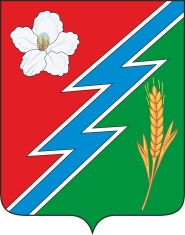 03.06.2022г. № 61РОССИЙСКАЯ ФЕДЕРАЦИЯИРКУТСКАЯ ОБЛАСТЬОСИНСКИЙ МУНИЦИПАЛЬНЫЙ РАЙОНМАЙСКОЕ СЕЛЬСКОЕ ПОСЕЛЕНИЕАДМИНИСТРАЦИЯПОСТАНОВЛЕНИЕО МЕРАХ ПО ОХРАНЕ ЖИЗНИ И ЗДОРОВЬЯ ЛЮДЕЙНА ВОДНЫХ ОБЪЕКТАХ В ЛЕТНИЙ ПЕРИОД 2022 г МУНИЦИПАЛЬНОГО ОБРАЗОВАНИЯ  «МАЙСК»В целях обеспечения безопасности и охраны жизни людей на водных объектах, расположенных на территории муниципального образования «Майск», в соответствии пункта 26 статьи 14 Федерального закона № 131-ФЗ  «Об  общих  принципах  местного  самоуправления  в  Российской  Федерации»,  Постановлением  Правительства Иркутской области  № 280/59-пп от 8 октября 2009 г. (с внесенными изменениями согласно Постановления Правительства Иркутской области № 1151-пп от 24.12.2020 года "О Правилах охраны жизни людей на водных объектах Иркутской области»  руководствуясь статьей 32 Устава муниципального образования «Майск»ПОСТАНОВЛЯЮ:1.Определить места свободного доступа граждан к водным объектам общего пользования и их береговым полосам реки «Осинка» для массового отдыха и купания жителей на территории МО «Майск» в местности мыс «Поповский», «Русский», «Красный Яр», «Шелудениха», «Сельхозхимия».2.Утвердить план мероприятий по установлению мест использования водных объектов для массового отдыха и купания, охране жизни людей на водоемах, расположенных на территории МО «Майск» (приложение № 1).3.Утвердить состав комиссии при администрации МО «Майск» по контролю за выполнением мероприятий по охране жизни людей на воде согласно приложению №2. 4.Настоящее Постановление опубликовать в «Вестнике» и разместить на официальном сайте администрации МО «Майск» www.maisk-adm.ru. 5.Контроль за исполнением настоящего Постановления оставляю за собой.Глава муниципального  образования «Майск» А.И. СеребренниковПриложение № 1к постановлению главыМО «Майск» от 03.06.2022 г. № 61ПЛАНмероприятий по установлению мест использования водных объектов для массового отдыха, и купания охране жизни людей на водоемах, расположенных на территории МО «Майск»Состав  комиссии при администрации МО «Майск» по контролю за выполнением мероприятий по охране жизни людей на водеПредседатель комиссии:Серебренников А.И – глава муниципального образования «Майск»  Член  комиссии:Юхнович А.М. – специалист администрации  по работе с населением администрации МО «Майск»Секретарь:Малеева Е.А.. - специалист администрации МО «Майск» по молодежной политике Члены комиссии:Ногина Е.В. –ведущий специалист администрации МО «Майск» Самбурова Л.Р. – фельдшер Майского ФАПМосквитин А.С.  – участковый уполномоченный полиции отдела полиции (дислокация п. Оса) МО МВД России «Боханский». 03.06.2022г. №62РОССИЙСКАЯ ФЕДЕРАЦИЯИРКУТСКАЯ ОБЛАСТЬОСИНСКИЙ МУНИЦИПАЛЬНЫЙ РАЙОНМАЙСКОЕ СЕЛЬСКОЕ ПОСЕЛЕНИЕАДМИНИСТРАЦИЯПОСТАНОВЛЕНИЕОБ УТВЕРЖДЕНИИ МУНИЦИПАЛЬНОЙ ПРОГРАММЫ «ПОДДЕРЖКА И РАЗВИТИЕ МАЛОГО И СРЕДНЕГО ПРЕДПРИНИМАТЕЛЬСТВА НА ТЕРРИТОРИИ МУНИЦИПАЛЬНОГО ОБРАЗОВАНИЯ «МАЙСК» НА 2022-2026ГГ.В соответствии со ст. 14 Федерального закона от 06.10.2003 г. №131-ФЗ «Об общих принципах организации местного самоуправления в Российской Федерации,  с Федеральным законом от 24.07.2007г. №209-ФЗ «О развитии малого и среднего предпринимательства», руководствуясь Уставом муниципального образования «Майск»ПОСТАНОВЛЯЮ:1. Утвердить муниципальную программу «Поддержка и развитие малого и среднего предпринимательства на территории муниципального образования «Майск»  на 2022 - 2026 годы согласно приложения.2. Настоящее постановление опубликовать в «Вестнике» и обнародовать на официальном сайте администрации МО «Майск» www.maisk-adm.ru.Глава муниципального образования «Майск»А.И. СеребренниковУТВЕРЖДЕНАПостановлением .№62 от 03.06.2022гМуниципальная программа«Поддержка и развитие малого и среднего предпринимательства на территории муниципального образования «Майск»на 2022 - 2026 годы»с. Майск, 2022г.ПАСПОРТмуниципальная программа«Поддержка и развитие малого и среднего предпринимательства на территории муниципального образования «Майск»на 2022-2026 годы»Раздел 1. Содержание проблемы и обоснованиенеобходимости ее решения программно-целевым методомМуниципальная  программа «Поддержка малого и среднего предпринимательства на территории муниципального образования «Майск» на 2022-2026 годы» (далее - Программа) разработана  в соответствии с Федеральным законом от 24 июля 2007 года № 209-ФЗ «О развитии малого и среднего предпринимательства в Российской Федерации».Развитие малого и среднего предпринимательства относится к числу приоритетных социально-экономических задач, при этом основными являются институциональные и организационные механизмы ее решения.По основным показателям деятельности субъектов малого и среднего предпринимательства на территории муниципального образования «Майск» в 2022 и 2026 годах наблюдается рост предпринимательской активности. На становление и развитие малого и среднего предпринимательства в муниципальном образовании «Майск» оказывают влияние следующие причины:- низкий уровень развития микрофинансирования;- проблема качества продукции и продвижения ее на внутренний рынок;- дефицит квалифицированных кадров, недостаточный уровень профессиональной подготовки;- недостаточная информированность СМСП по различным вопросам предпринимательской деятельности.Необходимость решения указанных выше проблем программно-целевым методом обусловлена следующими объективными факторами:- масштабностью, сложностью и многообразием проблем малого и среднего предпринимательства и необходимостью их интеграции с целью разработки и осуществления комплекса программных мероприятий, взаимоувязанных по конкретным целям, ресурсам, срокам реализации и исполнителям;- потребностью в координации усилий органов власти различных уровней и негосударственных организаций, в том числе общественных объединений СМСП, для решения проблем СМСП.Программно-целевой метод решения проблем, сдерживающих развитие СМСП на территории муниципального образования «Оса», сопряжен с определенными рисками, связанными с изменением законодательства и экономической ситуации в стране. Раздел 2. Цели и задачи Программы, сроки и этапыее реализации, целевые индикаторы и показатели результативностиЦелью Программы является повышение конкурентоспособности СМСП на внутреннем, межрегиональном рынках путем создания благоприятных условий для развития малого и среднего предпринимательства на территории муниципального образования «Майск».Для достижения поставленной цели необходимо решение следующих задач:1. формирование благоприятной внешней среды развития малого и среднего предпринимательства;2. усиление рыночных позиций СМСП.Срок реализации Программы – 2022-2026 годы  – это обусловлено меняющимися условиями развития экономической среды, правового поля, регламентирующего ее развитие, а также приоритетными направлениями развития малого и среднего предпринимательства в Российской Федерации, обозначенными Министерством экономического развития Российской Федерации.Программа реализуется без подразделения на этапы.Раздел 3. Система мероприятий ПрограммыСистема программных мероприятий представляет собой комплекс взаимоувязанных мер, направленных на решение основных целей и задач Программы, согласно приложению 1 к настоящей Программе.Для решения поставленных задач запланировано предоставление государственной поддержки по следующим направлениям:1. поддержка СМСП в области подготовки, переподготовки и повышения квалификации кадров.2. финансовая поддержка СМСП и организаций, образующих инфраструктуру поддержки СМСП, предусматривает следующие мероприятия:- содействие СМСП в получении кредитования в коммерческих банках;- компенсация части процентной ставки по кредитам и части затрат по уплате лизинговых платежей;- предоставление субъектам малого и среднего предпринимательства в пользование имеющегося муниципального имущества, зданий, сооружений, строений, нежилых помещений, оборудования, машин, транспортных средств, земельных участков на возмездной основе, а представителям, организовавшим бизнес в приоритетных для муниципального образования «Оса» направлениях на льготных условиях;-содействие повышению энергоэффективности производства СМСП;- поддержка начинающих малых инновационных компаний.Раздел 4. Обоснование ресурсного обеспечения ПрограммыПри разработке программы учитывались результаты анализа текущего состояния, проблемы и особенности развития малого и среднего предпринимательства в муниципальном образовании «Оса».Выбор программных мероприятий и определение объемов их финансирования обусловлены оценкой их вклада в решение задач, связанных с обеспечением достижения цели Программы, а также ограниченностью общего объема средств местного бюджета.Направления и объемы финансирования Программы приведены в приложении 2 к настоящей Программе. Объемы финансирования мероприятий Программы за счет средств местного бюджета подлежат обоснованию и уточнению в установленном порядке при формировании проекта местного бюджета на соответствующий финансовый год.Раздел 5. Механизм реализации Программыи контроль за ходом ее реализацииИсполнителем Программы является администрация муниципального образования «Майск», которая осуществляет координацию деятельности по реализации программных мероприятий, а также по целевому и эффективному расходованию бюджетных средств.К выполнению мероприятий Программы привлекаются хозяйствующие субъекты в установленном законодательством порядке.Администрация муниципального образования «Майск»:1) формирует бюджетные заявки и обоснования на включение мероприятий Программы в местный бюджет на соответствующий финансовый год;2) в установленном законодательством порядке заключает муниципальные контракты с хозяйствующими субъектами в целях реализации Программы или ее отдельных мероприятий; 3) применяет санкции за неисполнение и ненадлежащее исполнение договорных обязательств в соответствии с законодательством и заключенными муниципальными контрактами;4) участвует в обсуждении вопросов, связанных с реализацией и финансированием Программы;5) готовит в установленном порядке предложения по уточнению перечня мероприятий Программы на очередной финансовый год, предложения по реализации Программы, уточняет расходы по мероприятиям Программы;6) несет ответственность за обеспечение своевременной и качественной реализации Программы, за эффективное использование средств, выделяемых на ее реализацию;7) осуществляет иные полномочия, установленные законодательством.Контроль за ходом реализации Программы осуществляет заместитель главы администрации муниципального образования «Майск».Раздел 6. Оценка эффективности реализации ПрограммыАнализ состояния малого и среднего предпринимательства, демографическая ситуация и развитие экономики муниципального образования «Майск» позволили определить степень востребованности мер поддержки малого и среднего предпринимательства и актуальность предлагаемых механизмов развития предпринимательства в поселении.Направления развития и поддержки малого и среднего предпринимательства на территории МО «Майск», представленные в Программе, ориентированы на увеличение количества СМСП, занятых в малом предпринимательстве, объема инвестиций в основной капитал СМСП, увеличение налоговых поступлений от СМСП в местный бюджет. Малое и среднее предпринимательство в ходе формирования благоприятных условий для его развития будет оказывать влияние на экономический рост, стимулировать структурную перестройку экономики муниципального образования «Майск».Оценка эффективности реализации Программы основывается на количественной оценке показателей затрат и целевых индикаторов и показателей результативности Программы и определяется как соотношение достигнутых и планируемых результатов, а также достигнутых результатов к потраченным ресурсам (расходам).Приложение 1ПЛАН МЕРОПРИЯТИЙ ПРОГРАММЫ«ПОДДЕРЖКА И РАЗВИТИЕ МАЛОГО И СРЕДНЕГО ПРЕДПРИНИМАТЕЛЬСТВАНА ТЕРРИТОРИИ МУНИЦИПАЛЬНОГО ОБРАЗОВАНИЯ «МАЙСК» НА 2022-2026 ГОД»Приложение 2 НАПРАВЛЕНИЯ И ОБЪЕМЫ ФИНАНСИРОВАНИЯ МУНИЦИПАЛЬНОЙ ПРОГРАММЫ «ПОДДЕРЖКА И РАЗВИТИЕ МАЛОГО И СРЕДНЕГО ПРЕДПРИНИМАТЕЛЬСТВА НА ТЕРРИТОРИИ МО «ОСА»на 2020-2024 годы» (далее – Программа)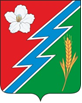 14.06.2022г. № 202РОССИЙСКАЯ ФЕДЕРАЦИЯИРКУТСКАЯ ОБЛАСТЬОСИНСКИЙ МУНИЦИПАЛЬНЫЙ РАЙОНМАЙСКОЕ СЕЛЬСКОЕ ПОСЕЛЕНИЕДУМАРЕШЕНИЕ О НАЗНАЧЕНИИ ВЫБОРОВ ГЛАВЫ МУНИЦИПАЛЬНОГО ОБРАЗОВАНИЯ «МАЙСК» В связи с истечением срока полномочий главы муниципального образования «Майск», руководствуясь статьей 10 Федерального закона от 12 июня 2002 года № 67-ФЗ «Об основных гарантиях избирательных прав и права на участие в референдуме граждан Российской Федерации», статьями 10, 11 Закона Иркутской области от 11 ноября 2011 года № 116-ОЗ «О муниципальных выборах в Иркутской области», статьями 12, 44 Устава муниципального образования «Майск»,  Дума муниципального образования «Майск»РЕШИЛА:1. Назначить выборы главы муниципального образования «Майск» на 11 сентября 2022 года. 2. Уведомить Избирательную комиссию Иркутской области о назначении выборов главы муниципального образования «Майск».3. Настоящее решение опубликовать в районной газете «Знамя труда» в «Вестнике» муниципального образования «Майск» и разместить на официальном сайте администрации МО «Майск»Глава муниципального образования «Майск» Серебренников А.И14.06.2022 г. №203РОССИЙСКАЯ ФЕДЕРАЦИЯИРКУТСКАЯ ОБЛАСТЬОСИНСКИЙ МУНИЦИПАЛЬНЫЙ РАЙОНМАЙСКОЕ СЕЛЬСКОЕ ПОСЕЛЕНИЕДУМАРЕШЕНИЕ О ВНЕСЕНИИ ИЗМЕНЕНИИ В РЕШЕНИЕ ДУМЫ МО «МАЙСК»№ 180 ОТ 28.12.2021 Г. «О БЮДЖЕТЕ МУНИЦИПАЛЬНОГО ОБРАЗОВАНИЯ «МАЙСК» НА 2022 ГОД И ПЛАНОВЫЙ ПЕРИОД 2023 И 2024 ГОДОВ»На основании пункта 1 статьи 185 Бюджетного кодекса РФ, пункта 1 части 1 статьи 14, пункта 2 части 10 статьи 35, статьи 52 Федерального закона от 06 октября 2003 года №131-ФЗ  "Об общих принципах организации местного самоуправления в Российской Федерации», ст.15 Положения «О бюджетном процессе МО «Майск», утвержденного решением Думы МО «Майск» от 21 июля 2016 года № 152 (в редакции от 27 декабря 2018 года № 21) ,Руководствуясь пунктом 1 части 1 статьи 6, пунктом 2 части 1 статьи 31, статьями 24, 44 и 58, Устава МО «Майск», Дума муниципального образования «Майск»РЕШИЛА:1. Внести следующие изменения в решение Думы муниципального образования «Майск» от 28 декабря 2021 года № 180 «О бюджете муниципального образования «Майск» на 2022 год и плановый период 2023 и 2024 годов» (далее по тексту Решение):1.1. Статью 1 Решения изложить в новой редакции:Статья 1. Утвердить основные характеристики местного бюджета МО «Майск» на 2022 год:общий объем доходов местного бюджета в сумме 15129,59 тыс. рублей, из них объем межбюджетных трансфертов, получаемых из других бюджетов бюджетной системы Российской Федерации, в сумме 10987,60 тыс. рублей;общий объем расходов местного бюджета в сумме 17565,53  тыс. рублей; в том числе остаток дорожного фонда 2020 года 2228,84 тысяч Дефицит  - 207,1 тыс. рублей, или 5 % утвержденного общего годового объема доходов местного бюджета без учета утвержденного объема безвозмездных поступлений и дополнительно переданных налоговых отчислений. 1.2. Приложения №№ 1,5,7,11,13  к Решению изложить в новой редакции. Согласно приложений № 1,2,3,4,5 к настоящему решению.2. Добавить статью 12/1 и утвердить, что: Кассовое обслуживание исполнения местного бюджета осуществляется органом, осуществляющим кассовое обслуживание исполнения местного бюджета на основании соглашения и на безвозмездной основе.Утвердить перечень целевых средств, подлежащих казначейскому сопровождению, получаемых на основании муниципальных контрактов, договоров (соглашений), источником финансового обеспечения которых являются средства местного бюджета, в том числе:- субсидии, бюджетные инвестиции, предоставляемые юридическим лицам на основании соглашений, а так же авансовые платежи (или расчеты) по контрактам (договорам), заключенных в целях исполнения указанных соглашений;- авансовые платежи (или расчеты) по муниципальным контрактам (договорам) на сумму 50,00 млн. рублей и более, а также авансовые платежи (или расчеты) по контрактам (договорам), заключенным в целях исполнения указанных муниципальных контрактов (договоров). - авансовые платежи (или расчеты) по муниципальным контрактам (договорам) на сумму 50,00 млн. рублей и более муниципальными бюджетными или автономными учреждениями. Лицевые счета которым открыты в финансовом органе, а также авансовые платежи (или расчеты) по контрактам (договорам), заключенным в целях исполнения указанных муниципальных контрактов (договоров)3. Настоящее Решение вступает в силу со дня его официального опубликования.4. Настоящее Решение опубликовать в «Вестнике» и обнародовать на официальном сайте администрации МО «Майск» www.maisk-adm.ru.5. Контроль за исполнением настоящего Решения Дума муниципального образования «Майск» оставляет за собой.Глава муниципального образования «Майск»А.И.Серебренников Пояснительная запискак решению Думы муниципальногообразования «Майск» «О внесении изменений в решение Думы МО «Майск» от 28 декабря 2021 года № 180 «О  бюджете муниципального образования «Майск» на 2022 год и плановый период 2023 и 2024 годов».ДОХОДЫ Бюджет на 2022 год и плановый период 2023 и 2024 годов» муниципального образования "Майск" сформирован в соответствии с Бюджетным и Налоговым кодексом РФ, Федеральным законом  от 06 октября 2003 года №131-ФЗ «Об общих принципах организации местного самоуправления РФ», положением «О бюджетном процессе в МО «Майск» утвержденным решением Думы муниципального образования «Майск» от 21 июля 2016 года №152 (в редакции от 27 декабря 2018 года № 21)  Уставом МО «Майск», а также в соответствии с принципами Бюджетного послания Президента Российской Федерации от 13 июня 2013 года «О бюджетной политике Российской Федерации в 2014 – 2016 годах», основными направлениями бюджетной и налоговой политики Иркутской области на 2020 год.Предлагается утвердить основные параметры бюджета МО «Майск» 2022 год и плановый период 2023 и 2024 годов» в следующих объемах:2022 год Доходы 15129,59  тыс. рублей;Расходы 17565,53 тыс. рублей; (2228,84 тыс. рублей остаток по дорожному фонду)Дефицит 207,1 тыс. рублей или 5 % утвержденного общего годового объема доходов местного бюджета без учета утвержденного объема безвозмездных поступлений и дополнительно переданных налоговых отчислений. Увеличение плановой суммы по прочим межбюджетным трансфертам, передаваемым бюджетам сельских поселений  -147,9 тысяч рублейВнести изменения в раздел расходыРАСХОДЫОбщий объем расходов на 2022 год скорректирован и предлагается к утверждению  в размере 17565,53   тыс. руб.Код бюджетной классификации:12101077010100120880 (проведение выборов и референдумов) – увеличение на 83,00 тысячи рублей (в соответствии с утвержденной сметой Осинского ТИК)12108017050144099244 (муниципальная программа «Развитие культуры в МО «Майск» на 2018-2022 гг. увеличение на 64,9 тыс. рублей (Прочая закупка товаров, работ и услуг для государственных нужд)Начальник финансового отдела администрации МО «Майск»                                               Н.И.Брянцева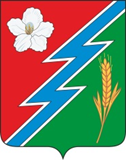 14.06.2022г. №204РОССИЙСКАЯ ФЕДЕРАЦИЯИРКУТСКАЯ ОБЛАСТЬОСИНСКИЙ МУНИЦИПАЛЬНЫЙ РАЙОНМАЙСКОЕ СЕЛЬСКОЕ ПОСЕЛЕНИЕДУМАРЕШЕНИЕО ДОСРОЧНОМ ПРЕКРАЩЕНИИПОЛНОМОЧИЙ ДЕПУТАТА ДУМЫ МУНИЦИПАЛЬНОГО ОБРАЗОВАНИЯ «МАЙСК»Рассмотрев заявление о досрочном прекращении полномочий депутата Думы муниципального образования «Майск» Полухиной Оксаны Валерьевны, руководствуясь статьей 30 Устава муниципального образования «Майск», Дума муниципального образования «Майск»РЕШИЛА:1. Прекратить досрочно полномочия депутата Думы муниципального образования «Майск» Полухиной Оксаны Валерьевны.2. Настоящее решение опубликовать в «Вестнике» и разместить на официальном сайте администрации МО «Майск» www. maisk-adm.ru3. Контроль за настоящим решением оставляю за собой.Глава муниципального образования «Майск»А.И.Серебренников 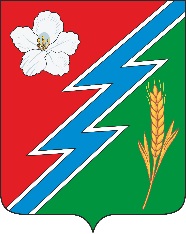 14.06.2022г. №64РОССИЙСКАЯ ФЕДЕРАЦИЯИРКУТСКАЯ ОБЛАСТЬОСИНСКИЙ МУНИЦИПАЛЬНЫЙ РАЙОНМАЙСКОЕ СЕЛЬСКОЕ ПОСЕЛЕНИЕАДМИНИСТРАЦИЯПОСТАНОВЛЕНИЕОБ УТВЕРЖДЕНИИ ПЛАНА МЕРОПРИЯТИЙ ПО ВЫЯВЛЕНИЮ И УНИЧТОЖЕНИЮ ОЧАГОВ ПРОИЗРАСТАНИЯ ДИКОРАСТУЩЕЙ КОНОПЛИ НА ТЕРРИТОРИИ МУНИЦИПАЛЬНОГО ОБРАЗОВАНИЯ «МАЙСК» НА 2022 ГОДВ соответствии с Федеральным законом от 06.10.2003 N 131-ФЗ "Об общих принципах организации местного самоуправления в Российской Федерации", Указом Президента Российской Федерации от 18.10.2007 N 1374 "О дополнительных мерах по противодействию незаконному обороту наркотических средств, психотропных веществ и их прекурсоров", руководствуясь Уставом Муниципального образования «Майск»ПОСТАНОВЛЯЮ:1.Утвердить прилагаемый План мероприятий по выявлению и уничтожению очагов произрастания дикорастущей конопли на территории муниципального образования «Майск» на 2022 год (далее - План мероприятий).2. Настоящее постановление вступает в силу с момента опубликования.3. Настоящее постановление опубликовать в печатном издании  «Вестник» и обнародовать на официальном сайте администрации муниципального образования «Майск» www. maisk-adm.ru.4. Контроль за исполнением настоящего Постановления возложить на отдел по общим вопросам  администрации муниципального образования «Майск»Глава муниципального образования «Майск» А.И. СеребренниковПриложение №1 к Постановлениюадминистрации МО «Майск»№64 от 14.06.2022гПлан мероприятий по выявлению и уничтожению очагов произрастания дикорастущей конопли на территории муниципального образования «Майск» на 2022 год.Цели и задачи ПланаОсновными целями Плана являются:- сокращение масштабов последствий незаконного оборота наркотиков для безопасности и здоровья граждан;- формирование негативного отношения к незаконному обороту и потреблению наркотиков, существенное снижение спроса на них;- увеличение числа подростков и молодежи, ведущих здоровый образ жизни, занимающихся физической культурой и спортом, различными видами творчества, участвующих в профилактических антинаркотических мероприятиях.Основные направления Плана:- Профилактика асоциального поведения и употребления наркотических средств, психотропных веществ, алкогольной продукции в подростковой и молодежной среде, в том числе в местах досуга молодежи при проведении массовых развлекательных мероприятий. - Пропаганда здорового образа жизни, физической культуры и спорта.- Формирование негативного отношения в обществе к немедицинскому потреблению наркотиков, в том числе путем проведения активной антинаркотической пропаганды, развитие молодежных волонтерских движений, использование потенциала общественных организаций.- Участие в совместных профилактических мероприятиях (по согласованию) с правоохранительными органами, отделом образования и молодежной политики администрации района.- Мониторинг наркоситуации, информационное обеспечение деятельности по профилактике злоупотребления наркотиками и их незаконному обороту.Первоочередные задачи в профилактике наркомании:- Развитие различных форм антинаркотической профилактической деятельности, направленных на пропаганду здорового образа жизни, привлечение подростков и молодежи к различным видам творческой и иной деятельности по интересам.- Организация работы по профилактике наркопреступности путем выявления административных правонарушений, связанных с незаконным оборотом и потреблением наркотиков, в первую очередь, путем проведения рейдов в местах массового досуга молодежи.- Организация системы антинаркотической пропаганды рекламы, направленной на формирование негативного отношения населения к наркомании.Реализация Плана предусматривает координацию действий органов местного самоуправления, правоохранительных органов, населения, религиозных и общественных объединений в целях противодействия незаконному обороту наркотических средств и психотропных веществ, а также немедицинскому потреблению наркотиков на территории муниципального образования «Майск».План мероприятий по выявлению и уничтожению очагов произрастания дикорастущей конопли на территории муниципального образования «Майск» на 2022 год.14.06.2022Г №65РОССИЙСКАЯ ФЕДЕРАЦИЯИРКУТСКАЯ ОБЛАСТЬОСИНСКИЙ МУНИЦИПАЛЬНЫЙ РАЙОНМАЙСКОЕ СЕЛЬСКОЕ ПОСЕЛЕНИЕАДМИНИСТРАЦИЯПОСТАНОВЛЕНИЕ ОБ УТВЕРЖДЕНИИ АДМИНИСТРАТИВНОГО РЕГЛАМЕНТА ПО ПРЕДОСТАВЛЕНИЮ МУНИЦИПАЛЬНОЙ УСЛУГИ «ДАЧА ПИСЬМЕННЫХ РАЗЪЯСНЕНИЙ НАЛОГОПЛАТЕЛЬЩИКАМ ПО ВОПРОСАМ ПРИМЕНЕНИЯ НОРМАТИВНЫХ ПРАВОВЫХ АКТОВ ОРГАНОВ МЕСТНОГО САМОУПРАВЛЕНИЯ О МЕСТНЫХ НАЛОГАХ И СБОРАХ АДМИНИСТРАЦИЕЙ МУНИЦИПАЛЬНОГО ОБРАЗОВАНИЯ «МАЙСК»В соответствии с Федеральным законом от 27.07.2010 № 210 -ФЗ «Об организации предоставления государственных и муниципальных услуг», Федеральным законом от 06.10.2003 года № 131-ФЗ «Об общих принципах организации местного самоуправления в Российской Федерации», руководствуясь Уставом муниципального образования «Майск», ПОСТАНОВЛЯЮ:1.Утвердить Административный регламент по предоставлению муниципальной услуги «Подача письменных разъяснений налогоплательщикам по вопросам применения нормативных правовых актов органов местного самоуправления о местных налогах и сборах администрацией муниципального образования «Майск», согласно приложению.2. Настоящее Решение опубликовать в «Вестнике» и обнародовать на официальном сайте администрации МО «Майск» www.maisk-adm.ru.3. Контроль за осуществлением настоящего постановления оставляю за собой. Глава муниципального образования «Майск» А.И.СеребренниковПриложение 1к постановлению администрациимуниципального образования «Майск»от 14.06.2022г. №65АДМИНИСТРАТИВНЫЙ РЕГЛАМЕНТПО ПРЕДОСТАВЛЕНИЮ МУНИЦИПАЛЬНОЙ УСЛУГИПОДАЧА ПИСЬМЕННЫХ РАЗЪЯСНЕНИЙ НАЛОГОПЛАТЕЛЬЩИКАМ ПО ВОПРОСАМ ПРИМЕНЕНИЯ НОРМАТИВНЫХ ПРАВОВЫХ АКТОВ ОРГАНОВ МЕСТНОГО САМОУПРАВЛЕНИЯ О МЕСТНЫХ НАЛОГАХ И СБОРАХ АДМИНИСТРАЦИЕЙ МУНИЦИПАЛЬНОГО ОБРАЗОВАНИЯ «МАЙСК»РАЗДЕЛ I.ОБЩИЕ ПОЛОЖЕНИЯ1.1. Административный регламент по предоставлению муниципальной услуги по даче письменных разъяснений налогоплательщикам по вопросам применения нормативных правовых актов органов местного самоуправления о местных налогах и сборах на территории муниципального образования «Майск» (далее - регламент) разработан в целях повышения качества предоставления и доступности муниципальной услуги, создания комфортных условий для получения муниципальной услуги.1.2. Муниципальная услуга предоставляется администрацией муниципального образования «Майск». Исполнение муниципальной услуги в администрации осуществляет специалист администрации.1.3. Конечным результатом предоставления услуги является:1) письменное разъяснение по вопросам применения муниципальных правовых актов о налогах и сборах;2) письменный отказ в предоставлении муниципальной услуги.1.4. Муниципальная услуга реализуется по заявлению физических и юридических лиц (далее — заявитель).1.5. Предоставление муниципальной услуги осуществляется на бесплатной основе.РАЗДЕЛ II.СТАНДАРТ ПРЕДОСТАВЛЕНИЯ УСЛУГИ2.1. Порядок информирования о предоставлении муниципальной услугиИнформация о муниципальной услуге предоставляется непосредственно в помещении администрации, а также с использованием средств телефонной связи электронного информирования, вычислительной и электронной техники посредством размещения на интернет- ресурсах администрации. Информацию о процедурах предоставления муниципальной услуги можно получить:Иркутская область, Осинский район, с.Майск, ул.Трактовая д.7.  понедельник, вторник, среда, четверг, пятница с 9:00 до 17:00 часов, перерыв с 13:00 до 14:00 часов. Электронный адрес администрации муниципального образования «Майск»:maisk2012@yandex.ru Официальный сайт: http://maisk-adm.ru Телефон для справок: 8(39539) 937232.2. Заявление с документами принимаются по адресу: Иркутская область, Осинский район, с.Майск, ул. Трактовая д.7.График приема заявления и документов: понедельник, вторник, среда, четверг, пятница с 9:00 до 17:00 часов, перерыв с 13:00 до 14:00 часов. Телефон для справок: 8 (39539) 951102.3. Муниципальную услугу предоставляет специалист администрации.2.4. Форма запроса о предоставлении услуги указана в Приложении 1. Юридические лица, а также органы государственной власти направляют запросы на фирменных бланках с печатью.2.5. Перечень документов, необходимых для получения услуги, указан в приложении 2. Уполномоченные органы запрашивают документы, указанные приложении 2, в органах государственной власти, органах местного самоуправления и подведомственных государственным органам или органам местного самоуправления организациях, в распоряжении которых находятся указанные документы (их копии, сведения, содержащиеся в них).Заявители (представители заявителя) при подаче заявления вправе приложить к нему документы, указанные в приложении 2, если такие документы не находятся в распоряжении органа государственной власти, органах местного самоуправления либо подведомственных государственным органам или органам местного самоуправления организаций.2.6. Общий срок предоставления органом местного самоуправления муниципальной услуги по присвоению адреса не должен превышать 20 календарных дней со дня регистрации заявления;2.6.1. Заявление и необходимые документы могут быть представлены в администрацию следующими способами:- посредством личного обращения заявителя или его представителем, имеющем документ, подтверждающий полномочия представителя;- посредством направления надлежащим образом заверенных копий документов посредством почтовой связи (по почте). Факт подтверждения направления документов по почте лежит на заявителе;- посредством использования информационно-телекоммуникационных сетей общего пользования, в том числе сети «Интернет». Основанием для начала предоставления муниципальной услуги в данном случае является направление обращения.2.7. В случае если для предоставления услуги необходима обработка персональных данных лица, не являющегося заявителем, и, если в соответствии с федеральным законом обработка таких персональных данных может осуществляться с согласия указанного лица, при обращении за получением услуги заявитель дополнительно представляет документы, подтверждающие получение согласия указанного лица или его законного представителя на обработку персональных данных указанного лица.Документы, подтверждающие получение согласия, могут быть представлены, в том числе в форме электронного документа. Действие настоящего положения не распространяется на лиц, признанных безвестно отсутствующими, и на разыскиваемых лиц, место нахождения которых не установлено уполномоченным федеральным органом исполнительной власти.2.7.1. Заявитель вправе представить в администрацию  документы, запрашиваемые по каналам межведомственного взаимодействия, по собственной инициативе, или любые документы, необходимые с его точки зрения, для пояснения истории объекта запроса.2.8. Исчерпывающий перечень оснований для отказа в предоставлении муниципальной услуги:1) отсутствие у заявителя права и соответствующих полномочий на получение муниципальной услуги; 2) представление заявителем неполного комплекта документов, или их оригиналов, которые он обязан предоставить в соответствии с перечнем, установленным приложением №2 к настоящему регламенту, или предоставление с заявлением документов несоответствующих действующему законодательству;3) отсутствие сведений о заявителе в едином государственном реестре юридических лиц (для юридических лиц) или едином государственном реестре индивидуальных предпринимателей (для индивидуальных предпринимателей);4) наличие в представленных  документах  противоречивых  сведений;5) отсутствие в представленных документах сведений необходимых для оказания муниципальной услуги.2.9. Размер платы, взимаемой с заявителя при предоставлении муниципальной услуги.Муниципальная услуга предоставляется без взимания государственной пошлины или иной платы.2.10. Максимальный срок ожидания в очереди при подаче запроса о предоставлении муниципальной услуги (документов, необходимых для предоставления услуги) и при получении результата предоставления муниципальной услуги не должен превышать 15 минут.2.11. Срок регистрации запроса заявителя о предоставлении муниципальной услуги. Запрос заявителя о предоставлении муниципальной услуги регистрируется в день обращения заявителя посредством занесения соответствующих сведений в соответствующие документы по делопроизводству администрации присвоением регистрационного номера.2.12. Требования к помещениям, в которых предоставляется муниципальная услуга, к месту ожидания и приема заявителей, размещению и оформлению визуальной, текстовой и мультимедийной информации о порядке предоставлении таких услуг.2.12.1. Основными требованиями к месту предоставления муниципальной услуги являются: наличие сектора для информирования заявителей, который должен быть оборудован информационным стендом;наличие сектора ожидания, который оборудуется местами для сидения, а также столами (стойками) для возможности оформления документов с наличием в указанных местах бумаги и ручек для записи информации;количество мест для сидения определяется согласно предполагаемой нагрузке на одну штатную единицу должностных лиц, предоставляющих услугу, но не менее 3 (трёх);- места предоставления муниципальной услуги должны отвечать условиям доступности для инвалидов, в том числе:- возможность посадки в транспортное средство и высадки из него перед входом в объекты, в том числе с использованием кресла-коляски и при необходимости с помощью сотрудников, предоставляющих услуги;- надлежащее размещение оборудования и носителей информации, необходимых для обеспечения беспрепятственного доступа инвалидов к объектам и услугам с учетом ограничений их жизнедеятельности;- дублирование необходимой для инвалидов звуковой и зрительной информации, а также надписей, знаков и иной текстовой и графической информации знаками, выполненными рельефно-точечным шрифтом Брайля.2.13. На информационных стендах размещаются следующие информационные материалы:текст настоящего регламента;сведения о перечне оказываемых муниципальных услуг;адрес электронной почты администрации, официального сайта администрации.2.14. Показателем доступности и качества муниципальной услуги является возможность:получать услугу своевременно и в соответствии со стандартом предоставления услуги;получать полную, актуальную и достоверную информацию о порядке предоставления услуги, в том числе с использованием информационно-телекоммуникационных технологий;получать информацию о результате предоставления услуги;обращаться в досудебном и (или) судебном порядке в соответствии с законодательством Российской Федерации с жалобой (претензией) на принятое по его заявлению решение или на действия (бездействие) сотрудников администрации.2.14.1. Основные требования к качеству предоставления муниципальной услуги:своевременность предоставления услуги;достоверность и полнота информирования заявителя о ходе рассмотрения его заявления;удобство и доступность получения заявителем информации о порядке предоставления услуги;возможность получения услуги с помощью универсальной электронной карты в случаях, предусмотренных федеральными законами, постановлениями Правительства Российской Федерации, нормативными правовыми актами Новосибирской области, муниципальными правовыми актами.2.14.2. Показателями качества предоставления муниципальной услуги являются:при предоставлении муниципальной услуги непосредственного взаимодействия гражданина с должностным лицом, осуществляющим предоставление муниципальной услуги, не требуется. В случаи необходимости такого взаимодействия при оказании услуги инвалидам, количество взаимодействий заявителя с должностными лицами при предоставлении муниципальной услуги устанавливается не более 3 (трёх) раз;возможность получения информации о ходе предоставления муниципальной услуги, в том числе с использованием информационно-телекоммуникационных технологий;сопровождение инвалидов, имеющих стойкие расстройства функции зрения и самостоятельного передвижения, и оказание им помощи на объектах;допуск на объекты сурдопереводчика и тифлосурдопереводчика;допуск на объекты собаки-проводника при наличии документа, подтверждающего ее специальное обучение, выданного в соответствии с приказом Министерства труда и социальной защиты Российской Федерации от 22.06.2015 № 386н.2.14.3. Соответствие исполнения административного регламента показателям доступности и качества предоставления муниципальной услуги осуществляется на основе анализа практики применения административного регламента, который проводится администрацией один раз в год. Информация о муниципальной услуге размещается в электронной форме в информационно-телекоммуникационной сети «Интернет».2.15.Правовым основанием для предоставления муниципальной услуги являются:1) Налоговый кодекс Российской Федерации;2) Гражданский кодекс Российской Федерации;3) Федеральный закон от 06.10.2003 N 131-ФЗ "Об общих принципах организации местного самоуправления в Российской Федерации";4) Федеральный закон от 27.07.2010 N 210-ФЗ "Об организации предоставления государственных и муниципальных услуг";5) перечень муниципальных и государственных услуг, предоставляемых Администрацией.РАЗДЕЛ III.АДМИНИСТРАТИВНЫЕ ПРОЦЕДУРЫ3.1. При исполнении муниципальной услуги выполняются следующие административные процедуры:1) прием и регистрация заявления и прилагаемых к нему документов;2) проверка представленных документов;3) подготовка, утверждение и предоставление постановления о присвоении, изменении и аннулировании адреса, либо мотивированного отказа в предоставлении постановления о присвоении.3.2. Прием заявления и прилагаемых к нему документов.3.2.1. Основанием для начала предоставления муниципальной услуги является факт подачи заявителем заявления на присвоение адреса с приложением документов. 3.2.2. Заявление может быть подано в администрацию.Срок ожидания в очереди при подаче заявления и документов не должен превышать 15 минут.3.2.3 Требования к организации и ведению приема получателей муниципальной услуги.Прием заявлений в администрации ведется без предварительной записи в порядке живой очереди.3.2.4. Заявление с прилагаемыми документами в администрации принимаются начальником финансового отдела, являющимся ответственным за подготовку Постановления о присвоении адреса. 3.3. Проверка представленных документов и подготовка проекта.3.3.1. Проверку представленных документов осуществляет начальник финансового отдела.3.3.2. В случае установления комплектности представленных документов уполномоченное лицо администрации муниципального образования в течение 20 календарных дней со дня подачи заявителем заявления обеспечивает подготовку письменного разъяснения по вопросам применения муниципальных правовых актов о налогах и сборах и подписывает его у Главы администрации сельского поселения.3.3.3. Срок регистрации с момента поступления обращения – не более 3 дней. В случае поступления обращения в день, предшествующий праздничным или выходным, их регистрация производится в рабочий день, следующий за праздничным или выходными днями.3.4. Предоставление письменного разъяснения по вопросам применения муниципальных правовых актов о налогах и сборах, либо письменный отказ в предоставлении муниципальной услуги. Основаниями для отказа являются:- случаи отсутствия документов, установленных настоящим Регламентом;- нарушение оформления представляемых документов;- отказ заявителя представить для обозрения подлинные документы или отсутствие заверенных надлежащим образом копий документов.Представленные документы по форме и содержанию должны соответствовать действующему законодательству РФ, нормативным актам Иркутской области, актам органов местного самоуправления. В противном случае в присвоении и регистрации адреса заявителю отказывается.В течение 20 календарных дней со дня получения заявления подготавливается уполномоченным лицом администрации сельского поселения и направляется заявителю мотивированный отказ за подписью главы администрации муниципального образования.После устранения причин, явившихся основанием для отказа, заявитель подает заявление заново и необходимые документы, указанные в Приложении 2, в порядке, установленном настоящим регламентом. 3.5. письменного разъяснения по вопросам применения муниципальных правовых актов о налогах и сборах, либо письменный отказ в предоставлении муниципальной услуги изготавливается в 3 экземплярах, 2 из которых выдаются заявителю и один на бумажном носителе со всеми предоставленными документами, установленными в Приложении 2 настоящего Регламента, хранится в архиве муниципального образования.3.6. Выдача письменного разъяснения по вопросам применения муниципальных правовых актов о налогах и сборах, либо письменный отказ в предоставлении муниципальной услуги заявителю осуществляется в рабочее время администрации.РАЗДЕЛ IV.ФОРМЫ КОНТРОЛЯЗА ИСПОЛНЕНИЕМ АДМИНИСТРАТИВНОГО РЕГЛАМЕНТА4.1. За невыполнение или ненадлежащее выполнение законодательства Российской Федерации, Иркутской области по вопросам организации и предоставления муниципальной услуги, а также требований настоящего регламента, ответственное лицо администрации, в чьи обязанности входит оказание муниципальной услуги несут ответственность в соответствии с действующим законодательством. 4.2. Текущий контроль за соблюдением административных процедур по предоставлению муниципальной услуги осуществляет ответственное лицо администрации, в чьи обязанности входит оказание муниципальной услуги. Ответственность должностных лиц закрепляется их должностными инструкциями.4.3. Контроль за полнотой и качеством предоставления муниципальной услуги осуществляется Главой администрации поселения и включает в себя проведение проверок, выявление и устранение нарушений прав заявителей, рассмотрение, принятие решений и подготовку ответов на обращения заявителей, содержащих жалобы на действия (бездействие) ответственных лиц администрации, в чьи обязанности входит оказание муниципальной услуги. Периодичность проведения проверок может носить плановый характер (осуществляться 1 раз в год) и внеплановый характер (по конкретному обращению заявителей).По результатам проведенных проверок в случае выявления нарушений прав заявителей осуществляется привлечение виновных лиц к ответственности в соответствии с законодательством Российской Федерации.РАЗДЕЛ V.ДОСУДЕБНЫЙ (ВНЕСУДЕБНЫЙ) ПОРЯДОК ОБЖАЛОВАНИЯ РЕШЕНИЙ И ДЕЙСТВИЙ (БЕЗДЕЙСТВИЯ) ОРГАНА, ПРЕДОСТАВЛЯЮЩЕГО МУНИЦИПАЛЬНУЮ УСЛУГУ, А ТАКЖЕ ЕГО ДОЛЖНОСТНЫХ ЛИЦ, МУНИЦИПАЛЬНЫХ СЛУЖАЩИХ.5.1. Заявитель вправе подать жалобу на решение и (или) действие (бездействие) администрации, а также их должностных лиц, повлекшее за собой нарушение его прав при предоставлении муниципальной услуги, в соответствии с законодательством Российской Федерации, Иркутской области и муниципальными правовыми актами.5.2. Заявитель может обратиться с жалобой, в том числе в следующих случаях:1) нарушение срока регистрации запроса заявителя о предоставлении муниципальной услуги;2) нарушение срока предоставления муниципальной услуги;3) требование у заявителя документов, не предусмотренных нормативными правовыми актами Российской Федерации, нормативными правовыми актами субъектов Российской Федерации, муниципальными правовыми актами для предоставления муниципальной услуги;4) отказ в приеме документов, предоставление которых предусмотрено нормативными правовыми актами Российской Федерации, нормативными правовыми актами субъектов Российской Федерации, муниципальными правовыми актами для предоставления муниципальной услуги, у заявителя;5) отказ в предоставлении муниципальной услуги, если основания отказа не предусмотрены федеральными законами и принятыми в соответствии с ними иными нормативными правовыми актами Российской Федерации, нормативными правовыми актами субъектов Российской Федерации, муниципальными правовыми актами;6) затребование с заявителя при предоставлении муниципальной услуги платы, не предусмотренной нормативными правовыми актами Российской Федерации, нормативными правовыми актами субъектов Российской Федерации, муниципальными правовыми актами;7) отказ администрации, как органа, предоставляющего муниципальную услугу, должностного лица органа, предоставляющего муниципальную услугу, в исправлении допущенных опечаток и ошибок в выданных в результате предоставления муниципальной услуги документах либо нарушение установленного срока таких исправлений.»5.3. Жалоба на нарушение порядка предоставления муниципальной  услуги, выразившееся в неправомерных решениях и действиях (бездействии) сотрудников администрации, рассматривается администрацией.5.2. Жалоба на решения и действия (бездействия) администрации, как органа, предоставляющего муниципальную услугу, должностного лица органа, предоставляющего муниципальную услугу, либо муниципального служащего (далее - жалоба) подаётся в письменной форме на бумажном носителе, в электронной форме и может быть направлена по почте, через многофункциональный центр, с использованием информационно-телекоммуникационной сети «Интернет», официального сайта администрации, единого портала государственных и муниципальных услуг, а также может быть принята при личном приеме заявителя, в органе, оказывающем услугу, информация о котором предоставлена в приложении №1 к настоящему регламенту.5.3. В жалобе заявителем в обязательном порядке указывается:1) наименование органа, предоставляющего муниципальную услугу, должностного лица органа, предоставляющего муниципальную услугу, либо муниципального служащего, решения и действия (бездействие) которых обжалуются; 2) фамилия, имя, отчество (последнее - при наличии), сведения о месте жительства заявителя - физического лица либо наименование, сведения о месте нахождения заявителя - юридического лица, а также номер (номера) контактного телефона, адрес (адреса) электронной почты (при наличии) и почтовый адрес, по которым должен быть направлен ответ заявителю; 3) сведения об обжалуемых решениях и действиях (бездействии) органа, предоставляющего муниципальную услугу, должностного лица органа, предоставляющего муниципальную услугу, либо муниципального служащего;4) доводы, на основании которых заявитель не согласен с решением и действием (бездействием) органа, предоставляющего муниципальную услугу, должностного лица органа, предоставляющего муниципальную услугу, либо муниципального служащего. Заявителем могут быть представлены документы (при наличии), подтверждающие доводы заявителя, либо их копии.5.4. Жалоба, поступившая в орган, предоставляющий муниципальную услугу, подлежит рассмотрению должностным лицом, наделенным полномочиями по рассмотрению жалоб, связанных с оказанием муниципальных услуг, в течение пятнадцати рабочих дней со дня ее регистрации, а в случае обжалования отказа органа, предоставляющего муниципальную услугу, должностного лица органа, предоставляющего муниципальную услугу, в приеме документов у заявителя либо в исправлении допущенных опечаток и ошибок или в случае обжалования нарушения установленного срока таких исправлений - в течение 5 (пяти) рабочих дней со дня ее регистрации. 5.5. По результатам рассмотрения жалобы орган, предоставляющий муниципальную услугу, принимает решение об удовлетворении жалобы либо отказывает в удовлетворении жалобы.Решение об удовлетворении жалобы принимается в форме отмены принятого решения, исправления допущенных органом, предоставляющим муниципальную услугу, опечаток и ошибок в выданных в результате предоставления муниципальной услуги документах, возврата заявителю денежных средств, взимание которых не предусмотрено нормативными правовыми актами Российской Федерации, нормативными правовыми актами субъектов Российской Федерации, муниципальными правовыми актами, а также в иных формах.5.6. Не позднее дня, следующего за днем принятия решения, указанного в пункте 5.5. настоящего административного регламента, заявителю в письменной форме и по желанию заявителя в электронной форме направляется мотивированный ответ о результатах рассмотрения жалобы.5.7. В случае установления в ходе, или по результатам, рассмотрения жалобы признаков состава административного правонарушения или преступления должностное лицо, наделенное полномочиями по рассмотрению жалоб, связанных с оказанием муниципальных услуг, незамедлительно направляет имеющиеся материалы в органы прокуратуры.Приложение1К Административному регламентуФорма заявленияВ администрацию муниципальногообразования «Майск»от__________________________________________(ФИО физического лица)____________________________________________(ФИО руководителя организации)____________________________________________(адрес)____________________________________________(контактныйтелефон)ЗАЯВЛЕНИЕПодаче письменных разъяснений по вопросам примененияМуниципальных правовых актов о налогах и сборахПрошу дать разъяснение по вопросу______________________________________________________________________________________________________________________________________________________________________________________________________________________________________________________________________________________________________________________________________________________________________________________________________________________________Заявитель:_______________________________________________(Ф.И.О., должность представителя(подпись)Юридического лица; Ф.И.О. гражданина)«__»__________20____г.м.пПриложение 2К Административному регламентуПЕРЕЧЕНЬдокументов, необходимых для предоставления муниципальной услуги- предъявляется документ, удостоверяющий личность физического лица (его представителя), - представителем физического или юридического лица, предъявляется документ, подтверждающий полномочия представителя физического или юридического лица (при подаче заявления представителем).14.06.2022 г. № 66РОССИЙСКАЯ ФЕДЕРАЦИЯИРКУТСКАЯ ОБЛАСТЬОСИНСКИЙ МУНИЦИПАЛЬНЫЙ РАЙОНМАЙСКОЕ СЕЛЬСКОЕ ПОСЕЛЕНИЕ АДМИНИСТРАЦИЯПОСТАНОВЛЕНИЕО ВНЕСЕНИИ ИЗМЕНЕНИЙ В ПОСТАНОВЛЕНИЕ № 54 ОТ 07.06.2021 «ОБ УТВЕРЖДЕНИИ РЕЕСТРА МУНИЦИПАЛЬНЫХ УСЛУГ (ФУНКЦИЙ) МО «МАЙСК» В НОВОЙ РЕДАКЦИИ»В соответствии статьи 14 Федерального закона от 6 октября 2003 г. № 131-ФЗ "Об общих принципах организации местного самоуправления в Российской Федерации", пунктов 6, 7 статьи 11 Федерального закона от 27 июля 2010 года №210-ФЗ  «Об организации предоставления государственных и муниципальных услуг», Постановления главы администрации МО «Майск» от 19.11.2012года №81 «О Порядке формирования и ведения реестра государственных, муниципальных услуг муниципального образования «Майск», решения Думы МО «Майск» от 14.11.2012года №107 «Об утверждении перечня услуг, которые являются необходимыми и обязательными для предоставления муниципальных услуг администрацией МО «Майск»  и предоставляются организациями, участвующими в их предоставлении», руководствуясь пунктом 3 части 1 статьи 23 Устава муниципального образования «Майск»ПОСТАНОВЛЯЮ:1. Внести изменения в Реестр муниципальных услуг МО «Майск»:Приложение № 2 «Муниципальные услуги предоставляемые администрацией муниципального образования "Майск"» дополнить  административным регламентом по предоставлению муниципальной услуги по даче письменных разъяснений налогоплательщикам по вопросам применения нормативных правовых актов органов местного самоуправления о местных налогах и сборах администрацией муниципального образования «Майск» (приложение №2).2. Настоящее  постановление опубликовать «Вестнике» и разместить на официальном сайте администрации МО «Майск».3. Контроль за исполнением настоящего постановления возложить на общий отдел администрации.Глава  муниципального образования «Майск»			А.И.Серебренников№п/пНаименование мероприятийДатавыполненияОтветственные за выполнение(указываются ФИО)1.Разработать и утвердить план мероприятий по обеспечению безопасности людей на водоемах в 2022 году, включающий мероприятия по подготовке мест отдыха населения на воде июньСеребренников А.И.2.Установить места, используемые для массового отдыха, туризма и спорта людей на водоемах июньСеребренников А.И.3.Создать комиссию при администрации МО «Майск» по контролю за выполнением мероприятий по охране жизни людей на воде   июньСеребренников А.И.4.Оборудовать средствами наглядной агитации по правилам поведения и мерам безопасности на воде места купания и пляжииюньЮхнович А.М.5.Организовать и обеспечить выполнение мероприятий по предотвращению гибели людей на водных объектах на подведомственной территории в купальный сезон; Принять активное участие в проведении акции « Вода –безопасная территория» 20-26 июня 2022 г.25-31 июля 2022 г.22 -28 августа 2022 г. Комиссия по ГО и ЧС6.Осуществить проверку готовности к купальному сезону и прием мест массового отдыха населения на водных объектах, провести обследование и очистку дна водоемов в местах массового отдыха людей на воде.июньКомиссия по ГО и ЧС7.Организовать и обеспечить готовность работы мобильных групп для проведения профилактической работы и оказанию первой помощи спасения людей на воде;июнь, июль,  августКомиссия по ГО и ЧС8.Провести месячник смотра безопасности на водеиюньКомиссия по ГО и ЧС9.Информирование население через средства массовой информации, инструктаж под подпись  о правилах поведения на водных объектахиюнь- августСеребренников А.И.10.Организовать проведение спецкурсов в школах по безопасности поведения на водемай-июньТельнов Ю.В.        Москвитина Т.И.Приложение № 2к постановлению главы МО «Майск» от 03.06. 2022 г. № 61Наименование характеристик ПрограммыСодержание характеристик ПрограммыНаименование Программы Муниципальная программа «Поддержка и развитие малого и среднего предпринимательства на территории муниципального образования «Майск» на 2022 - 2026 годы»Основание для разработки Программы (наименование, номер и дата правового акта)  Федеральный закон Российской Федерации от 24.07.2007 г. № 209-ФЗ «О развитии малого и среднего предпринимательства в Российской ФедерацииМуниципальный  заказчик             Администрация муниципального образования «Майск»Основной разработчик ПрограммыАдминистрация муниципального образования «Майск»Исполнитель Программы Администрация муниципального образования «Майск»Цель (цели) Программы Повышение конкурентоспособности субъектов малого и среднего предпринимательства (далее - СМСП) на внутреннем, межрегиональном рынках  путем создания благоприятных условий для развития малого и среднего предпринимательства на территории МО «Майск»Задачи Программы1. Формирование благоприятной внешней среды развития малого и среднего предпринимательства. 2. Усиление рыночных позиций СМСП.Сроки и этапы реализации Программы    2022-2026 годы без подразделения на этапыОбъемы  и  источники финансирования ПрограммыМестный бюджет: 250 000 рублей, в том числе:2022 год – 5000 рублей2023 год – 5000 рублей2024 год – 5000 рублей2025 год – 5000 рублей2026 год – 5000 рублейОжидаемые конечные результаты реализации Программы и показатели социально-экономической эффективности1. Увеличение количества малых предприятий не менее 5 ед.2. Снижение числа безработных граждан, увеличение числа самозанятых граждан.3. Увеличение налоговых поступлений от СМСП в местный бюджет.4. Увеличение объема инвестиций в основной капитал СМСП.5. Увеличение объемов отгруженных товаров собственного производства, выполненных работ и услуг собственными силами малых предприятий.6. Увеличение количества получателей финансовой поддержки до 3 СМСП в год.7. Повышение темпов развития малого и среднего предпринимательства в экономике поселения в целом.№ п/пЦели и задачи, мероприятия ПрограммыСрок реализации мероприятийУчастникиИсполнитель мероприятия ПрограммыЗадача 1. Формирование благоприятной внешней среды развития малого и среднего предпринимательстваЗадача 1. Формирование благоприятной внешней среды развития малого и среднего предпринимательстваЗадача 1. Формирование благоприятной внешней среды развития малого и среднего предпринимательстваЗадача 1. Формирование благоприятной внешней среды развития малого и среднего предпринимательстваЗадача 1. Формирование благоприятной внешней среды развития малого и среднего предпринимательства1.1Поддержка СМСП в области подготовки, переподготовки и повышения квалификации кадров2022-2026 гг.Субъекты малого и среднего предпринимательстваАдминистрация муниципального образования «Майск»Задача 2. Усиление рыночных позиций СМСПЗадача 2. Усиление рыночных позиций СМСПЗадача 2. Усиление рыночных позиций СМСПЗадача 2. Усиление рыночных позиций СМСПЗадача 2. Усиление рыночных позиций СМСП2.1содействие СМСП в получении кредитования в коммерческих банках2022-2026 гг.Субъекты малого и среднего предпринимательстваАдминистрация муниципального образования «Майск»2.2компенсация части процентной ставки по кредитам и части затрат по уплате лизинговых платежей;2022-2026 гг.Субъекты малого и среднего предпринимательстваАдминистрация муниципального образования «Майск»2.3предоставление субъектам малого и среднего предпринимательства в пользование имеющегося муниципального имущества, зданий, сооружений, строений, нежилых помещений, оборудования, машин, транспортных средств, земельных участков на возмездной основе, а представителям, организовавшим бизнес в приоритетных для муниципального образования «Майск» направлениях на льготных условиях;2022-2026 гг.Субъекты малого и среднего предпринимательстваАдминистрация муниципального образования «Майск»2.4содействие повышению энергоэффективности производства СМСП;2022-2026гг.Субъекты малого и среднего предпринимательстваАдминистрация муниципального образования «Майск»2.5поддержка начинающих малых инновационных компаний.2022-2026 гг.Субъекты малого и среднего предпринимательстваАдминистрация муниципального образования «Майск»Источники финансированияИсточники финансированияСрок реализации ПрограммыОбъемы финансирования, тыс. руб. Срок реализации ПрограммыМестный бюджет202220232024202520265,05,05,05,05,0ВСЕГО 25,0Приложение № 1 к данному решениюПриложение № 1 к данному решениюПриложение № 1  к решению Думы МО "Майск"  от  28.12.2021г. №180Приложение № 1  к решению Думы МО "Майск"  от  28.12.2021г. №180Приложение № 1  к решению Думы МО "Майск"  от  28.12.2021г. №180 "О бюджете МО "Майск" на 2022 год и плановый период 2023 и 2024 годов" "О бюджете МО "Майск" на 2022 год и плановый период 2023 и 2024 годов" "О бюджете МО "Майск" на 2022 год и плановый период 2023 и 2024 годов"Поступления доходов в местный бюджет муниципального образования Поступления доходов в местный бюджет муниципального образования                                  "Майск" на  2022гкод БК РФНаименованиеПрогноз на 2022 годкод БК РФНаименованиеПрогноз на 2022 год12300010000000000000000НАЛОГОВЫЕ И НЕНАЛОГОВЫЕ ДОХОДЫ4142,000010100000000000000НАЛОГИ НА ПРИБЫЛЬ, ДОХОДЫ4142,0000010102000010000110Налог на доходы физических лиц378,0000010102010010000110Налог на доходы физических лиц с доходов, источником которых является налоговый агент, за исключением доходов, в отношении которых исчисление и уплата налога осуществляются в соответствии со статьями 227, 227.1 и 228 Налогового кодекса Российской Федерации366,000010102030010000110Налог на доходы физических лиц с доходов, полученных физическими лицами в соответствии со статьей 228 Налогового кодекса Российской Федерации2,000010102040010000110Налог на доходы физических лиц в виде фиксированных авансовых платежей с доходов, полученных физическими лицами, являющимися иностранными гражданами, осуществляющими трудовую деятельность по найму на основании патента в соответствии со статьей 227.1 Налогового кодекса Российской Федерации10,000010300000000000000НАЛОГИ НА ТОВАРЫ (РАБОТЫ, УСЛУГИ), РЕАЛИЗУЕМЫЕ НА ТЕРРИТОРИИ РОССИЙСКОЙ ФЕДЕРАЦИИ2334,700010302231010000110Доходы от уплаты акцизов на дизельное топливо, подлежащие распределению в консолидированные бюджеты субъектов Российской Федерации1055,600010302241010000110Доходы от уплаты акцизов на моторные масла для дизельных и (или) карбюраторных (инжекторных) двигателей, подлежащие распределению в консолидированные бюджеты субъектов Российской Федерации5,900010302251010000110Доходы от уплаты акцизов на автомобильный бензин, производимый на территории Российской Федерации, подлежащие распределению в консолидированные бюджеты субъектов Российской Федерации1272,300010302261010000110Доходы от уплаты акцизов на прямогонный бензин, производимый на территории Российской Федерации, подлежащие распределению в консолидированные бюджеты субъектов Российской Федерации1,0 00010500000000000000НАЛОГИ НА СОВОКУПНЫЙ ДОХОД8,6900010503000010000110Единый сельскохозяйственный налог8,6900010503010010000110Единый сельскохозяйственный налог (за налоговые периоды, истекшие до 1 января 2011 года)8,6900010600000000000000НАЛОГИ НА ИМУЩЕСТВО685,000010601000000000110Налог на имущество физических лиц15,000010601030100000110Налог на имущество физических лиц, взимаемый по ставкам, применяемым к объектам налогообложения, расположенным в границах поселений15,000010606000000000110Земельный налог670,000010606033100000110Земельный налог, взимаемый по ставкам, установленным в соответствии с подпунктом 2 пункта 1 статьи 394 налогового кодекса Российской Федерации и применяемым к объектам налогообложения, расположенных в границах поселений.530,000010606043100000110Земельный налог, взимаемый по ставкам, установленным в соответствии с подпунктом 2 пункта 1 статьи 394 налогового кодекса Российской Федерации и применяемым к объектам налогообложения, расположенных в границах поселений.140,00001100000000000000ДОХОДЫ ОТ ИСПОЛЬЗОВАНИЯ ИМУЩЕСТВА, НАХОДЯЩЕГОСЯ В ГОСУДАРСТВЕННОЙ И МУНИЦИПАЛЬНОЙ СОБСТВЕННОСТИ725,000011105025100000120Доходы, получаемые в виде арендной платы за земельные участки, государственная собственность на которые не разграничена и которые расположены в границах поселений, а также средства от продажи права на заключение договоров аренды указанных земельных участков525,000011402053100000410Доходы от реализации иного имущества, находящегося в собственности сельских поселений 100,000011406025100000430Доходы от продажи земельных участков, находящихся в собственности поселений (за исключением земельных участков муниципальных бюджетных и автономных учреждений)100,000011705000000000180ПРОЧИЕ НЕНАЛОГОВЫЕ ДОХОДЫ10,600011705050100000180Прочие неналоговые доходы в бюджеты поселений10,600020000000000000000БЕЗВОЗМЕЗДНЫЕ ПОСТУПЛЕНИЯ, всего10987,6в том числе00020200000000000000Безвозмездные поступления от других бюджетов бюджетной системы РФ10987,600020215001000000150Дотации от других бюджетов бюджетной системы9535,400020215001100000150Дотации бюджетам поселений на выравнивание уровня бюджетной обеспеченности 9535,400020229999000000150Прочие субсидии503,200020229999100000150Прочие субсидии бюджетам сельских поселений503,200020230000000000150Субвенции бюджетам субъектов РФ и муниципальных образований190,800020230024100000150Субвенции бюджетам поселений на выполнение передаваемых полномочий субъектов Российской Федерации4800020235118100000150Субвенции бюджетам поселений по осуществлению системы РФ по первичному воинскому учету на территории где отсутствуют военные комиссариаты 142,800020240000000000150Иные межбюджетные трансферты758,1900020249999100000150Прочие межбюджетные трансферты, передаваемые бюджетам сельских поселений 758,19ВСЕГО ДОХОДОВ15129,59Приложение № 2 к данному решениюПриложение № 2 к данному решениюПриложение № 2 к данному решениюПриложение № 5  к решению Думы МО "Майск"  от 28.12.2021г. №180Приложение № 5  к решению Думы МО "Майск"  от 28.12.2021г. №180Приложение № 5  к решению Думы МО "Майск"  от 28.12.2021г. №180Приложение № 5  к решению Думы МО "Майск"  от 28.12.2021г. №180 "О бюджете МО "Майск" на 2022 год и плановый период 2023 и 2024 годов" "О бюджете МО "Майск" на 2022 год и плановый период 2023 и 2024 годов" "О бюджете МО "Майск" на 2022 год и плановый период 2023 и 2024 годов" "О бюджете МО "Майск" на 2022 год и плановый период 2023 и 2024 годов"Распределение бюджетных ассигновании на 2022годРаспределение бюджетных ассигновании на 2022годпо разделам и подразделам функциональной классификации расходов по разделам и подразделам функциональной классификации расходов по разделам и подразделам функциональной классификации расходов Наименование РзПрз2022Общегосударственные вопросы01006107,6Функционирование высшего должностного лица субъекта Российской Федерации и муниципального образования 0102799,3Функционирование законодательных (представительных) органов государственной власти и представительных органов муниципальных образовании 01035Функционирование Правительства РФ, высших  исполнительных органов государственной власти  субъектов  РФ, местных администраций01043062,69Обеспечение деятельности финансовых, налоговых и таможенных органов и органов (финансово-бюджетного) надзора01061 947,5Проведение выборов и референдумов0107283,0Резервные фонды011110Национальная оборона0200142,8Мобилизационная и вневойсковая подготовка0203142,8Национальная безопасность030010МУНИЦИПАЛЬНАЯ ПРОГРАММА «ЗАЩИТА НАСЕЛЕНИЯ И ТЕРРИТОРИИ МУНИЦИПАЛЬНОГО ОБРАЗОВАНИЯ «МАЙСК» ОТ ЧРЕЗВЫЧАЙНЫХ СИТУАЦИЙ, ОБЕСПЕЧЕНИЕ ПОЖАРНОЙ БЕЗОПАСНОСТИ И БЕЗОПАСНОСТИ ЛЮДЕЙ НА ВОДНЫХ ОБЪЕКТАХ НА 2020-2024 ГОДЫ»031010Национальная экономика04004545,8Общеэкономические вопросы040147,3Дорожное хозяйство (Дорожный фонд)04094493,54Другие вопросы в области национальной экономики04125,0Жилищно-коммунальное хозяйство050049,2Коммунальное хозяйство050210Благоустройство050339,2Культура, кинематография08006597,7Культура08016597,70Физическая культура и спорт110250,00Обслуживание государственного и муниципального долга13003,8Расходы13013,8Обслуживание внутреннего долга13013,8Межбюджетные трансферты общего характера бюджетам субъектов Российской Федерации и муниципальных образований140358,62Итого17565,53Приложение № 3 к данному решениюПриложение № 3 к данному решениюПриложение № 3 к данному решениюПриложение № 3 к данному решениюПриложение № 3 к данному решениюПриложение № 7  к решению Думы МО "Майск"  от 28.12.2021г. №180Приложение № 7  к решению Думы МО "Майск"  от 28.12.2021г. №180Приложение № 7  к решению Думы МО "Майск"  от 28.12.2021г. №180Приложение № 7  к решению Думы МО "Майск"  от 28.12.2021г. №180Приложение № 7  к решению Думы МО "Майск"  от 28.12.2021г. №180Приложение № 7  к решению Думы МО "Майск"  от 28.12.2021г. №180 "О бюджете МО "Майск" на 2022 год и плановый период 2023 и 2024 годов" "О бюджете МО "Майск" на 2022 год и плановый период 2023 и 2024 годов" "О бюджете МО "Майск" на 2022 год и плановый период 2023 и 2024 годов" "О бюджете МО "Майск" на 2022 год и плановый период 2023 и 2024 годов" "О бюджете МО "Майск" на 2022 год и плановый период 2023 и 2024 годов" "О бюджете МО "Майск" на 2022 год и плановый период 2023 и 2024 годов"Распределение бюджетных ассигнований по разделам, подразделам, целевым статьям и видам расходов классификации расходов бюджетов в ведомственной структуре расходов местного бюджета на 2022 годРаспределение бюджетных ассигнований по разделам, подразделам, целевым статьям и видам расходов классификации расходов бюджетов в ведомственной структуре расходов местного бюджета на 2022 годРаспределение бюджетных ассигнований по разделам, подразделам, целевым статьям и видам расходов классификации расходов бюджетов в ведомственной структуре расходов местного бюджета на 2022 годРаспределение бюджетных ассигнований по разделам, подразделам, целевым статьям и видам расходов классификации расходов бюджетов в ведомственной структуре расходов местного бюджета на 2022 годРаспределение бюджетных ассигнований по разделам, подразделам, целевым статьям и видам расходов классификации расходов бюджетов в ведомственной структуре расходов местного бюджета на 2022 годРаспределение бюджетных ассигнований по разделам, подразделам, целевым статьям и видам расходов классификации расходов бюджетов в ведомственной структуре расходов местного бюджета на 2022 годРаспределение бюджетных ассигнований по разделам, подразделам, целевым статьям и видам расходов классификации расходов бюджетов в ведомственной структуре расходов местного бюджета на 2022 годРаспределение бюджетных ассигнований по разделам, подразделам, целевым статьям и видам расходов классификации расходов бюджетов в ведомственной структуре расходов местного бюджета на 2022 годРаспределение бюджетных ассигнований по разделам, подразделам, целевым статьям и видам расходов классификации расходов бюджетов в ведомственной структуре расходов местного бюджета на 2022 годРаспределение бюджетных ассигнований по разделам, подразделам, целевым статьям и видам расходов классификации расходов бюджетов в ведомственной структуре расходов местного бюджета на 2022 годРаспределение бюджетных ассигнований по разделам, подразделам, целевым статьям и видам расходов классификации расходов бюджетов в ведомственной структуре расходов местного бюджета на 2022 годРаспределение бюджетных ассигнований по разделам, подразделам, целевым статьям и видам расходов классификации расходов бюджетов в ведомственной структуре расходов местного бюджета на 2022 годРаспределение бюджетных ассигнований по разделам, подразделам, целевым статьям и видам расходов классификации расходов бюджетов в ведомственной структуре расходов местного бюджета на 2022 годРаспределение бюджетных ассигнований по разделам, подразделам, целевым статьям и видам расходов классификации расходов бюджетов в ведомственной структуре расходов местного бюджета на 2022 годРаспределение бюджетных ассигнований по разделам, подразделам, целевым статьям и видам расходов классификации расходов бюджетов в ведомственной структуре расходов местного бюджета на 2022 годРаспределение бюджетных ассигнований по разделам, подразделам, целевым статьям и видам расходов классификации расходов бюджетов в ведомственной структуре расходов местного бюджета на 2022 годРаспределение бюджетных ассигнований по разделам, подразделам, целевым статьям и видам расходов классификации расходов бюджетов в ведомственной структуре расходов местного бюджета на 2022 годРаспределение бюджетных ассигнований по разделам, подразделам, целевым статьям и видам расходов классификации расходов бюджетов в ведомственной структуре расходов местного бюджета на 2022 годНаименованиеРзПРЦСРВР2022 годВ С Е Г О17 565,53ОБЩЕГОСУДАРСТВЕННЫЕ ВОПРОСЫ016 107,6Функционирование высшего должностного лица субъекта Российской Федерации и муниципального образования0102799,3Руководство и управление в сфере установленных функций органов государственной власти субъектов Российской Федерации  и органов местного самоуправления01027000000000799,3Глава муниципального образования01027010000000799,3Расходы на выплаты персоналу в целях обеспечения выполнения функций государственными органами, казенными учреждениями, органами управления государственными внебюджетными фондами01027010000000100799,3Расходы на выплаты персоналу государственных (муниципальных) органов01027010200110120799,3Фонд оплаты труда государственных(муниципальных) органов01027010200110121799,3Взносы по обязательному социальному страхованию на выплаты денежного содержания и иные выплаты работникам государственных (муниципальных) органов01027010200110129799,3Оплата труда и начисления на оплату труда01027010200110121799,3Заработная плата01027010200110121613,9Начисление на выплаты по оплате труда01027010200110129185,4Функционирование законодательных (представительных) органов государственной власти и представительных органов муниципальных образований01035,0Руководство и управление в сфере установленных функций органов государственной власти субъектов Российской Федерации  и органов местного самоуправления010370103000005,0Центральный аппарат010370103000005,0Центральный аппарат010370103001205,0Закупка товаров, работ и услуг для государственных нужд010370103001202005,0Иные закупки товаров, работ и услуг для государственных нужд010370103001202405,0Прочая закупка товаров, работ и услуг для государственных нужд010370103001202445,0Поступление нефинансовых активов010370103001202445,0Увеличение стоимости материальных запасов010370103001202445,0Функционирование Правительства Российской Федерации, высших исполнительных органов государственной власти субъектов Российской Федерации, местных администраций 01043 062,7Руководство и управление в сфере установленных функций органов государственной власти субъектов Российской Федерации  и органов местного самоуправления010470104000003 062,7Центральный аппарат010470104000003 062,7Расходы на выплаты персоналу в целях обеспечения выполнения функций государственными органами, казенными учреждениями, органами управления государственными внебюджетными фондами010470104001101002 332,5Расходы на выплаты персоналу государственных (муниципальных) органов01 0470104001101202 332,5Фонд оплаты труда государственных (государственных) органов010470104001101212 332,5Расходы010470104001101212 332,5Оплата труда и начисления на оплату труда010470104001101212 332,5Заработная плата010470104001101211 791,5Начисление на выплаты по оплате труда01047010400110129541,0Закупка товаров, работ и услуг для государственных нужд01047010400120200668,1Иные закупки товаров, работ и услуг для государственных нужд01047010400120240668,1Прочая закупка товаров, работ и услуг для государственных нужд01047010400120244467,2Закупка энергетических ресурсов01047010400120247200,9Социальное обеспечение и иные выплаты населению0104701040012030015,0Иные выплаты населению0104701040012036015,0Иные бюджетные ассигнования0104701040012080047,1Уплата налогов, сборов и иных платежей0104701040012085047,1Уплата налога на имущество организации и земельного налога0104701040012085125,1Уплата прочих налогов, сборов010470104001208527,0Уплата иных платежей0104701040012085315,0Обеспечение деятельности финансовых, налоговых и таможенных органов и органов финансового (финансового-бюджетного ) надзора01061 947,5Руководство и управление в сфере установленных функций органов государственной власти субъектов Российской Федерации  и органов местного самоуправления010670106000001 947,5Центральный аппарат010670106000001 947,5Расходы на выплаты персоналу в целях обеспечения выполнения функций государственными органами, казенными учреждениями, органами управления государственными внебюджетными фондами010670106000001001 947,5Расходы на выплаты персоналу государственных (муниципальных) органов01 0670106001101201 947,5Фонд оплаты труда и страховые взносы01 0670106001101211 947,5Оплата труда и начисление на оплату труда010670106001101211 947,5Заработная плата010670106001101211 495,8Начисление на выплаты по оплате труда01067010600110129451,7Руководство и управление в сфере установленных функций органов государственной власти субъектов Российской Федерации и органов местного самоуправления0107283,0Проведение выборов и референдумов01077010100100283,0Закупка товаров, работ и услуг для государственных (муниципальных) нужд01077010100120800283,0Иные закупки товаров, работ и услуг для государственных (муниципальных) нужд01077010100120880283,0Прочая закупка товаров, работ и услуг для обеспечения государственных (муниципальных) нужд01077010100120880283,0Резервные фонды011110,0Резервные фонды0111701114021010,0Резервные фонды местных администраций0111701114021010,0Резервные средства0111701114021087010,0Расходы0111701114021087010,0Оплата работ, услуг0111701114021087010,0Прочие расходы0111701114021087010,0НАЦИОНАЛЬНАЯ ОБОРОНА02142,8Мобилизационная и вневойсковая подготовка 0203142,8Осуществление первичного воинского учета на территориях где отсутствуют военные комиссариаты02037020351180142,8Субвенции02037020351180142,8Расходы на выплаты персоналу государственных (муниципальных) органов02037020351180120140,6Оплата труда и начисления на оплату труда02037020351180121140,6Заработная плата02037020351180121108,0Начисление на выплаты по  оплате труда0203702035118012932,6Поступление нефинансовых активов020370203511802442,2Увеличение стоимости материальных запасов020370203511802442,2НАЦИОНАЛЬНАЯ БЕЗОПАСНОСТЬ0310,00МУНИЦИПАЛЬНАЯ ПРОГРАММА «ЗАЩИТА НАСЕЛЕНИЯ И ТЕРРИТОРИИ МУНИЦИПАЛЬНОГО ОБРАЗОВАНИЯ «МАЙСК» ОТ ЧРЕЗВЫЧАЙНЫХ СИТУАЦИЙ, ОБЕСПЕЧЕНИЕ ПОЖАРНОЙ БЕЗОПАСНОСТИ И БЕЗОПАСНОСТИ ЛЮДЕЙ НА ВОДНЫХ ОБЪЕКТАХ НА 2020-2024 ГОДЫ»03510012999910,0Закупка товаров, работ и услуг для государственных нужд03105100129999Иные закупки товаров, работ и услуг для государственных нужд0310510012999920010,0Прочая закупка товаров, работ и услуг для государственных нужд0310510012999924010,0Расходы0310510012999924410,0Прочие расходы0310510012999924410,0Поступление нефинансовых активов0310510012999924410,0Увеличение стоимости материальных запасов0310510012999924410,0НАЦИОНАЛЬНАЯ ЭКОНОМИКА044 545,8Общеэкономические вопросы 040147,3Осуществление отдельных областных государственных полномочий в области регулирования тарифов на товары и услуги организаций коммунального комплекса0401703017311047,3Субвенции0401703017311010047,3Расходы на выплаты персоналу государственных (муниципальных) органов0401703017311012045,6Оплата труда и начисление на оплату труда0401703017311012045,6Заработная плата0401703017311012135,0Начисление на выплаты по оплате труда0401703017311012910,6Поступление нефинансовых активов040170301731202441,7Увеличение стоимости материальных запасов040170301731202441,7Дорожное хозяйство04094 493,5Муниципальная целевая программа "Развитие  дорожного хозяйства»  муниципального образования  «Майск» на 2019-2023 годы"040951101299994 493,5Закупка товаров, работ и услуг для государственных нужд040951101299992004 493,5Прочая закупка товаров, работ и услуг для государственных нужд040951101299992404 493,5Расходы040951101299992444 423,5Оплата работ, услуг040951101299992444 423,5Работы, услуги по содержанию имущества040951101299992444 423,5Закупка энергетических ресурсов0409511012999924770,0Другие вопросы в области национальной экономики04125,0Муниципальная целевая программа "Поддержка и развитие малого и среднего предпринимательства на территории муниципального образования "Майск" 041251201299995,0Иные закупки товаров, работ и услуг для государственных нужд041251201299992405,0Прочая закупка товаров, работ и услуг для государственных нужд041251201299992445,0выполнение функций органами местного самоуправления041251201299992445,0Оплата работ, услуг041251201299992445,0Работы, услуги по содержанию имущества041251201299992445,0ЖИЛИЩНО-КОММУНАЛЬНОЕ ХОЗЯЙСТВО49,2МУНИЦИПАЛЬНАЯ ЦЕЛЕВАЯ ПРОГРАММА «ПОВЫШЕНИЕ ЭФФЕКТИВНОСТИ ИСПОЛЬЗОВАНИЯ И ОХРАНЫ ЗЕМЕЛЬ НА ТЕРРИТОРИИ МУНИЦИПАЛЬНОГО ОБРАЗОВАНИЯ «МАЙСК» ОСИНСКОГО РАЙОНА ИРКУТСКОЙ ОБЛАСТИ  НА 2021-2024 ГОДЫ»05025,0Иные закупки товаров, работ и услуг для государственных нужд050251301299992405,0Прочая закупка товаров, работ и услуг для государственных нужд050251301299992445,0Поступление нефинансовых активов050251301299992445,0Увеличение стоимости материальных запасов050251301299992445,0Коммунальное  хозяйство05025,0Муниципальная целевая программа «Комплексного развития систем коммунальной инфраструктуры МО «Майск» на период 2012- 2016 гг. и с перспективой до 2025 г."050251401299992005,0Иные закупки товаров, работ и услуг для государственных нужд050251401299992405,0Прочая закупка товаров, работ и услуг для государственных нужд050251401299992445,0выполнение функций органами местного самоуправления050251401299992445,0Оплата работ, услуг050251401299992445,0Услуги по содержанию имущества050251401299992445,0Благоустройство050339,2Муниципальная программа "Комплексного развития социальной инфраструктуры муниципального образования «Майск» Осинского района Иркутской области на период 2016-2032 г.г.»0503515012999920010,0Иные закупки товаров, работ и услуг для государственных нужд0503515012999924010,0Прочая закупка товаров, работ и услуг для государственных нужд0503515012999924410,0Услуги по содержанию имущества0503515012999924410,0Развитие централизованного водоснабжения и водоотведения050310,0Иные закупки товаров, работ и услуг для государственных нужд0503516012999920010,0Прочая закупка товаров, работ и услуг для государственных нужд0503516012999924010,0Услуги по содержанию имущества0503516012999924410,0Муниципальная программа «Отходы производства и потребления в муниципальном образовании «Майск» на 2019 - 2023 годы050319,2Иные закупки товаров, работ и услуг для государственных нужд0503518012999924419,2Прочая закупка товаров, работ и услуг для государственных нужд0503518012999924419,2Услуги по содержанию имущества0503518012999924419,2КУЛЬТУРА И КИНЕМАТОГРАФИЯ086 597,7КультураМуниципальная целевая программа «РАЗВИТИЕ КУЛЬТУРЫ В МО «МАЙСК» на 2020- 2025 гг08016 597,7Иные закупки товаров, работ и услуг для государственных нужд080170501440992441 367,7Закупка энергетических ресурсов08017050144099247199,8Дворцы и дома культуры, другие учреждения культуры и средств массовой информации080170501000004 511,4Субсидии бюджетным учреждениям на финансовое обеспечение государственного (муниципального) задания на оказание государственных услуг (выполнение работ)080170501440996114 101,3Безвозмездные перечисления организациям080170501440996114 101,3Безвозмездные перечисления государственным и муниципальным организациям080170501440996114 101,3Библиотеки08017050144299410,1Субсидии бюджетным учреждениям на финансовое обеспечение государственного (муниципального) задания на оказание государственных услуг (выполнение работ)08017050144299611410,1Безвозмездные перечисления организациям08017050144299611410,1Безвозмездные перечисления государственным и муниципальным организациям08017050144299611410,1Иные закупки товаров, работ и услуг для государственных нужд080171101S2370240518,8Иные закупки товаров, работ и услуг для государственных нужд080171101S2370244518,8ФИЗИЧЕСКАЯ КУЛЬТУРА И СПОРТ110050,0Муниципальная целевая программа «РАЗВИТИЕ ФИЗИЧЕСКОЙ 
КУЛЬТУРЫ, СПОРТА И МОЛОДЕЖНОЙ
ПОЛИТИКИ МО «МАЙСК» НА 2020 - 2025 ГОДЫ»1102Закупка товаров, работ и услуг для государственных нужд11025170129999Иные закупки товаров, работ и услуг для государственных нужд11025170129999200Прочая закупка товаров, работ и услуг для государственных нужд1102517012999924050,0Услуги по содержанию имущества1102517012999924450,0Обслуживание государственного и муниципального долга1370802001203,8Обслуживание государственного внутреннего и муниципального долга130170901000003,8Процентные платежи по долговым обязательствам130179001001403,8Обслуживание государственного (муниципального) долга130179001001407003,8Обслуживание государственного долга субъекта Российской Федерации13017900100140720Расходы130179001001407203,8Обслуживание государственного (муниципального) долга130179001001407203,8Обслуживание внутреннего долга130179001001407203,8Межбюджетные трансферты общего характера бюджетам субъектов Российской Федерации и муниципальных образований140358,624Расходы140358,624Безвозмездные перечисления бюджетам1403707030015058,624Перечисление другим бюджетам бюджетной системы Российской Федерации1403707030015058,624Прочие межбюджетные трансферты общего характера1403707030015050058,624Расходы1403707030015054058,624Перечисление другим бюджетам бюджетной системы Российской Федерации1403707030015054058,624Приложение №4  к данному решениюПриложение №4  к данному решениюПриложение №4  к данному решениюПриложение №4  к данному решениюПриложение №4  к данному решениюПриложение № 11  к решению Думы МО "Майск"  от 28.12.2021г. №180Приложение № 11  к решению Думы МО "Майск"  от 28.12.2021г. №180Приложение № 11  к решению Думы МО "Майск"  от 28.12.2021г. №180Приложение № 11  к решению Думы МО "Майск"  от 28.12.2021г. №180Приложение № 11  к решению Думы МО "Майск"  от 28.12.2021г. №180 "О бюджете МО "Майск" на 2022 год и плановый период 2023 и 2024 годов" "О бюджете МО "Майск" на 2022 год и плановый период 2023 и 2024 годов" "О бюджете МО "Майск" на 2022 год и плановый период 2023 и 2024 годов" "О бюджете МО "Майск" на 2022 год и плановый период 2023 и 2024 годов" "О бюджете МО "Майск" на 2022 год и плановый период 2023 и 2024 годов"РАСПРЕДЕЛЕНИЕ БЮДЖЕТНЫХ АССИГНОВАНИЙ НА РЕАЛИЗАЦИЮ ДОЛГОСРОЧНЫХ ЦЕЛЕВЫХ ПРОГРАММ МУНЦИПАЛЬНОГО ОБРАЗОВАНИЯ "Майск" на 2022 год и плановый период 2023 и 2024 годыРАСПРЕДЕЛЕНИЕ БЮДЖЕТНЫХ АССИГНОВАНИЙ НА РЕАЛИЗАЦИЮ ДОЛГОСРОЧНЫХ ЦЕЛЕВЫХ ПРОГРАММ МУНЦИПАЛЬНОГО ОБРАЗОВАНИЯ "Майск" на 2022 год и плановый период 2023 и 2024 годыРАСПРЕДЕЛЕНИЕ БЮДЖЕТНЫХ АССИГНОВАНИЙ НА РЕАЛИЗАЦИЮ ДОЛГОСРОЧНЫХ ЦЕЛЕВЫХ ПРОГРАММ МУНЦИПАЛЬНОГО ОБРАЗОВАНИЯ "Майск" на 2022 год и плановый период 2023 и 2024 годыРАСПРЕДЕЛЕНИЕ БЮДЖЕТНЫХ АССИГНОВАНИЙ НА РЕАЛИЗАЦИЮ ДОЛГОСРОЧНЫХ ЦЕЛЕВЫХ ПРОГРАММ МУНЦИПАЛЬНОГО ОБРАЗОВАНИЯ "Майск" на 2022 год и плановый период 2023 и 2024 годыРАСПРЕДЕЛЕНИЕ БЮДЖЕТНЫХ АССИГНОВАНИЙ НА РЕАЛИЗАЦИЮ ДОЛГОСРОЧНЫХ ЦЕЛЕВЫХ ПРОГРАММ МУНЦИПАЛЬНОГО ОБРАЗОВАНИЯ "Майск" на 2022 год и плановый период 2023 и 2024 годыРАСПРЕДЕЛЕНИЕ БЮДЖЕТНЫХ АССИГНОВАНИЙ НА РЕАЛИЗАЦИЮ ДОЛГОСРОЧНЫХ ЦЕЛЕВЫХ ПРОГРАММ МУНЦИПАЛЬНОГО ОБРАЗОВАНИЯ "Майск" на 2022 год и плановый период 2023 и 2024 годыРАСПРЕДЕЛЕНИЕ БЮДЖЕТНЫХ АССИГНОВАНИЙ НА РЕАЛИЗАЦИЮ ДОЛГОСРОЧНЫХ ЦЕЛЕВЫХ ПРОГРАММ МУНЦИПАЛЬНОГО ОБРАЗОВАНИЯ "Майск" на 2022 год и плановый период 2023 и 2024 годыРАСПРЕДЕЛЕНИЕ БЮДЖЕТНЫХ АССИГНОВАНИЙ НА РЕАЛИЗАЦИЮ ДОЛГОСРОЧНЫХ ЦЕЛЕВЫХ ПРОГРАММ МУНЦИПАЛЬНОГО ОБРАЗОВАНИЯ "Майск" на 2022 год и плановый период 2023 и 2024 годыРАСПРЕДЕЛЕНИЕ БЮДЖЕТНЫХ АССИГНОВАНИЙ НА РЕАЛИЗАЦИЮ ДОЛГОСРОЧНЫХ ЦЕЛЕВЫХ ПРОГРАММ МУНЦИПАЛЬНОГО ОБРАЗОВАНИЯ "Майск" на 2022 год и плановый период 2023 и 2024 годыРАСПРЕДЕЛЕНИЕ БЮДЖЕТНЫХ АССИГНОВАНИЙ НА РЕАЛИЗАЦИЮ ДОЛГОСРОЧНЫХ ЦЕЛЕВЫХ ПРОГРАММ МУНЦИПАЛЬНОГО ОБРАЗОВАНИЯ "Майск" на 2022 год и плановый период 2023 и 2024 годыРАСПРЕДЕЛЕНИЕ БЮДЖЕТНЫХ АССИГНОВАНИЙ НА РЕАЛИЗАЦИЮ ДОЛГОСРОЧНЫХ ЦЕЛЕВЫХ ПРОГРАММ МУНЦИПАЛЬНОГО ОБРАЗОВАНИЯ "Майск" на 2022 год и плановый период 2023 и 2024 годыРАСПРЕДЕЛЕНИЕ БЮДЖЕТНЫХ АССИГНОВАНИЙ НА РЕАЛИЗАЦИЮ ДОЛГОСРОЧНЫХ ЦЕЛЕВЫХ ПРОГРАММ МУНЦИПАЛЬНОГО ОБРАЗОВАНИЯ "Майск" на 2022 год и плановый период 2023 и 2024 годыРАСПРЕДЕЛЕНИЕ БЮДЖЕТНЫХ АССИГНОВАНИЙ НА РЕАЛИЗАЦИЮ ДОЛГОСРОЧНЫХ ЦЕЛЕВЫХ ПРОГРАММ МУНЦИПАЛЬНОГО ОБРАЗОВАНИЯ "Майск" на 2022 год и плановый период 2023 и 2024 годыРАСПРЕДЕЛЕНИЕ БЮДЖЕТНЫХ АССИГНОВАНИЙ НА РЕАЛИЗАЦИЮ ДОЛГОСРОЧНЫХ ЦЕЛЕВЫХ ПРОГРАММ МУНЦИПАЛЬНОГО ОБРАЗОВАНИЯ "Майск" на 2022 год и плановый период 2023 и 2024 годыРАСПРЕДЕЛЕНИЕ БЮДЖЕТНЫХ АССИГНОВАНИЙ НА РЕАЛИЗАЦИЮ ДОЛГОСРОЧНЫХ ЦЕЛЕВЫХ ПРОГРАММ МУНЦИПАЛЬНОГО ОБРАЗОВАНИЯ "Майск" на 2022 год и плановый период 2023 и 2024 годыРАСПРЕДЕЛЕНИЕ БЮДЖЕТНЫХ АССИГНОВАНИЙ НА РЕАЛИЗАЦИЮ ДОЛГОСРОЧНЫХ ЦЕЛЕВЫХ ПРОГРАММ МУНЦИПАЛЬНОГО ОБРАЗОВАНИЯ "Майск" на 2022 год и плановый период 2023 и 2024 годыРАСПРЕДЕЛЕНИЕ БЮДЖЕТНЫХ АССИГНОВАНИЙ НА РЕАЛИЗАЦИЮ ДОЛГОСРОЧНЫХ ЦЕЛЕВЫХ ПРОГРАММ МУНЦИПАЛЬНОГО ОБРАЗОВАНИЯ "Майск" на 2022 год и плановый период 2023 и 2024 годыРАСПРЕДЕЛЕНИЕ БЮДЖЕТНЫХ АССИГНОВАНИЙ НА РЕАЛИЗАЦИЮ ДОЛГОСРОЧНЫХ ЦЕЛЕВЫХ ПРОГРАММ МУНЦИПАЛЬНОГО ОБРАЗОВАНИЯ "Майск" на 2022 год и плановый период 2023 и 2024 годы(тыс. рублей)№Наименование программыНПАИсполнители Бюджетная классификацияБюджетная классификацияБюджетная классификацияБюджетная классификацияСумма   2022 годСумма 2023 годСумма 2024 год№Наименование программыНПАИсполнители ГРБСРзПрЦСРВРСумма   2022 годСумма 2023 годСумма 2024 год1
Муниципальная программа 
«Развитие муниципального управления в МО «Майск» на 2021-2025 годы»Постановление от 06.11.2020 г.№79Администрация муниципального образования "Майск"12101000000000000006107,64 451,74 3152Муниципальная программа  «Защита населения и территории муниципального образования "Майск" от чрезвычайных ситуаций, обеспечение пожарной безопасности  и безопасности людей на водных объектах  на 2020-2024 годы»Постановление от 02.04.2020 г.№ 32Администрация муниципального образования "Майск"1210310510012999924410,010,010,03Муниципальная целевая программа "Развитие  дорожного хозяйства»  муниципального образования  «Майск» на 2019-2023 годы"Постановление № 138 от 26.12.2018Администрация муниципального образования "Майск"121040951101299992444493,542447,22643,34Муниципальная целевая программа «Развитие и поддержка малого и среднего предпринимательства в МО «Майск» на период 2013-2017гг» с персп. До 2025 гг.Решение Думы МО «Майск» от 23.04.2013 г.№ 146Администрация муниципального образования "Майск"121041251201299992445,05,05,05Муниципальная целевая программа  «Повышение эффективности использования и охраны земель на территории муниципального образования «Майск» Осинского района Иркутской области  на 2021-2024 годы»Постановление № 93 от 09.11.2021 г.Администрация муниципального образования "Майск"121050151301299992445,05,05,06Муниципальная целевая программа «Комплексного развития систем коммунальной инфраструктуры МО «Майск» на период 2012- 2016 гг. и с перспективой до 2025 г."Решение Думы МО «Майск» от 14.11.2012г. №109Администрация муниципального образования "Майск"121050251401299992445,05,05,07Муниципальная целевая программа «Формирование современной  городской среды МО «Майск» на 2018 -2022 годы"Постановление МО «Майск» от 28.11.2017г. № 150Администрация муниципального образования "Майск"1210503515012999924410,0430,0430,08Муниципальная программа «Отходы производства и потребления в муниципальном образовании «Майск» на 2019 - 2023 годыПостановление от 18.04.20219 № 50Администрация муниципального образования "Майск"1210503518012999924419,210,010,09Муниципальная целевая программа «Развитие культуры в МО "Майск" на 2020-2025 годы  Постановление МО «Майск» от 06.11.2020г. №78Администрация муниципального образования "Майск"121080170501440992446597,75 320,5003 941,50010Муниципальная целевая программа «Развитие физической
культуры, спорта и молодежной политики в  МО «Майск» на 2020 - 2025 годы»Постановление МО «Майск» от 06.11.2020г. №77Администрация муниципального образования "Майск"1211102517012999924450,050,050,0Приложение № 5 к данному решениюПриложение № 5 к данному решениюПриложение № 13  к решению Думы МО "Майск"  от 28.12.2021г. № 180Приложение № 13  к решению Думы МО "Майск"  от 28.12.2021г. № 180Приложение № 13  к решению Думы МО "Майск"  от 28.12.2021г. № 180 "О бюджете МО "Майск" на 2022 год и плановый период 2023 и 2024 годов" "О бюджете МО "Майск" на 2022 год и плановый период 2023 и 2024 годов" "О бюджете МО "Майск" на 2022 год и плановый период 2023 и 2024 годов"Источники внутреннего финансирования
 дефицита  бюджета МО "Майск" на  2022 годИсточники внутреннего финансирования
 дефицита  бюджета МО "Майск" на  2022 годИсточники внутреннего финансирования
 дефицита  бюджета МО "Майск" на  2022 годтыс.рублейНаименованиеКодСуммаИсточники внутреннего финансирования дефицита бюджета121010000000000000002 435,9Кредиты кредитных организаций в валюте Российской Федерации121010200000000000002 435,9Получение кредитов от кредитных организаций в валюте Российской Федерации121010200000000007002 435,9Получение кредитов от кредитных организаций бюджетами сельских поселений в валюте Российской Федерации121010200001000007102 435,9Погашение кредитов, предоставленных кредитными организациями в валюте Российской Федерации121010200000000008000,0Погашение бюджетами сельских поселений кредитов от кредитных организаций в валюте Российской Федерации121010200001000008100,0Бюджетные кредиты от других бюджетов бюджетной системы Российской Федерации 121010300000000000000,0Получение бюджетных кредитов от других бюджетов бюджетной системы Российской Федерации в валюте Российской Федерации121010301000000007000,0Получение кредитов из других бюджетов бюджетной системы Российской Федерации бюджетами сельских поселений в валюте Российской Федерации121010301001000007100,0Погашение бюджетных кредитов, полученных от других бюджетов бюджетной системы Российской Федерации в валюте Российской Федерации121010301000000008000,0Погашение бюджетами сельских поселений кредитов из других бюджетов бюджетной системы Российской Федерации в валюте Российской Федерации121010301001000008100,0Изменение остатков средств на счетах по учету средств бюджетов000010500000000000000,0Увеличение остатков средств бюджетов00001050000000000500-17 565,5Увеличение прочих остатков  средств бюджетов00001050200000000500-17 565,5Увеличение прочих остатков денежных средств бюджетов00001050201000000510-17 565,5Увеличение прочих остатков денежных средств бюджетов сельских поселений00001050201100000510-17 565,5Уменьшение остатков средств бюджетов0000105000000000060017 565,5Уменьшение прочих остатков средств бюджетов0000105020000000060017 565,5Уменьшение прочих остатков денежных средств бюджетов0000105020100000061017 565,5Уменьшение прочих остатков денежных средств бюджетов сельских поселений0000105020110000061017 565,5NСодержание проводимых мероприятийСрокиОтветственный исполнитель1Обследование территории поселения с целью выявления очагов произрастания дикорастущей конопли, установление владельцев и пользователей земельных участков с составлением соответствующих актовИюнь-ИюльНогина Е.В2Составление актов обследования земельных участков, на которых выявлены очаги произрастания дикорастущей конопли, и справки о принадлежности засоренных земельных участков направить в территориальные органы внутренних дел.в течение 3-5 рабочих дней с момента обследования земельных участков.Ногина Е.В3Изготовление и размещение на стендах, в школах и ДК агитационно-пропагандистских стендов, содержащих извлечения из законов и иных нормативно-правовых актов РФ в которых отражаются проблемы незаконного культивирования наркотик содержащих растений, уничтожения дикорастущей конопли и масличного мака, меры по привлечению к уголовной и административной ответственностиЯнварь-декабрьОбщий отдел администрации4Принятие мер по повышению ответственности руководителей предприятий всех форм собственности за уничтожение очагов произрастания сорной дикорастущей конопли и мака на участках земли, находящихся в их пользованииИюнь-АвгустАдминистрация МО «Майск»5Оказывать содействие сотрудникам территориальных органов внутренних дел в установлении собственников земельных участков, где обнаружены очаги произрастания наркосодержащих растений.постоянноАдминистрация МО Майск6Обеспечить проведение качественных и своевременных работ по уничтожению дикорастущей конопли с учетом инструкции по вопросу организации работы по выявлению и уничтожению очагов произрастания наркосодержащих растений на территории муниципального образованияПо мере необходимости Администрация МО «Майск»7Развивать бесплатную досуговую и спортивно-массовую инфраструктуру с учетом потребностей населения в объектах досуговой сферы.постоянноМБОУ Майская СОШ, Малеева Е.А8Расширять работу с молодёжью, проводить мероприятия по привлечению подростков и молодежи к занятию в спортивных и иных секциях культурного проведения досуга.постоянноМБОУ Майская СОШ, Малеева Е.АПриложение №1 к Постановлению  от 07.06.2021г. №54 (в редакции от 14.06.2022)Приложение №1 к Постановлению  от 07.06.2021г. №54 (в редакции от 14.06.2022)1. Муниципальные  функции  органов местного самоуправления  муниципального образования "Майск"1. Муниципальные  функции  органов местного самоуправления  муниципального образования "Майск"1. Муниципальные  функции  органов местного самоуправления  муниципального образования "Майск"1. Муниципальные  функции  органов местного самоуправления  муниципального образования "Майск"1. Муниципальные  функции  органов местного самоуправления  муниципального образования "Майск"1. Муниципальные  функции  органов местного самоуправления  муниципального образования "Майск"1. Муниципальные  функции  органов местного самоуправления  муниципального образования "Майск"1. Муниципальные  функции  органов местного самоуправления  муниципального образования "Майск"1. Муниципальные  функции  органов местного самоуправления  муниципального образования "Майск"Номер (идентификатор)Наименование
муниципальной услугиНаименование органа местного самоуправления, предоставляющего муниципальную услугуПравовое основание оказания муниципальной услугиЗаявительВозмездность оказания муниципальной услугиРезультат оказания муниципальной услугиНормативный правовой акт, утверждающий административный регламент предоставления муниципальной услугиПолномочие41.5.1.ф.1Владение, пользование и распоряжение имуществом, находящимся в муниципальной собственностиАдминистрация МО "Майск"  Глава администрацииПункт 3 части 1 статьи 14, Федерального закона от 6 октября 2003 г. №  131-ФЗ."Об общих принципах организации местного самоуправления в Российской Федерации";Граждане, юридические лицабезвозмездноРешение Думы "О  владения, пользования и распоряжения муниципальным имуществомПроект административного регламента размещен на официальном сайте администрации МО "Майск" функция41.5.1.ф.2Организация в границах муниципального образования электро-, тепло-, газо-, и водоснабжения населения, водоотведения, снабжение население топливомАдминистрация МО "Майск" Специалист по ЖКХПункт 4 части 1 статьи 14, Федерального закона от 6 октября 2003 г. №  131-ФЗ."Об общих принципах организации местного самоуправления в Российской Федерации";граждане, безвозмездноСоглашения, договора об устойчивом обеспечение электро-, тепло-, газо-, и водоснабжения населения, водоотведению, снабжению населения  топливом"Проект административного регламента размещен на официальном сайте администрации МО "Майск" функция41.5.1.ф.3Дорожная деятельность в отношении автомобильных дорог местного значения в границах населенных пунктов.Администрация МО "Майск" Специалист по ЖКХПункт 5 части 1 статьи 14, Федерального закона от 6 октября 2003 г. №  131-ФЗ."Об общих принципах организации местного самоуправления в Российской Федерации";юридические лица и гражданебезвозмездноДоговор на содержание, ремонт, автомобильных дорог поселения.Проект административного регламента размещен на официальном сайте администрации МО "Майск" функция41.5.1.ф.4Организация транспортного обслуживания населения в границах поселенияАдминистрация МО "Майск" Глава администрацииПункт 7 части 1 статьи 14, Федерального закона от 6 октября 2003 г. №  131-ФЗ."Об общих принципах организации местного самоуправления в Российской Федерации";Индивидуальные предприниматели и Юридические лица(перевозчики)безвозмездноДоговор на осуществление транспортных услуг населениюПроект административного регламента размещен на официальном сайте администрации МО "Майск" функция41.5.1.ф.5Установление тарифов на услуги, предоставляемые муниципальными предприятиями и учреждениямиАдминистрация МО "Майск" Специалист по финансамПункт 4 части 1 статьи 17 Федерального закона от 06 октября 2003 г. №131-ФЗмуниципальные предприятия и учреждениябезвозмездноутвержденные тарифы на услуги, предоставляемые муниципальными предприятиями и учреждениями Проект административного регламента размещен на официальном сайте администрации МО "Майск" функция41.5.1.ф.6Регулирование тарифов на товары и услуги организаций коммунального комплекса, тарифов на подключение  к системе коммунальной инфраструктуры, тарифов организаций коммунального комплекса подключение, надбавок к тарифам на товары и услуги организаций коммунального комплекса.Администрация МО "Майск" Специалист по финансамПодпункт 4.1. пункта 4 части 1 статьи 17 Федерального закона от 6 октября 2003 г.№ 131-ФЗ п.4, ч.1, статьи 2 Закона Иркутской области от 20.12.2010 № 131-ОЗ (ред. от 07.07.2011) "О наделении органов местного самоуправления отдельными областными государственными полномочиями в области регулирования на товары и услуги организаций коммунального комплекса".организации коммунального комплексабезвозмездноустановление тарифов на товары и услуги организаций коммунального комплексаПроект административного регламента размещен на официальном сайте администрации МО "Майск" функция41.5.1.ф.7Участие в предупреждении и ликвидации последствий чрезвычайных ситуаций Администрация МО "Майск"Глава администрациипункт 8 ст. 14 Федерального Закона от 06.10.2003 г. № 131-ФЗ"Об общих принципах организации местного самоуправления в Российской Федерации";гражданебезвозмездноУчастие в мероприятиях по ликвидации последствий чрезвычайных ситуацийПроект административного регламента размещен на официальном сайте администрации МО "Майск" функция41.5.1.ф.8Обеспечение первичных мер пожарной безопасности в границах поселенияАдминистрация МО "Майск"Глава администрацииПункт 9 части 1 статьи 14, Федерального закона от 6 октября 2003 г. №  131-ФЗ."Об общих принципах организации местного самоуправления в Российской Федерации";гражданебезвозмездноРеализация мероприятий по обеспечению пожарной безопасности на территории помеленияПроект административного регламента размещен на официальном сайте администрации МО "Майск" функция41.5.1.ф.9Обеспечение жителей муниципального образования услугами связи, общественного питания, торговли и бытового обслуживания"Администрация МО "Майск" Глава администрацииПункт 10 части 1 статьи 14, Федерального закона от 6 октября 2003 г. №  131-ФЗ."Об общих принципах организации местного самоуправления в Российской Федерации";граждане, безвозмездноУстойчивое обеспечение жителей поселения услугами связи, общественного питания, торговли и бытового обслуживания"Проект административного регламента размещен на официальном сайте администрации МО "Майск" функция41.5.1.ф.10Организация  библиотечного обслуживания населения, комплектование и обеспечение сохранности библиотечного фонда.  библиотек.Администрация МО "Майск"Глава администрацииПункт 11части 1 статьи 14, Федерального закона от 6 октября 2003 г. №  131-ФЗ."Об общих принципах организации местного самоуправления в Российской Федерации";гражданебезвозмездноМуниципальное задание по библиотечному обслуживанию населения Проект административного регламента размещен на официальном сайте администрации МО "Майск" функция41.5.1.ф.11Создание условий для организации  досуга и обеспечение жителей поселения  услугами  организаций культуры.Администрация МО "Майск" Глава администрацииПункт 12 части 1 статьи 14  Федерального закона от 6 октября 2003 г. №  131-ФЗ."Об общих принципах организации местного самоуправления в Российской Федерации";Организации культурыбезвозмездноМуниципальное задание по предоставлению населению услуг организациями культуры.Проект административного регламента размещен на официальном сайте администрации МО "Майск" функция41.5.1.ф.12Сохранение, использование и популяризация объектов культурного наследия (памятников истории и культуры), находящихся  в собственности поселения, охрана объектов культурного наследия (памятников истории и культуры) местного (муниципального) значения.Администрация МО "Майск"Глава администрацииПункт 13 части 1 статьи 14, Федерального закона от 6 октября 2003 г. №  131-ФЗ."Об общих принципах организации местного самоуправления в Российской Федерации";Граждане, юридические лицабезвозмездноПостановление Главы МО "О сохранении, использовании и популяризации объектов культурного наследияПроект административного регламента размещен на официальном сайте администрации МО "Майск" функция41.5.1.ф.13Создание условий для развития местного традиционного художественного творчества.Администрация МО "Майск" Глава администрацииПодпункт 13,1 пункта 13 части 1 статьи 14  Федерального закона от 6 октября 2003 г. №  131-ФЗ."Об общих принципах организации местного самоуправления в Российской Федерации";Организации художественного творчествабезвозмездноРазвитие местного традиционного творчестваПроект административного регламента размещен на официальном сайте администрации МО "Майск" функция41.5.1.ф.14Создание музеев поселенияАдминистрация МО "Майск" Глава администрацииПункт 1 части 1 статьи 14,1  Федерального закона от 6 октября 2003 г. №  131-ФЗ."Об общих принципах организации местного самоуправления в Российской Федерации";музеи безвозмездноПостановление Главы МО "О музее поселения"Проект административного регламента размещен на официальном сайте администрации МО "Майск" функция41.5.1.ф.15Обеспечение условий в поселении для развития физической культуры и массового спорта, организация проведения спортивных мероприятий.Администрация МО "Майск" Глава администрацииПункт 14 части 1 статьи 14, Федерального закона от 6 октября 2003 г. №  131-ФЗ."Об общих принципах организации местного самоуправления в Российской Федерации";Гражданебезвозмезднообеспечение условий для развития на территории поселения физической культуры и массового спортаПроект административного регламента размещен на официальном сайте администрации МО "Майск" функция41.5.1.ф.16Проведение мероприятий по работе с детьми и молодежью в поселенииАдминистрация МО "Майск" Зам. главы администрацииПункт 30 части 1 статьи 14, Федерального закона от 6 октября 2003 г. №  131-ФЗ."Об общих принципах организации местного самоуправления в Российской Федерации";Граждане в возрасте до 30 летбезвозмездноПостановление Главы МО "Об утверждении мероприятий по работе с детьми и молодежью"Проект административного регламента размещен на официальном сайте администрации МО "Майск" функция41.5.1.ф.17Формирование архивных фондов поселенияАдминистрация МО "Майск" Зам. главы администрацииПункт 17 части 1 статьи 14 Федерального закона от 6 октября 2003 г. №131-ФЗ,   Пункт 3 статьи 4   Федерального закона от 22.10.2004 N 125-ФЗ (ред. от 27.07.2010) "Об архивном деле в Российской Федерации"юридические лица и гражданебезвозмездноархивный фонд администрацииПроект административного регламента размещен на официальном сайте администрации МО "Майск" функция41.5.1.ф.18Сбор, вывоз бытовых и промышленных отходовАдминистрация МО "Майск" Глава администрацииПункт 18 части 1 статьи 14, Федерального закона от 6 октября 2003 г. №  131-ФЗ."Об общих принципах организации местного самоуправления в Российской Федерации";Граждане, юридические лицабезвозмездносбор и вывоз бытовых и промышленных отходовПроект административного регламента размещен на официальном сайте администрации МО "Майск" функция41.5.1.ф.19Осуществление земельного контроля за использованием земель поселенияАдминистрация МО "Майск", специалист по земле пункт 21 части 1 статьи 14 Федерального закона от 6 октября 2003 г. №131-ФЗ "Об общих принципах организации местного самоуправления в Российской Федерации";юридические лица и гражданебезвозмездномуниципальный земельный контроль над использованием земель поселенияПроект административного регламента размещен на официальном сайте администрации МО "Майск" функция41.5.1.ф.20Осуществление муниципального лесного контроля;Администрация МО "Майск", специалист по земле пункт 32 части 1 статьи 14 Федерального закона от 6 октября 2003 г. №131-ФЗ "Об общих принципах организации местного самоуправления в Российской Федерации";юридические лица и гражданебезвозмездномуниципальный земельный контроль над использованием земель поселенияПроект административного регламента размещен на официальном сайте администрации МО "Майск" функция41.5.1.ф.21Организация ритуальных услуг и содержание мест захороненияАдминистрация МО "Майск" Глава администрацииПункт 22 части 1 статьи 14, Федерального закона от 6 октября 2003 г. №  131-ФЗ."Об общих принципах организации местного самоуправления в Российской Федерации";Индивидуальные предприниматели безвозмездноДоговор на содержание мест захороненияПроект административного регламента размещен на официальном сайте администрации МО "Майск" функция41.5.1.ф.22Организация и осуществление мероприятий по гражданской обороне, защите населения и территории поселеления от чрезвычайных  ситуаций природного и техногенного характера , включая поддержку в состоянии постоянной готовности к использованию систем оповещенияАдминистрация МО "Майск" Глава администрацииПункт 23 части 1 статьи 14, Федерального закона от 6 октября 2003 г. №  131-ФЗ."Об общих принципах организации местного самоуправления в Российской Федерации";гражданебезвозмездноРеализация мероприятий по гражданской обороне, защите населения и территории поселения от чрезвычайных ситуацийПроект административного регламента размещен на официальном сайте администрации МО "Майск" функция41.5.1.ф.23Создание, содержание и организация деятельности аварийно-спасательных формированийАдминистрация МО "Майск"Глава администрацииПункт 24 части 1 статьи 14, Федерального закона от 6 октября 2003 г. №  131-ФЗ."Об общих принципах организации местного самоуправления в Российской Федерации";Функционирование аварийно-спасательного формирования поселения"Проект административного регламента размещен на официальном сайте администрации МО "Майск" функция41.5.1.ф.24Осуществление мероприятий по обеспечению безопасности людей на водных объектах, охране их жизни и здоровьяАдминистрация МО "Майск"  Глава администрацииПункт 26 части 1 статьи 14 Федерального закона от 6 октября 2003 г. №131-ФЗ      "Об общих принципах организации местного самоуправления в Российской Федерации";граждане, юридические лицабезвозмездноПостановление Главы Мо "О мероприятиях по обеспечению безопасности людей  на водных объектахПроект административного регламента размещен на официальном сайте администрации МО "Майск" функция41.5.1.ф.25Содействие в развитии  сельскохозяйственного производства, создание условий для развития  малого и среднего предпринимательстваАдминистрация МО "Майск"  Глава администрацииПункт 28 части 1 статьи 14 Федерального закона от 6 октября 2003 г. №131-ФЗ      "Об общих принципах организации местного самоуправления в Российской Федерации";граждане, Индивидуальные предпринимателибезвозмездноПостановления Глав ы МО "О мероприятиях:1) по развитию сельскохозяйственного производства , в том числе:-организация пастьбы скота частного сектора;- организация закупа излишек  сельхозпродукции в ЛПХ; - организация обеспечения  частного сектора  кормами;Проект административного регламента размещен на официальном сайте администрации МО "Майск" функция                                                                                      Приложение № 2 к Постановлению                                                                           от 07.06.2021г. №541.Муниципальные  услуги  предоставляемые администрацией  муниципального образования "Майск"                                                                                      Приложение № 2 к Постановлению                                                                           от 07.06.2021г. №541.Муниципальные  услуги  предоставляемые администрацией  муниципального образования "Майск"                                                                                      Приложение № 2 к Постановлению                                                                           от 07.06.2021г. №541.Муниципальные  услуги  предоставляемые администрацией  муниципального образования "Майск"                                                                                      Приложение № 2 к Постановлению                                                                           от 07.06.2021г. №541.Муниципальные  услуги  предоставляемые администрацией  муниципального образования "Майск"                                                                                      Приложение № 2 к Постановлению                                                                           от 07.06.2021г. №541.Муниципальные  услуги  предоставляемые администрацией  муниципального образования "Майск"                                                                                      Приложение № 2 к Постановлению                                                                           от 07.06.2021г. №541.Муниципальные  услуги  предоставляемые администрацией  муниципального образования "Майск"                                                                                      Приложение № 2 к Постановлению                                                                           от 07.06.2021г. №541.Муниципальные  услуги  предоставляемые администрацией  муниципального образования "Майск"                                                                                      Приложение № 2 к Постановлению                                                                           от 07.06.2021г. №541.Муниципальные  услуги  предоставляемые администрацией  муниципального образования "Майск"                                                                                      Приложение № 2 к Постановлению                                                                           от 07.06.2021г. №541.Муниципальные  услуги  предоставляемые администрацией  муниципального образования "Майск"                                                                                      Приложение № 2 к Постановлению                                                                           от 07.06.2021г. №541.Муниципальные  услуги  предоставляемые администрацией  муниципального образования "Майск"                                                                                      Приложение № 2 к Постановлению                                                                           от 07.06.2021г. №541.Муниципальные  услуги  предоставляемые администрацией  муниципального образования "Майск"                                                                                      Приложение № 2 к Постановлению                                                                           от 07.06.2021г. №541.Муниципальные  услуги  предоставляемые администрацией  муниципального образования "Майск"                                                                                      Приложение № 2 к Постановлению                                                                           от 07.06.2021г. №541.Муниципальные  услуги  предоставляемые администрацией  муниципального образования "Майск"                                                                                      Приложение № 2 к Постановлению                                                                           от 07.06.2021г. №541.Муниципальные  услуги  предоставляемые администрацией  муниципального образования "Майск"                                                                                      Приложение № 2 к Постановлению                                                                           от 07.06.2021г. №541.Муниципальные  услуги  предоставляемые администрацией  муниципального образования "Майск"№п/пНаименование
муниципальной услугиНаименование органа местного самоуправления, предоставляющего муниципальную услугуПравовое основание оказания муниципальной услугиПравовое основание оказания муниципальной услугиПравовое основание оказания муниципальной услугиЗаявительВозмездность оказания муниципальной услугиВозмездность оказания муниципальной услугиРезультат оказания муниципальной услугиРезультат оказания муниципальной услугиНормативный правовой акт, утверждающий административный регламент предоставления муниципальной услугиНормативный правовой акт, утверждающий административный регламент предоставления муниципальной услугиНормативный правовой акт, утверждающий административный регламент предоставления муниципальной услугиПолномочие1.Выдача населению справок о составе семьи, с места жительства, выписок из лицевого счета похозяйственной книги о наличии личного подворья, характеристик Администрация МО "Майск" специалист 1 категории по работе с населением1) Конституцией Российской Федерации;2) Федеральным законом от 6 октября 2003 года № 131-ФЗ «Об общих принципах организации местного самоуправления в Российской Федерации»;3) Федеральным законом от 27 июля 2010г. № 210-ФЗ «Об организации предоставления государственных и муниципальных услуг»;4) Уставом муниципального образования «Майск»1) Конституцией Российской Федерации;2) Федеральным законом от 6 октября 2003 года № 131-ФЗ «Об общих принципах организации местного самоуправления в Российской Федерации»;3) Федеральным законом от 27 июля 2010г. № 210-ФЗ «Об организации предоставления государственных и муниципальных услуг»;4) Уставом муниципального образования «Майск»1) Конституцией Российской Федерации;2) Федеральным законом от 6 октября 2003 года № 131-ФЗ «Об общих принципах организации местного самоуправления в Российской Федерации»;3) Федеральным законом от 27 июля 2010г. № 210-ФЗ «Об организации предоставления государственных и муниципальных услуг»;4) Уставом муниципального образования «Майск»физические и юридические лица, независимо от места проживания и места нахожденияБесплатноБесплатновыдача заявителю  надлежащим образом оформленных справок, выписок, информационных писемвыдача заявителю  надлежащим образом оформленных справок, выписок, информационных писемПостановление №118 от 10.10.2013 г. «О внесении изменений в административный регламент исполнения муниципальной услуги «Выдача населению документов(справка о составе семьи, справка наиждивенцев, справка на субсидии,справка о земельном участке, справкао наличии скота, справка с места жительства, выписка из домовой книги, выписка из похозяйственной книги и иных документов)гражданам Администрации муниципального образования «Майск», утвержденный постановлением от 24.04.2013г. №61» Постановление №118 от 10.10.2013 г. «О внесении изменений в административный регламент исполнения муниципальной услуги «Выдача населению документов(справка о составе семьи, справка наиждивенцев, справка на субсидии,справка о земельном участке, справкао наличии скота, справка с места жительства, выписка из домовой книги, выписка из похозяйственной книги и иных документов)гражданам Администрации муниципального образования «Майск», утвержденный постановлением от 24.04.2013г. №61» Постановление №118 от 10.10.2013 г. «О внесении изменений в административный регламент исполнения муниципальной услуги «Выдача населению документов(справка о составе семьи, справка наиждивенцев, справка на субсидии,справка о земельном участке, справкао наличии скота, справка с места жительства, выписка из домовой книги, выписка из похозяйственной книги и иных документов)гражданам Администрации муниципального образования «Майск», утвержденный постановлением от 24.04.2013г. №61» Услуга2.Предоставление архивных справок, архивных выписок, копий архивных документов, копий правовых актов органов местного самоуправления МО «Майск»Администрация МО "Майск" специалисты администрацииФедеральный закон от 6 октября 2003 года №131-ФЗ «Об общих принципах организации местного самоуправления в Российской Федерации»;Федеральный закон от 2 мая 2006 года № 59-ФЗ «О порядке рассмотрения обращений граждан Российской Федерации»;Федеральным законом от 27.07.2010г. №210-ФЗ «Об организации предоставления государственных и муниципальных услуг»Уставом муниципального образования «Майск» Осинского района Иркутской областиФедеральный закон от 6 октября 2003 года №131-ФЗ «Об общих принципах организации местного самоуправления в Российской Федерации»;Федеральный закон от 2 мая 2006 года № 59-ФЗ «О порядке рассмотрения обращений граждан Российской Федерации»;Федеральным законом от 27.07.2010г. №210-ФЗ «Об организации предоставления государственных и муниципальных услуг»Уставом муниципального образования «Майск» Осинского района Иркутской областиФедеральный закон от 6 октября 2003 года №131-ФЗ «Об общих принципах организации местного самоуправления в Российской Федерации»;Федеральный закон от 2 мая 2006 года № 59-ФЗ «О порядке рассмотрения обращений граждан Российской Федерации»;Федеральным законом от 27.07.2010г. №210-ФЗ «Об организации предоставления государственных и муниципальных услуг»Уставом муниципального образования «Майск» Осинского района Иркутской областиграждане Российской Федерации, проживающие на территории муниципального образования «Майск», а также юридические лица, независимо от организационно-правовой формыБесплатноБесплатноВыдача архивных справок, копий архивных документов, выписок из архива МО "Майск"Выдача архивных справок, копий архивных документов, выписок из архива МО "Майск"Постановление №105 от 19.05.2016 г. Об утверждении административного регламента исполнения муниципальной услуги«Выдача архивных справок, архивных выписок, копий архивных документов, копий правовых актоворганов местного самоуправления муниципального образования «Майск»Постановление №105 от 19.05.2016 г. Об утверждении административного регламента исполнения муниципальной услуги«Выдача архивных справок, архивных выписок, копий архивных документов, копий правовых актоворганов местного самоуправления муниципального образования «Майск»Постановление №105 от 19.05.2016 г. Об утверждении административного регламента исполнения муниципальной услуги«Выдача архивных справок, архивных выписок, копий архивных документов, копий правовых актоворганов местного самоуправления муниципального образования «Майск»Услуга3.Совершение нотариальных действий
Администрация МО "Майск" Начальник общего отделаКонституцией Российской Федерации;- Гражданским кодексом Российской Федерации (далее – Кодекс);- Налоговым Кодексом Российской Федерации;- Федеральным законом от 06.10.2003 № 131-ФЗ «Об общих принципах организации местного самоуправления в Российской Федерации» (с изменениями);- Федеральным законом от 02.05.2006 № 59-ФЗ «О порядке рассмотрения обращений граждан Российской Федерации»;- Основ законодательства Российской Федерации о нотариате от 11 февраля 1993 г. № 4462-1 (далее - Основы);- Приказом Минюста РФ от 27 декабря 2007 г. № 256 «Об утверждении Инструкции о порядке совершения нотариальных действий главами местных администраций поселений и специально уполномоченными должностными лицами местного самоуправления поселений»;- Уставом муниципального образования «Майск»Конституцией Российской Федерации;- Гражданским кодексом Российской Федерации (далее – Кодекс);- Налоговым Кодексом Российской Федерации;- Федеральным законом от 06.10.2003 № 131-ФЗ «Об общих принципах организации местного самоуправления в Российской Федерации» (с изменениями);- Федеральным законом от 02.05.2006 № 59-ФЗ «О порядке рассмотрения обращений граждан Российской Федерации»;- Основ законодательства Российской Федерации о нотариате от 11 февраля 1993 г. № 4462-1 (далее - Основы);- Приказом Минюста РФ от 27 декабря 2007 г. № 256 «Об утверждении Инструкции о порядке совершения нотариальных действий главами местных администраций поселений и специально уполномоченными должностными лицами местного самоуправления поселений»;- Уставом муниципального образования «Майск»Конституцией Российской Федерации;- Гражданским кодексом Российской Федерации (далее – Кодекс);- Налоговым Кодексом Российской Федерации;- Федеральным законом от 06.10.2003 № 131-ФЗ «Об общих принципах организации местного самоуправления в Российской Федерации» (с изменениями);- Федеральным законом от 02.05.2006 № 59-ФЗ «О порядке рассмотрения обращений граждан Российской Федерации»;- Основ законодательства Российской Федерации о нотариате от 11 февраля 1993 г. № 4462-1 (далее - Основы);- Приказом Минюста РФ от 27 декабря 2007 г. № 256 «Об утверждении Инструкции о порядке совершения нотариальных действий главами местных администраций поселений и специально уполномоченными должностными лицами местного самоуправления поселений»;- Уставом муниципального образования «Майск»граждане, обратившиеся в администрацию муниципального образования «Майск» за нотариальным засвидетельствованием верности копий документов и выписок из нихбезвозмезднобезвозмездно Нотариальное засвидетельствование верности копий документов и выписок из них, удостоверение завещаний, доверенностей . Нотариальное засвидетельствование верности копий документов и выписок из них, удостоверение завещаний, доверенностей .Постановление №116 от 10.10 2013 г. О внесении изменений в административныйрегламент предоставлениямуниципальной услуги«Совершение нотариальных действий», утвержденный постановлением от 12.02.2013г. №22Постановление №116 от 10.10 2013 г. О внесении изменений в административныйрегламент предоставлениямуниципальной услуги«Совершение нотариальных действий», утвержденный постановлением от 12.02.2013г. №22Постановление №116 от 10.10 2013 г. О внесении изменений в административныйрегламент предоставлениямуниципальной услуги«Совершение нотариальных действий», утвержденный постановлением от 12.02.2013г. №22Услуга4. Приём заявлений, документов, а также постановка на учёт граждан, в качестве нуждающихся в предоставлении жилых помещенийАдминистрация МО "Майск" специалист по земле и имуществу 1) Конституцией Российской Федерации;2) Гражданским кодексом Российской Федерации;3) Федеральным законом от 06.10.2003г. № 131-ФЗ «Об общих принципах организации местного самоуправления в Российской Федерации»;4) Жилищным кодексом Российской Федерации;5) Закон Иркутской области от 17.12.2008 N 127-оз (ред. от 18.06.2010)"О порядке ведения органами местного самоуправления муниципальных образований Иркутской области учета граждан в качестве нуждающихся в жилых помещениях, предоставляемых по договорам социального найма, и отдельных вопросах определения общей площади жилого помещения, предоставляемого гражданину по договору социального найма"1) Конституцией Российской Федерации;2) Гражданским кодексом Российской Федерации;3) Федеральным законом от 06.10.2003г. № 131-ФЗ «Об общих принципах организации местного самоуправления в Российской Федерации»;4) Жилищным кодексом Российской Федерации;5) Закон Иркутской области от 17.12.2008 N 127-оз (ред. от 18.06.2010)"О порядке ведения органами местного самоуправления муниципальных образований Иркутской области учета граждан в качестве нуждающихся в жилых помещениях, предоставляемых по договорам социального найма, и отдельных вопросах определения общей площади жилого помещения, предоставляемого гражданину по договору социального найма"1) Конституцией Российской Федерации;2) Гражданским кодексом Российской Федерации;3) Федеральным законом от 06.10.2003г. № 131-ФЗ «Об общих принципах организации местного самоуправления в Российской Федерации»;4) Жилищным кодексом Российской Федерации;5) Закон Иркутской области от 17.12.2008 N 127-оз (ред. от 18.06.2010)"О порядке ведения органами местного самоуправления муниципальных образований Иркутской области учета граждан в качестве нуждающихся в жилых помещениях, предоставляемых по договорам социального найма, и отдельных вопросах определения общей площади жилого помещения, предоставляемого гражданину по договору социального найма"граждане Российской Федерации, постоянно проживающие на территории сельского поселения, а также их законные представители, действующие в силу закона или на основании доверенностибезвозмезднобезвозмездно- принятие на учет граждан в качестве нуждающихся в жилых помещениях, на основании выписки из протокола заседания жилищной комиссии администрация муниципального образования «Майск», утверждения постановлением администрация муниципального образования «Майск» и оформление учетного дела очередника;- отказ в принятии на учет граждан в качестве нуждающихся в жилых помещениях.- принятие на учет граждан в качестве нуждающихся в жилых помещениях, на основании выписки из протокола заседания жилищной комиссии администрация муниципального образования «Майск», утверждения постановлением администрация муниципального образования «Майск» и оформление учетного дела очередника;- отказ в принятии на учет граждан в качестве нуждающихся в жилых помещениях.Постановление №63 от 24.04. 2013 г. Об утверждении Административногорегламента исполнения муниципальной услуги «Прием заявлений, документов, а также постановка граждан на учет вкачестве нуждающихся в жилых помещениях»Постановление №63 от 24.04. 2013 г. Об утверждении Административногорегламента исполнения муниципальной услуги «Прием заявлений, документов, а также постановка граждан на учет вкачестве нуждающихся в жилых помещениях»Постановление №63 от 24.04. 2013 г. Об утверждении Административногорегламента исполнения муниципальной услуги «Прием заявлений, документов, а также постановка граждан на учет вкачестве нуждающихся в жилых помещениях»Услуга5.Заключение договоров социального найма, предоставление информации  об очередности предоставления жилых помещений на условиях социального найма  Администрация МО "Майск"  Глава администрации, специалист по земле и имуществу • Конституцией Российской Федерации;• Гражданским кодексом Российской Федерации;• Жилищным кодексом Российской Федерации;• Федеральным законом от 06.10.2003 г. N 131-ФЗ "Об общих принципах организации местного самоуправления в Российской Федерации";• Постановлением Правительства Российской Федерации от 21.05.2005г. № 315 «Об утверждении типового договора социального найма жилого помещения»;• Положение «Об обеспечении малоимущих граждан, нуждающихся в улучшении жилищных условий, жилыми помещениями на территории Муниципального образования «Майск»».• Положение «Об установлении размера дохода, приходящегося на каждого члена семьи, и стоимости имущества, находящегося в собственности членов семьи и подлежащего налогообложению в целях признания граждан малоимущими и предоставления им по договорам социального найма жилых помещений муниципального жилого фонда».• Положение «Об установлении размера дохода, приходящегося на каждого члена семьи, и стоимости имущества, в целях признания граждан малоимущими и предоставления им по договорам социального найма жилых помещений муниципального жилого фонда»• Конституцией Российской Федерации;• Гражданским кодексом Российской Федерации;• Жилищным кодексом Российской Федерации;• Федеральным законом от 06.10.2003 г. N 131-ФЗ "Об общих принципах организации местного самоуправления в Российской Федерации";• Постановлением Правительства Российской Федерации от 21.05.2005г. № 315 «Об утверждении типового договора социального найма жилого помещения»;• Положение «Об обеспечении малоимущих граждан, нуждающихся в улучшении жилищных условий, жилыми помещениями на территории Муниципального образования «Майск»».• Положение «Об установлении размера дохода, приходящегося на каждого члена семьи, и стоимости имущества, находящегося в собственности членов семьи и подлежащего налогообложению в целях признания граждан малоимущими и предоставления им по договорам социального найма жилых помещений муниципального жилого фонда».• Положение «Об установлении размера дохода, приходящегося на каждого члена семьи, и стоимости имущества, в целях признания граждан малоимущими и предоставления им по договорам социального найма жилых помещений муниципального жилого фонда»• Конституцией Российской Федерации;• Гражданским кодексом Российской Федерации;• Жилищным кодексом Российской Федерации;• Федеральным законом от 06.10.2003 г. N 131-ФЗ "Об общих принципах организации местного самоуправления в Российской Федерации";• Постановлением Правительства Российской Федерации от 21.05.2005г. № 315 «Об утверждении типового договора социального найма жилого помещения»;• Положение «Об обеспечении малоимущих граждан, нуждающихся в улучшении жилищных условий, жилыми помещениями на территории Муниципального образования «Майск»».• Положение «Об установлении размера дохода, приходящегося на каждого члена семьи, и стоимости имущества, находящегося в собственности членов семьи и подлежащего налогообложению в целях признания граждан малоимущими и предоставления им по договорам социального найма жилых помещений муниципального жилого фонда».• Положение «Об установлении размера дохода, приходящегося на каждого члена семьи, и стоимости имущества, в целях признания граждан малоимущими и предоставления им по договорам социального найма жилых помещений муниципального жилого фонда»граждане Российской Федерации, зарегистрированные на территории муниципального образования «Майск», которые в соответствии с законодательством могут быть участниками жилищных отношений.безвозмезднобезвозмездно- заключение с заявителем договора социального найма жилого помещения;- отказ в заключении договора социального найма жилого помещения.- заключение с заявителем договора социального найма жилого помещения;- отказ в заключении договора социального найма жилого помещения.Постановление №167 от 03.09. 2014 г. О внесении дополнений в административныйрегламент предоставления муниципальной услуги«Заключение договора социального найма жилого помещения в муниципальном образовании «Майск»,утвержденный постановлениемот 11.12.2013г. №168Постановление №167 от 03.09. 2014 г. О внесении дополнений в административныйрегламент предоставления муниципальной услуги«Заключение договора социального найма жилого помещения в муниципальном образовании «Майск»,утвержденный постановлениемот 11.12.2013г. №168Постановление №167 от 03.09. 2014 г. О внесении дополнений в административныйрегламент предоставления муниципальной услуги«Заключение договора социального найма жилого помещения в муниципальном образовании «Майск»,утвержденный постановлениемот 11.12.2013г. №168Услуга6.Предоставление информации о порядке предоставления жилищно-коммунальных услуг населениюАдминистрация МО "Майск"  специалист 1 категории по работе с населением Статья 14 Жилищного кодекса Российской ФедерацииСтатья 14 Жилищного кодекса Российской ФедерацииСтатья 14 Жилищного кодекса Российской ФедерацииЗаявителями муниципальной услуги являются граждане, проживающие на территории Муниципального образования «Майск», а также юридические лица, либо их уполномоченные представители, нуждающиеся в информации об услугах жилищно-коммунального хозяйства.безвозмезднобезвозмезднопредоставление исчерпывающей информации о порядке предоставления жилищно-коммунальных услуг населениюпредоставление исчерпывающей информации о порядке предоставления жилищно-коммунальных услуг населениюПостановление №158 от  11.12.2013 г. Об утверждении административногорегламента по предоставлению муниципальнойуслуги «Предоставление информации о порядкепредоставления жилищно-коммунальных услуг населению»Постановление №158 от  11.12.2013 г. Об утверждении административногорегламента по предоставлению муниципальнойуслуги «Предоставление информации о порядкепредоставления жилищно-коммунальных услуг населению»Постановление №158 от  11.12.2013 г. Об утверждении административногорегламента по предоставлению муниципальнойуслуги «Предоставление информации о порядкепредоставления жилищно-коммунальных услуг населению»Услуга7.Присвоение (уточнение) адресов объектам недвижимого имущества на территории МО «Майск»Администрация  МО "Майск" специалист по земельным вопросамПункт 21 части 1 статьи 14, Федеральный  закон от 06.10.2003 N 131-ФЗ «Об общих принципах организации местного самоуправления в Российской Федерации»;
 -  Градостроительный Кодекс Российской Федерации ;
 -Федеральный Законом от 27.07.2006 № 59-ФЗ "О порядке рассмотрений обращений граждан РФ» Пункт 21 части 1 статьи 14, Федеральный  закон от 06.10.2003 N 131-ФЗ «Об общих принципах организации местного самоуправления в Российской Федерации»;
 -  Градостроительный Кодекс Российской Федерации ;
 -Федеральный Законом от 27.07.2006 № 59-ФЗ "О порядке рассмотрений обращений граждан РФ» Пункт 21 части 1 статьи 14, Федеральный  закон от 06.10.2003 N 131-ФЗ «Об общих принципах организации местного самоуправления в Российской Федерации»;
 -  Градостроительный Кодекс Российской Федерации ;
 -Федеральный Законом от 27.07.2006 № 59-ФЗ "О порядке рассмотрений обращений граждан РФ» Физическое лицо, юридическое лицоБесплатноБесплатно- Постановление администрации МО «Майск» о присвоении (уточнении) адреса объекту недвижимости;- Справка администрации МО «Майск» о присвоении (уточнении) адреса объекту недвижимости;- письменный отказ в присвоении (уточнении) адреса- Постановление администрации МО «Майск» о присвоении (уточнении) адреса объекту недвижимости;- Справка администрации МО «Майск» о присвоении (уточнении) адреса объекту недвижимости;- письменный отказ в присвоении (уточнении) адресаПостановление №159 от  11.12. 2013 г. Об утверждении административногорегламента предоставления муниципальнойуслуги «Присвоение (уточнение) адресов объектам недвижимого имущества на территории МО «Майск»Постановление №159 от  11.12. 2013 г. Об утверждении административногорегламента предоставления муниципальнойуслуги «Присвоение (уточнение) адресов объектам недвижимого имущества на территории МО «Майск»Постановление №159 от  11.12. 2013 г. Об утверждении административногорегламента предоставления муниципальнойуслуги «Присвоение (уточнение) адресов объектам недвижимого имущества на территории МО «Майск»Услуга8.Выдача выписок из реестра муниципальной собственностиАдминистрация  МО "Майск"Конституцией Российской Федерации; Федеральным законом от 2 мая 2006 г. № 59-ФЗ «О порядке рассмотрения обращений граждан Российской Федерации»; Федеральным законом от 06 октября 2003 года № 131-ФЗ «Об общих принципах организации местного самоуправления в Российской Федерации»; Уставом муниципального образования «Майск»Конституцией Российской Федерации; Федеральным законом от 2 мая 2006 г. № 59-ФЗ «О порядке рассмотрения обращений граждан Российской Федерации»; Федеральным законом от 06 октября 2003 года № 131-ФЗ «Об общих принципах организации местного самоуправления в Российской Федерации»; Уставом муниципального образования «Майск»Конституцией Российской Федерации; Федеральным законом от 2 мая 2006 г. № 59-ФЗ «О порядке рассмотрения обращений граждан Российской Федерации»; Федеральным законом от 06 октября 2003 года № 131-ФЗ «Об общих принципах организации местного самоуправления в Российской Федерации»; Уставом муниципального образования «Майск»Физическое лицо и юридическое лицоБесплатноБесплатнопредоставление выписки из реестра муниципального имуществапредоставление выписки из реестра муниципального имуществаПостановление №168 от 03.09. 2014 г. О внесении дополнений в административный регламент предоставления муниципальной услуги «Выдача выписок из реестра муниципальной собственности»утвержденный постановлениемот 11.12.2013г. №161Постановление №168 от 03.09. 2014 г. О внесении дополнений в административный регламент предоставления муниципальной услуги «Выдача выписок из реестра муниципальной собственности»утвержденный постановлениемот 11.12.2013г. №161Постановление №168 от 03.09. 2014 г. О внесении дополнений в административный регламент предоставления муниципальной услуги «Выдача выписок из реестра муниципальной собственности»утвержденный постановлениемот 11.12.2013г. №161Услуга9.Прием заявлений и заключение договоров на передачу гражданам в собственность жилых помещений муниципального жилого фонда социального использованияАдминистрация  МО "Майск"Конституция Российской Федерации;- Гражданский кодекс РФ;- Жилищный кодекс РФ;- Законом Российской Федерации от 04.07.1991 №1541-1 «О приватизации жилищного фонда в Российской Федерации»;- Федеральным законом от 06.10.2003 №131-ФЗ «Об общих принципах организации местного самоуправления в Российской Федерации»;- Федеральным законом от 11.02.1993 № 4462-1 «Основы законодательства Российской Федерации о нотариате»;- Федеральным законом от 07.07.2006 №149-ФЗ «Об информации, информационных технологиях и о защите информации»;- Федеральным законом 21.07.1997 № 122-ФЗ «О государственной регистрации прав на недвижимое имущество и сделок с ним»Конституция Российской Федерации;- Гражданский кодекс РФ;- Жилищный кодекс РФ;- Законом Российской Федерации от 04.07.1991 №1541-1 «О приватизации жилищного фонда в Российской Федерации»;- Федеральным законом от 06.10.2003 №131-ФЗ «Об общих принципах организации местного самоуправления в Российской Федерации»;- Федеральным законом от 11.02.1993 № 4462-1 «Основы законодательства Российской Федерации о нотариате»;- Федеральным законом от 07.07.2006 №149-ФЗ «Об информации, информационных технологиях и о защите информации»;- Федеральным законом 21.07.1997 № 122-ФЗ «О государственной регистрации прав на недвижимое имущество и сделок с ним»Конституция Российской Федерации;- Гражданский кодекс РФ;- Жилищный кодекс РФ;- Законом Российской Федерации от 04.07.1991 №1541-1 «О приватизации жилищного фонда в Российской Федерации»;- Федеральным законом от 06.10.2003 №131-ФЗ «Об общих принципах организации местного самоуправления в Российской Федерации»;- Федеральным законом от 11.02.1993 № 4462-1 «Основы законодательства Российской Федерации о нотариате»;- Федеральным законом от 07.07.2006 №149-ФЗ «Об информации, информационных технологиях и о защите информации»;- Федеральным законом 21.07.1997 № 122-ФЗ «О государственной регистрации прав на недвижимое имущество и сделок с ним»граждане Российской Федерации.От имени физических лиц заявление об организации процесса приватизации могут подавать в частности: законные представители (родители, усыновители, опекуны) несовершеннолетних в возрасте до 14 л, опекуны недееспособных граждан; представители, действующие в силу полномочий, основанных на доверенности; несовершеннолетний в возрасте от 14 до 18 лет может подать заявление на организацию процесса приватизации самостоятельно с согласия законных представителейБесплатноБесплатно- приватизация жилого помещения (заключение договора передачи жилого помещения в собственность гражданина);- отказ в приватизации жилого помещения;- оформление и выдача справок о наличии или отсутствии приватизированного жилья;- выдача договора-дубликата о передаче жилого помещения в собственность гражданина- приватизация жилого помещения (заключение договора передачи жилого помещения в собственность гражданина);- отказ в приватизации жилого помещения;- оформление и выдача справок о наличии или отсутствии приватизированного жилья;- выдача договора-дубликата о передаче жилого помещения в собственность гражданинаПостановление №169 от  03.09. 2014 г.О внесении дополнений в административный регламент предоставления муниципальной услуги «Прием заявлений и заключение договоров на передачу гражданам в собственность жилыхпомещений муниципального жилого фонда», утвержденный постановлением от 11.12.2013г. №162Постановление №169 от  03.09. 2014 г.О внесении дополнений в административный регламент предоставления муниципальной услуги «Прием заявлений и заключение договоров на передачу гражданам в собственность жилыхпомещений муниципального жилого фонда», утвержденный постановлением от 11.12.2013г. №162Постановление №169 от  03.09. 2014 г.О внесении дополнений в административный регламент предоставления муниципальной услуги «Прием заявлений и заключение договоров на передачу гражданам в собственность жилыхпомещений муниципального жилого фонда», утвержденный постановлением от 11.12.2013г. №162Услуга10.Предоставление информации об объектах недвижимого имущества, находящегося в муниципальной собственности и предназначенного для сдачи в арендуАдминистрация  МО "Майск"- Конституция Российской Федерации;- Гражданский кодекс Российской Федерации;- Федеральный закон РФ от 06.10.2003г. №131-ФЗ «Об общих принципах организации местного самоуправления в РФ»;- Федеральный закон от 26.07.2006 № 135-ФЗ «О защите конкуренции»;- Приказ Федеральной антимонопольной службы Российской Федерации от 10.02.2010 № 67 «О порядке проведения конкурсов или аукционов на право заключения договоров аренды, договоров безвозмездного пользования, договоров доверительного управления имуществом, иных договоров, предусматривающих переход прав владения и (или) пользования в отношении государственного или муниципального имущества, и перечне видов имущества, в отношении которого заключение указанных договоров может осуществляться путем проведения торгов в форме конкурса»;- Устав муниципального образования «Майск»- Конституция Российской Федерации;- Гражданский кодекс Российской Федерации;- Федеральный закон РФ от 06.10.2003г. №131-ФЗ «Об общих принципах организации местного самоуправления в РФ»;- Федеральный закон от 26.07.2006 № 135-ФЗ «О защите конкуренции»;- Приказ Федеральной антимонопольной службы Российской Федерации от 10.02.2010 № 67 «О порядке проведения конкурсов или аукционов на право заключения договоров аренды, договоров безвозмездного пользования, договоров доверительного управления имуществом, иных договоров, предусматривающих переход прав владения и (или) пользования в отношении государственного или муниципального имущества, и перечне видов имущества, в отношении которого заключение указанных договоров может осуществляться путем проведения торгов в форме конкурса»;- Устав муниципального образования «Майск»- Конституция Российской Федерации;- Гражданский кодекс Российской Федерации;- Федеральный закон РФ от 06.10.2003г. №131-ФЗ «Об общих принципах организации местного самоуправления в РФ»;- Федеральный закон от 26.07.2006 № 135-ФЗ «О защите конкуренции»;- Приказ Федеральной антимонопольной службы Российской Федерации от 10.02.2010 № 67 «О порядке проведения конкурсов или аукционов на право заключения договоров аренды, договоров безвозмездного пользования, договоров доверительного управления имуществом, иных договоров, предусматривающих переход прав владения и (или) пользования в отношении государственного или муниципального имущества, и перечне видов имущества, в отношении которого заключение указанных договоров может осуществляться путем проведения торгов в форме конкурса»;- Устав муниципального образования «Майск»Физическое лицо и юридическое лицоБесплатноБесплатнопредоставление информации об объектах недвижимого имущества, находящегося  в муниципальной собственности МО «Майск» и предназначенных для сдачи в аренду или сообщение об отказе в выдаче информации об объектах недвижимости, находящихся в муниципальной собственности МО «Майск», предназначенных для сдачи в арендупредоставление информации об объектах недвижимого имущества, находящегося  в муниципальной собственности МО «Майск» и предназначенных для сдачи в аренду или сообщение об отказе в выдаче информации об объектах недвижимости, находящихся в муниципальной собственности МО «Майск», предназначенных для сдачи в арендуПостановление №171 от 05.09. 2014 г. О внесении изменений в административныйрегламент предоставления муниципальной услуги«Предоставление информации об объектах недвижимого имущества, находящихся в муниципальной собственности МО «Майск»и предназначенных для сдачи в аренду», утвержденный постановлением от 11.12.2013г. №163Постановление №171 от 05.09. 2014 г. О внесении изменений в административныйрегламент предоставления муниципальной услуги«Предоставление информации об объектах недвижимого имущества, находящихся в муниципальной собственности МО «Майск»и предназначенных для сдачи в аренду», утвержденный постановлением от 11.12.2013г. №163Постановление №171 от 05.09. 2014 г. О внесении изменений в административныйрегламент предоставления муниципальной услуги«Предоставление информации об объектах недвижимого имущества, находящихся в муниципальной собственности МО «Майск»и предназначенных для сдачи в аренду», утвержденный постановлением от 11.12.2013г. №163Услуга11.Прием заявлений и выдача документов об утверждении схемы расположения земельных участков Администрация МО "Майск" специалист по земельным вопросамКонституцией Российской Федерации;- Гражданским кодексом Российской Федерации;- Земельным кодексом Российской Федерации;- Федеральным законом от 6 октября 2003 г. N 131-ФЗ "Об общих принципах организации местного самоуправления в Российской Федерации";- Федеральным законом от 25.10.2001 N 137-ФЗ "О введении в действие Земельного кодекса Российской Федерации"Конституцией Российской Федерации;- Гражданским кодексом Российской Федерации;- Земельным кодексом Российской Федерации;- Федеральным законом от 6 октября 2003 г. N 131-ФЗ "Об общих принципах организации местного самоуправления в Российской Федерации";- Федеральным законом от 25.10.2001 N 137-ФЗ "О введении в действие Земельного кодекса Российской Федерации"Конституцией Российской Федерации;- Гражданским кодексом Российской Федерации;- Земельным кодексом Российской Федерации;- Федеральным законом от 6 октября 2003 г. N 131-ФЗ "Об общих принципах организации местного самоуправления в Российской Федерации";- Федеральным законом от 25.10.2001 N 137-ФЗ "О введении в действие Земельного кодекса Российской Федерации"граждане Российской Федерации;- иностранные граждане и лица без гражданства;- Российская Федерация;- субъекты Российской Федерации;- муниципальные образования;- российские и иностранные юридические лица;- иностранные государства;- международные организациибезвозмезднобезвозмездно- подготовка проекта муниципального правового акта об образовании земельного участка;- отказ в образовании земельного участка;- отказ в рассмотрении заявления по существу.- подготовка проекта муниципального правового акта об образовании земельного участка;- отказ в образовании земельного участка;- отказ в рассмотрении заявления по существу.Постановление №164 от  11.12.2013 г.Об утверждении административногорегламента предоставления муниципальной услуги «Приём заявлений и выдача документов об утверждении схемы расположенияземельного участка»Постановление №164 от  11.12.2013 г.Об утверждении административногорегламента предоставления муниципальной услуги «Приём заявлений и выдача документов об утверждении схемы расположенияземельного участка»Постановление №164 от  11.12.2013 г.Об утверждении административногорегламента предоставления муниципальной услуги «Приём заявлений и выдача документов об утверждении схемы расположенияземельного участка»  Услуга12.Прием заявлений и выдача документов о согласовании проектов границ земельных участковАдминистрация  МО "Майск"Конституцией Российской Федерации;- Земельным кодексом Российской Федерации;- Федеральным законом от 06.10.2003 № 131-ФЗ «Об общих принципах организации местного самоуправления в Российской Федерации»;- Федеральным законом от 24.07.2007 № 221-ФЗ «О государственном кадастре недвижимости»;- Федеральным законом от 02.02.2006 № 59-ФЗ «Об обращениях граждан»Конституцией Российской Федерации;- Земельным кодексом Российской Федерации;- Федеральным законом от 06.10.2003 № 131-ФЗ «Об общих принципах организации местного самоуправления в Российской Федерации»;- Федеральным законом от 24.07.2007 № 221-ФЗ «О государственном кадастре недвижимости»;- Федеральным законом от 02.02.2006 № 59-ФЗ «Об обращениях граждан»Конституцией Российской Федерации;- Земельным кодексом Российской Федерации;- Федеральным законом от 06.10.2003 № 131-ФЗ «Об общих принципах организации местного самоуправления в Российской Федерации»;- Федеральным законом от 24.07.2007 № 221-ФЗ «О государственном кадастре недвижимости»;- Федеральным законом от 02.02.2006 № 59-ФЗ «Об обращениях граждан»Физическое лицо и юридическое лицоБесплатноБесплатноПредоставление информацииПредоставление информацииПостановление №165 от 11.12. 2013 г. Об утверждении административногорегламента предоставления муниципальной услуги «Прием заявлений и выдача документов о согласовании проектовграниц земельных участков»Постановление №165 от 11.12. 2013 г. Об утверждении административногорегламента предоставления муниципальной услуги «Прием заявлений и выдача документов о согласовании проектовграниц земельных участков»Постановление №165 от 11.12. 2013 г. Об утверждении административногорегламента предоставления муниципальной услуги «Прием заявлений и выдача документов о согласовании проектовграниц земельных участков»Услуга13.Признание помещения жилым помещением, жилого помещения пригодным (непригодным) для проживания и многоквартирного дома аварийным и подлежащим сносу или реконструкцииАдминистрация МО "Майск"  Глава администрации, специалист по земле и имуществу Пункт 6 части 1 статьи 14, Федеральным законом от 06.10.2003 г. N 131-ФЗ «Об общих принципах организации местного самоуправления в Российской Федерации»; Жилищный кодекс Российской Федерации;
- Постановление Правительства РФ от 28.01.2006 N 47
(ред. от 02.08.2007) "Об утверждении Положения о признании помещения жилым помещением, жилого помещения непригодным для проживания и многоквартирного дома аварийным и подлежащим сносу или реконструкции"Пункт 6 части 1 статьи 14, Федеральным законом от 06.10.2003 г. N 131-ФЗ «Об общих принципах организации местного самоуправления в Российской Федерации»; Жилищный кодекс Российской Федерации;
- Постановление Правительства РФ от 28.01.2006 N 47
(ред. от 02.08.2007) "Об утверждении Положения о признании помещения жилым помещением, жилого помещения непригодным для проживания и многоквартирного дома аварийным и подлежащим сносу или реконструкции"Пункт 6 части 1 статьи 14, Федеральным законом от 06.10.2003 г. N 131-ФЗ «Об общих принципах организации местного самоуправления в Российской Федерации»; Жилищный кодекс Российской Федерации;
- Постановление Правительства РФ от 28.01.2006 N 47
(ред. от 02.08.2007) "Об утверждении Положения о признании помещения жилым помещением, жилого помещения непригодным для проживания и многоквартирного дома аварийным и подлежащим сносу или реконструкции"физические, юридические и должностные лица  —  собственники и наниматели жилых помещенийБесплатноБесплатнопринятие Администрацией решения по итогам работы Комиссии (в виде распоряжения о дальнейшем использовании помещения, сроках отселения физических и юридических лиц в случае признания дома аварийным и подлежащим сносу или реконструкции или о признании необходимости проведения ремонтно-восстановительных работ)принятие Администрацией решения по итогам работы Комиссии (в виде распоряжения о дальнейшем использовании помещения, сроках отселения физических и юридических лиц в случае признания дома аварийным и подлежащим сносу или реконструкции или о признании необходимости проведения ремонтно-восстановительных работ)Постановление №166 от  11. 12.2013г. Об утверждении административногорегламента предоставления муниципальной услуги «Признание помещения жилым помещением,жилого помещения пригодным (непригодным) для проживания и дома аварийным и подлежащимсносу или реконструкции»Постановление №166 от  11. 12.2013г. Об утверждении административногорегламента предоставления муниципальной услуги «Признание помещения жилым помещением,жилого помещения пригодным (непригодным) для проживания и дома аварийным и подлежащимсносу или реконструкции»Постановление №166 от  11. 12.2013г. Об утверждении административногорегламента предоставления муниципальной услуги «Признание помещения жилым помещением,жилого помещения пригодным (непригодным) для проживания и дома аварийным и подлежащимсносу или реконструкции»Услуга14.Согласование перепланировки и (или) переустройства жилого помещения и приемка выполненных работ по перепланировке и (или) переустройству жилого помещенияАдминистрация  МО "Майск"Жилищный кодекс Российской Федерации;- Федеральный закон от 06 октября 2003 года № 131-ФЗ «Об общих принципах организации местного самоуправления в Российской Федерации»;- Федеральный закон от 2 мая 2006 года № 59-ФЗ «О порядке рассмотрения обращений граждан Российской Федерации»;- Федеральный закон от 27 июля 2010 года № 210-ФЗ «Об организации предоставления государственных и муниципальных услуг»;- Постановление Правительства РФ от 28.04.2005 N 266 (ред. от 21.09.2005) "Об утверждении формы заявления о переустройстве и (или) перепланировке жилого помещения и формы документа, подтверждающего принятие решения о согласовании переустройства и (или) перепланировки жилого помещения"- Устав муниципального образования «Майск»Жилищный кодекс Российской Федерации;- Федеральный закон от 06 октября 2003 года № 131-ФЗ «Об общих принципах организации местного самоуправления в Российской Федерации»;- Федеральный закон от 2 мая 2006 года № 59-ФЗ «О порядке рассмотрения обращений граждан Российской Федерации»;- Федеральный закон от 27 июля 2010 года № 210-ФЗ «Об организации предоставления государственных и муниципальных услуг»;- Постановление Правительства РФ от 28.04.2005 N 266 (ред. от 21.09.2005) "Об утверждении формы заявления о переустройстве и (или) перепланировке жилого помещения и формы документа, подтверждающего принятие решения о согласовании переустройства и (или) перепланировки жилого помещения"- Устав муниципального образования «Майск»Жилищный кодекс Российской Федерации;- Федеральный закон от 06 октября 2003 года № 131-ФЗ «Об общих принципах организации местного самоуправления в Российской Федерации»;- Федеральный закон от 2 мая 2006 года № 59-ФЗ «О порядке рассмотрения обращений граждан Российской Федерации»;- Федеральный закон от 27 июля 2010 года № 210-ФЗ «Об организации предоставления государственных и муниципальных услуг»;- Постановление Правительства РФ от 28.04.2005 N 266 (ред. от 21.09.2005) "Об утверждении формы заявления о переустройстве и (или) перепланировке жилого помещения и формы документа, подтверждающего принятие решения о согласовании переустройства и (или) перепланировки жилого помещения"- Устав муниципального образования «Майск»Физическое лицоБесплатноБесплатнопринятие Администрацией решения о согласовании либо отказе в согласовании переустройства и (или) перепланировки жилого помещения»принятие Администрацией решения о согласовании либо отказе в согласовании переустройства и (или) перепланировки жилого помещения»Постановление №169 от  11.12. 2013 г. Об утверждении административногорегламента предоставления муниципальной услуги «Выдача решения о согласованиипереустройства и (или) перепланировкижилого помещения»Постановление №169 от  11.12. 2013 г. Об утверждении административногорегламента предоставления муниципальной услуги «Выдача решения о согласованиипереустройства и (или) перепланировкижилого помещения»Постановление №169 от  11.12. 2013 г. Об утверждении административногорегламента предоставления муниципальной услуги «Выдача решения о согласованиипереустройства и (или) перепланировкижилого помещения»Услуга15.Предоставление земельных участковпод индивидуальное жилищноестроительство (первичное предоставление)и при переходе права собственности нанезавершенное строительство»на территории МО «Майск»Администрация МО «Майск» специалист по земельным вопросамКонституцией Российской Федерации;- Гражданским кодексом Российской Федерации;- Земельным кодексом Российской Федерации;- Градостроительным кодексом Российской Федерации;- Федеральным законом Российской Федерации от 21 июля 1997 года № 122-ФЗ «О государственной регистрации прав на недвижимое имущество и сделок с ним»;- Федеральным законом Российской Федерации от 24 июля 2007 года № 221-ФЗ «О государственном кадастре недвижимости»;- постановлением Правительства Российской Федерации от 07 июня 2002 года № 396 «Об утверждении Положения о проведении территориального землеустройства»;- Генеральным планом МО «Майск»;- Уставом МО «Майск»Конституцией Российской Федерации;- Гражданским кодексом Российской Федерации;- Земельным кодексом Российской Федерации;- Градостроительным кодексом Российской Федерации;- Федеральным законом Российской Федерации от 21 июля 1997 года № 122-ФЗ «О государственной регистрации прав на недвижимое имущество и сделок с ним»;- Федеральным законом Российской Федерации от 24 июля 2007 года № 221-ФЗ «О государственном кадастре недвижимости»;- постановлением Правительства Российской Федерации от 07 июня 2002 года № 396 «Об утверждении Положения о проведении территориального землеустройства»;- Генеральным планом МО «Майск»;- Уставом МО «Майск»Конституцией Российской Федерации;- Гражданским кодексом Российской Федерации;- Земельным кодексом Российской Федерации;- Градостроительным кодексом Российской Федерации;- Федеральным законом Российской Федерации от 21 июля 1997 года № 122-ФЗ «О государственной регистрации прав на недвижимое имущество и сделок с ним»;- Федеральным законом Российской Федерации от 24 июля 2007 года № 221-ФЗ «О государственном кадастре недвижимости»;- постановлением Правительства Российской Федерации от 07 июня 2002 года № 396 «Об утверждении Положения о проведении территориального землеустройства»;- Генеральным планом МО «Майск»;- Уставом МО «Майск»Физические и юридические лицаБесплатноБесплатно выделение заявителю земельного участка под индивидуальное жилищное строительство (первичное предоставление) и при переходе права собственности на незавершенное строительство в установленном действующим законодательством порядке, либо обоснованный отказ в виде информационного письма выделение заявителю земельного участка под индивидуальное жилищное строительство (первичное предоставление) и при переходе права собственности на незавершенное строительство в установленном действующим законодательством порядке, либо обоснованный отказ в виде информационного письмаПостановление №250 от 24.09.2014 г. Об утверждении административногорегламента предоставления муниципальной услуги «Предоставление земельных участковпод индивидуальное жилищноестроительство (первичное предоставление) и при переходе права собственности нанезавершенное строительство»на территории МО «Майск»Постановление №250 от 24.09.2014 г. Об утверждении административногорегламента предоставления муниципальной услуги «Предоставление земельных участковпод индивидуальное жилищноестроительство (первичное предоставление) и при переходе права собственности нанезавершенное строительство»на территории МО «Майск»Постановление №250 от 24.09.2014 г. Об утверждении административногорегламента предоставления муниципальной услуги «Предоставление земельных участковпод индивидуальное жилищноестроительство (первичное предоставление) и при переходе права собственности нанезавершенное строительство»на территории МО «Майск»Услуга16.Подготовка и выдача разрешенийна строительство на территории муниципального образования«Майск» Осинского района Иркутской областиАдминистрация МО «Майск» специалист по земельным вопросамКонституция Российской Федерации;- Гражданский кодекс Российской Федерации;- Градостроительный кодекс Российской Федерации;- Иные нормативно-правовые акты;- Устав муниципального образования «Майск»Конституция Российской Федерации;- Гражданский кодекс Российской Федерации;- Градостроительный кодекс Российской Федерации;- Иные нормативно-правовые акты;- Устав муниципального образования «Майск»Конституция Российской Федерации;- Гражданский кодекс Российской Федерации;- Градостроительный кодекс Российской Федерации;- Иные нормативно-правовые акты;- Устав муниципального образования «Майск»физические и юридические лица,обеспечивающие на принадлежащем им земельном участке строительство, реконструкцию,капитальный ремонт объектов, а также лица, уполномоченные представлять их интересыпри наличии доверенности, заверенной нотариальноБесплатноБесплатновыдача заявителю разрешенияна строительство объектов или отказа в выдаче разрешениявыдача заявителю разрешенияна строительство объектов или отказа в выдаче разрешенияПостановление №185 от  07.12.2017г. О внесении изменений в постановление администрации МО «Майск» от 17.03.2015 г. №55Постановление №185 от  07.12.2017г. О внесении изменений в постановление администрации МО «Майск» от 17.03.2015 г. №55Постановление №185 от  07.12.2017г. О внесении изменений в постановление администрации МО «Майск» от 17.03.2015 г. №55Услуга17.Выдача разрешений на ввод объекта в эксплуатациюпри осуществлении строительства, реконструкции,объектов капитального строительства,расположенных на территории муниципального образования «Майск»Администрация МО «Майск» специалист по земельным вопросамКонституция Российской Федерации  Градостроительный кодекс Российской Федерации, в) Постановление Правительства Российской Федерации от 24 ноября 2005 года № 698 «О форме разрешения на строительство и форме разрешения на ввод объекта в эксплуатацию» г) Федеральный закон от 6 октября 2003 года № 131-ФЗ «Об общих принципах организации местного самоуправления в Российской Федерациид) Федеральный закон от 27 июля 2010 года № 210-ФЗ «Об организации предоставления государственных и муниципальных услуг» е) Распоряжение Правительства Российской Федерации от 17 декабря 2009 года № 1993-р «Об утверждении сводного перечня первоочередных государственных и муниципальных услуг, предоставляемых в электронном виде» ж) приказ Министерства регионального развития Российской Федерации от 19 октября 2006 года№ 121 «Об утверждении Инструкции о порядке заполнения формы разрешения на ввод объекта в эксплуатацию»  Постановление Правительства Российской Федерации от 1 марта 2013 года № 175 «Об установлении документа, необходимого для получения разрешения на ввод объекта в эксплуатацию»;и) Устав администрации МО «Майск»Конституция Российской Федерации  Градостроительный кодекс Российской Федерации, в) Постановление Правительства Российской Федерации от 24 ноября 2005 года № 698 «О форме разрешения на строительство и форме разрешения на ввод объекта в эксплуатацию» г) Федеральный закон от 6 октября 2003 года № 131-ФЗ «Об общих принципах организации местного самоуправления в Российской Федерациид) Федеральный закон от 27 июля 2010 года № 210-ФЗ «Об организации предоставления государственных и муниципальных услуг» е) Распоряжение Правительства Российской Федерации от 17 декабря 2009 года № 1993-р «Об утверждении сводного перечня первоочередных государственных и муниципальных услуг, предоставляемых в электронном виде» ж) приказ Министерства регионального развития Российской Федерации от 19 октября 2006 года№ 121 «Об утверждении Инструкции о порядке заполнения формы разрешения на ввод объекта в эксплуатацию»  Постановление Правительства Российской Федерации от 1 марта 2013 года № 175 «Об установлении документа, необходимого для получения разрешения на ввод объекта в эксплуатацию»;и) Устав администрации МО «Майск»Конституция Российской Федерации  Градостроительный кодекс Российской Федерации, в) Постановление Правительства Российской Федерации от 24 ноября 2005 года № 698 «О форме разрешения на строительство и форме разрешения на ввод объекта в эксплуатацию» г) Федеральный закон от 6 октября 2003 года № 131-ФЗ «Об общих принципах организации местного самоуправления в Российской Федерациид) Федеральный закон от 27 июля 2010 года № 210-ФЗ «Об организации предоставления государственных и муниципальных услуг» е) Распоряжение Правительства Российской Федерации от 17 декабря 2009 года № 1993-р «Об утверждении сводного перечня первоочередных государственных и муниципальных услуг, предоставляемых в электронном виде» ж) приказ Министерства регионального развития Российской Федерации от 19 октября 2006 года№ 121 «Об утверждении Инструкции о порядке заполнения формы разрешения на ввод объекта в эксплуатацию»  Постановление Правительства Российской Федерации от 1 марта 2013 года № 175 «Об установлении документа, необходимого для получения разрешения на ввод объекта в эксплуатацию»;и) Устав администрации МО «Майск»Муниципальная услуга предоставляется застройщику - физическому или юридическому лицу, обеспечивающему на принадлежащем ему земельном участке или на земельном участке иного правообладателя строительство, реконструкцию, капитальный ремонт объектов капитального строительства, а также выполнение инженерных изысканий, подготовку проектной документации для их строительства, реконструкции, капитального ремонта.Бесплатно Бесплатно конечным результатом предоставления муниципальной услуги является: выдача заявителю разрешения на ввод объекта в эксплуатацию; отказ в выдаче заявителю разрешения на ввод объекта в эксплуатацию;выдача заявителю дубликата разрешения на ввод объекта в эксплуатациюконечным результатом предоставления муниципальной услуги является: выдача заявителю разрешения на ввод объекта в эксплуатацию; отказ в выдаче заявителю разрешения на ввод объекта в эксплуатацию;выдача заявителю дубликата разрешения на ввод объекта в эксплуатациюПостановление №181 от 06.12.2017г.  О внесении изменений в постановление администрации МО «Майск» от 17.03.2015 г. №56Постановление №181 от 06.12.2017г.  О внесении изменений в постановление администрации МО «Майск» от 17.03.2015 г. №56Постановление №181 от 06.12.2017г.  О внесении изменений в постановление администрации МО «Майск» от 17.03.2015 г. №56Услуга18.Установление публичного сервитутаАдминистрация МО «Майск» специалист по земельным вопросам1)   Земельным кодексом Российской Федерации от 25.10.2001 № 136-ФЗ;2)   Федеральным законом от 25.10.2001 № 137-ФЗ «О введении в действие Земельного кодекса Российской Федерации»;3)   Федеральным законом от 06.10.2003 № 131-ФЗ «Об общих принципах организации местного самоуправления в Российской Федерации»;4)   Федеральным законом от 27.07.2010 № 210-ФЗ «Об организации предоставления государственных и муниципальных услуг;5)   Федеральный закон Российской Федерации от 21.07.97 № 122-ФЗ "О государственной регистрации прав на недвижимое имущество и сделок с ним";6)   Федеральный закон Российской Федерации от 24.07.2007 № 221-ФЗ "О государственном кадастре недвижимости";7)   Федеральный закон от 02.05.2006 N 59-ФЗ "О порядке рассмотрения обращений граждан Российской Федерации"1)   Земельным кодексом Российской Федерации от 25.10.2001 № 136-ФЗ;2)   Федеральным законом от 25.10.2001 № 137-ФЗ «О введении в действие Земельного кодекса Российской Федерации»;3)   Федеральным законом от 06.10.2003 № 131-ФЗ «Об общих принципах организации местного самоуправления в Российской Федерации»;4)   Федеральным законом от 27.07.2010 № 210-ФЗ «Об организации предоставления государственных и муниципальных услуг;5)   Федеральный закон Российской Федерации от 21.07.97 № 122-ФЗ "О государственной регистрации прав на недвижимое имущество и сделок с ним";6)   Федеральный закон Российской Федерации от 24.07.2007 № 221-ФЗ "О государственном кадастре недвижимости";7)   Федеральный закон от 02.05.2006 N 59-ФЗ "О порядке рассмотрения обращений граждан Российской Федерации"1)   Земельным кодексом Российской Федерации от 25.10.2001 № 136-ФЗ;2)   Федеральным законом от 25.10.2001 № 137-ФЗ «О введении в действие Земельного кодекса Российской Федерации»;3)   Федеральным законом от 06.10.2003 № 131-ФЗ «Об общих принципах организации местного самоуправления в Российской Федерации»;4)   Федеральным законом от 27.07.2010 № 210-ФЗ «Об организации предоставления государственных и муниципальных услуг;5)   Федеральный закон Российской Федерации от 21.07.97 № 122-ФЗ "О государственной регистрации прав на недвижимое имущество и сделок с ним";6)   Федеральный закон Российской Федерации от 24.07.2007 № 221-ФЗ "О государственном кадастре недвижимости";7)   Федеральный закон от 02.05.2006 N 59-ФЗ "О порядке рассмотрения обращений граждан Российской Федерации"Муниципальная услуга предоставляется физическим и юридическим лицам.БесплатноБесплатно- постановление об установлении (прекращении) публичного сервитута;- письменный отказ в предоставлении муниципальной услуги- постановление об установлении (прекращении) публичного сервитута;- письменный отказ в предоставлении муниципальной услугиПостановление №229                                                           от 25.11. 2015г.Об утверждении административных регламентов исполнения муниципальных услугПостановление №229                                                           от 25.11. 2015г.Об утверждении административных регламентов исполнения муниципальных услугПостановление №229                                                           от 25.11. 2015г.Об утверждении административных регламентов исполнения муниципальных услугУслуга19.Перераспределение земель и (или) земельных участков, находящихся в государственной или муниципальной собственности, между собой и таких земель и (или) земельных участков, находящихся в частной собственности                        Администрация МО «Майск» специалист по земельным вопросама) Конституция Российской Федерации;б) Земельный кодекс Российской Федерации;в) Федеральный закон от 25 октября 2001 года № 137-ФЗ «О введении в действие Земельного кодекса Российской Федерации»;г) Федеральный закон от 6 октября 2003 года № 131-ФЗ «Об общих принципах организации местного самоуправления в Российской Федерации»;д) Федеральный закон от 27 июля 2010 года № 210-ФЗ «Об организации предоставления государственных и муниципальных услуг»;е) Устав муниципального образования «Майск»а) Конституция Российской Федерации;б) Земельный кодекс Российской Федерации;в) Федеральный закон от 25 октября 2001 года № 137-ФЗ «О введении в действие Земельного кодекса Российской Федерации»;г) Федеральный закон от 6 октября 2003 года № 131-ФЗ «Об общих принципах организации местного самоуправления в Российской Федерации»;д) Федеральный закон от 27 июля 2010 года № 210-ФЗ «Об организации предоставления государственных и муниципальных услуг»;е) Устав муниципального образования «Майск»а) Конституция Российской Федерации;б) Земельный кодекс Российской Федерации;в) Федеральный закон от 25 октября 2001 года № 137-ФЗ «О введении в действие Земельного кодекса Российской Федерации»;г) Федеральный закон от 6 октября 2003 года № 131-ФЗ «Об общих принципах организации местного самоуправления в Российской Федерации»;д) Федеральный закон от 27 июля 2010 года № 210-ФЗ «Об организации предоставления государственных и муниципальных услуг»;е) Устав муниципального образования «Майск»услуга предоставляется физическим или юридическим лицам (индивидуальным предпринимателям), заинтересованным в заключение соглашения о перераспределении земель и (или) земельных участков, находящихся в муниципальной собственности, и земельных участков, находящихся в частной собственности (далее - заявители)Бесплатно Бесплатно - выдача правового акта об утверждении схемы расположения земельного участка и направление с приложением указанной схемы; - направление согласия на заключение соглашения о перераспределении земельных участков в соответствии с утвержденным проектом межевания территории;  - направление подписанных экземпляров проекта соглашения о перераспределении земельных участков заявителю для подписания;- направление (выдача) заявителю решения об отказе в заключение соглашения о перераспределении земельных участков- выдача правового акта об утверждении схемы расположения земельного участка и направление с приложением указанной схемы; - направление согласия на заключение соглашения о перераспределении земельных участков в соответствии с утвержденным проектом межевания территории;  - направление подписанных экземпляров проекта соглашения о перераспределении земельных участков заявителю для подписания;- направление (выдача) заявителю решения об отказе в заключение соглашения о перераспределении земельных участковПостановление №229                                                           от 25.11. 2015г.Об утверждении административных регламентов исполнения муниципальных услугПостановление №229                                                           от 25.11. 2015г.Об утверждении административных регламентов исполнения муниципальных услугПостановление №229                                                           от 25.11. 2015г.Об утверждении административных регламентов исполнения муниципальных услугУслуга20.Выдача разрешения на использование земель или земельного участка, находящихся в государственной или муниципальной собственности без предоставления земельных участков и установления сервитутаАдминистрация МО «Майск» специалист по земельным вопросамКонституция Российской Федерации;- Гражданский кодекс Российской Федерации;- Земельный кодекс Российской Федерации;- Градостроительный кодекс Российской Федерации;- Федеральный закон от 18.06.2001 № 78-ФЗ «О землеустройстве»;- Федеральный закон от 25.10.2001 № 137-ФЗ «О введении в действие Земельного кодекса Российской Федерации»;- Федеральный закон от 06.10.2003 № 131-ФЗ «Об общих принципах организации местного самоуправления в Российской Федерации»;- Федеральный закон от 24.07.2007 № 221-ФЗ «О государственном кадастре недвижимости»;- Федеральный закон от 27 июля 2010 года № 210-ФЗ «Об организации предоставления государственных и муниципальных услуг»- Устав муниципального образования «Майск»Конституция Российской Федерации;- Гражданский кодекс Российской Федерации;- Земельный кодекс Российской Федерации;- Градостроительный кодекс Российской Федерации;- Федеральный закон от 18.06.2001 № 78-ФЗ «О землеустройстве»;- Федеральный закон от 25.10.2001 № 137-ФЗ «О введении в действие Земельного кодекса Российской Федерации»;- Федеральный закон от 06.10.2003 № 131-ФЗ «Об общих принципах организации местного самоуправления в Российской Федерации»;- Федеральный закон от 24.07.2007 № 221-ФЗ «О государственном кадастре недвижимости»;- Федеральный закон от 27 июля 2010 года № 210-ФЗ «Об организации предоставления государственных и муниципальных услуг»- Устав муниципального образования «Майск»Конституция Российской Федерации;- Гражданский кодекс Российской Федерации;- Земельный кодекс Российской Федерации;- Градостроительный кодекс Российской Федерации;- Федеральный закон от 18.06.2001 № 78-ФЗ «О землеустройстве»;- Федеральный закон от 25.10.2001 № 137-ФЗ «О введении в действие Земельного кодекса Российской Федерации»;- Федеральный закон от 06.10.2003 № 131-ФЗ «Об общих принципах организации местного самоуправления в Российской Федерации»;- Федеральный закон от 24.07.2007 № 221-ФЗ «О государственном кадастре недвижимости»;- Федеральный закон от 27 июля 2010 года № 210-ФЗ «Об организации предоставления государственных и муниципальных услуг»- Устав муниципального образования «Майск»юридические и физические лица, в том числе зарегистрированные в качестве индивидуальных предпринимателейБесплатно Бесплатно - выдача разрешения на использование земель или земельных участков;- отказ в выдаче разрешения на использование земель или земельных участков- выдача разрешения на использование земель или земельных участков;- отказ в выдаче разрешения на использование земель или земельных участковПостановление №229                                                           от 25.11. 2015 г.Об утверждении административных регламентов исполнения муниципальных услугПостановление №229                                                           от 25.11. 2015 г.Об утверждении административных регламентов исполнения муниципальных услугПостановление №229                                                           от 25.11. 2015 г.Об утверждении административных регламентов исполнения муниципальных услугУслуга21.Резервирование и изъятие, в том числе путем выкупа, земельных участков для муниципальных нуждАдминистрация МО «Майск» специалист по земельным вопросамКонституция Российской Федерации;- Гражданский кодекс Российской Федерации от 30 ноября 1994 года № 51-ФЗ;- Земельный кодекс Российской Федерации от 25 октября 2001 года № 136-ФЗ;- Федеральный закон от 25 октября 2001 года № 137-ФЗ «О введении в действие земельного кодекса Российской Федерации»;- Градостроительный кодекс Российской Федерации;- Федеральный закон от 29.12.2004 г. № 191-ФЗ «О введении в действие Градостроительного кодекса Российской Федерации»- Федеральный закон от 06.10.2003 № 131-Ф «Об общих принципах организации местного самоуправления в Российской Федерации» З;- Федеральный закон от 27.07.2010 № 210-ФЗ "Об организации предоставления государственных и муниципальных услуг";- постановление Правительства Российской Федерации от 22.07.2008 № 561 «О некоторых вопросах, связанных с резервированием земель для государственных или муниципальных нужд»Конституция Российской Федерации;- Гражданский кодекс Российской Федерации от 30 ноября 1994 года № 51-ФЗ;- Земельный кодекс Российской Федерации от 25 октября 2001 года № 136-ФЗ;- Федеральный закон от 25 октября 2001 года № 137-ФЗ «О введении в действие земельного кодекса Российской Федерации»;- Градостроительный кодекс Российской Федерации;- Федеральный закон от 29.12.2004 г. № 191-ФЗ «О введении в действие Градостроительного кодекса Российской Федерации»- Федеральный закон от 06.10.2003 № 131-Ф «Об общих принципах организации местного самоуправления в Российской Федерации» З;- Федеральный закон от 27.07.2010 № 210-ФЗ "Об организации предоставления государственных и муниципальных услуг";- постановление Правительства Российской Федерации от 22.07.2008 № 561 «О некоторых вопросах, связанных с резервированием земель для государственных или муниципальных нужд»Конституция Российской Федерации;- Гражданский кодекс Российской Федерации от 30 ноября 1994 года № 51-ФЗ;- Земельный кодекс Российской Федерации от 25 октября 2001 года № 136-ФЗ;- Федеральный закон от 25 октября 2001 года № 137-ФЗ «О введении в действие земельного кодекса Российской Федерации»;- Градостроительный кодекс Российской Федерации;- Федеральный закон от 29.12.2004 г. № 191-ФЗ «О введении в действие Градостроительного кодекса Российской Федерации»- Федеральный закон от 06.10.2003 № 131-Ф «Об общих принципах организации местного самоуправления в Российской Федерации» З;- Федеральный закон от 27.07.2010 № 210-ФЗ "Об организации предоставления государственных и муниципальных услуг";- постановление Правительства Российской Федерации от 22.07.2008 № 561 «О некоторых вопросах, связанных с резервированием земель для государственных или муниципальных нужд»физические или юридические лицаБесплатно Бесплатно - постановление администрации муниципального образования «Майск» об изъятии (резервировании) для муниципальных нужд;- письмо о невозможности подготовки документов- постановление администрации муниципального образования «Майск» об изъятии (резервировании) для муниципальных нужд;- письмо о невозможности подготовки документовПостановление №229                                                           от 25.11. 2015 гОб утверждении административных регламентов исполнения муниципальных услугПостановление №229                                                           от 25.11. 2015 гОб утверждении административных регламентов исполнения муниципальных услугПостановление №229                                                           от 25.11. 2015 гОб утверждении административных регламентов исполнения муниципальных услугУслуга22.Обмен земельных участков, находящихся в государственной и муниципальной собственности, на земельные участки, находящиеся в частной собственностиАдминистрация МО «Майск» специалист по земельным вопросам1) Конституцией Российской Федерации;2) Земельным кодексом Российской Федерации;3) Федеральным законом Российской Федерации от 25 октября 2001 года № 137-ФЗ «О введении в действие Земельного кодекса Российской Федерации»;4) Федеральным законом от 27 июля 2010 года № 210-ФЗ «Об организации предоставления государственных и муниципальных услуг»;5) Федеральным законом от 27 июля 2006 года № 152-ФЗ «О персональных данных»;6)  Устав муниципального образования «Майск»1) Конституцией Российской Федерации;2) Земельным кодексом Российской Федерации;3) Федеральным законом Российской Федерации от 25 октября 2001 года № 137-ФЗ «О введении в действие Земельного кодекса Российской Федерации»;4) Федеральным законом от 27 июля 2010 года № 210-ФЗ «Об организации предоставления государственных и муниципальных услуг»;5) Федеральным законом от 27 июля 2006 года № 152-ФЗ «О персональных данных»;6)  Устав муниципального образования «Майск»1) Конституцией Российской Федерации;2) Земельным кодексом Российской Федерации;3) Федеральным законом Российской Федерации от 25 октября 2001 года № 137-ФЗ «О введении в действие Земельного кодекса Российской Федерации»;4) Федеральным законом от 27 июля 2010 года № 210-ФЗ «Об организации предоставления государственных и муниципальных услуг»;5) Федеральным законом от 27 июля 2006 года № 152-ФЗ «О персональных данных»;6)  Устав муниципального образования «Майск»физические или юридические лицаБесплатно Бесплатно  (выдача) заявителю:1) договора обмены земельных участков;2) уведомления об отказе в обмене земельных участков. (выдача) заявителю:1) договора обмены земельных участков;2) уведомления об отказе в обмене земельных участков.Постановление №229                                                           от 25.11. 2015г.Об утверждении административных регламентов исполнения муниципальных услугПостановление №229                                                           от 25.11. 2015г.Об утверждении административных регламентов исполнения муниципальных услугПостановление №229                                                           от 25.11. 2015г.Об утверждении административных регламентов исполнения муниципальных услугУслуга23.Предварительное согласование предоставления земельных участков, находящихся на территории муниципального образования «Майск», государственная собственность на которые не разграниченаАдминистрация МО «Майск» специалист по земельным вопросам- Конституция Российской Федерации;- Гражданский кодекс Российской Федерации;- Земельный кодекс Российской Федерации;- Федеральный закон от 18.06.2001 №78-ФЗ «О землеустройстве»;- Федеральный закон от 25.10.2001 №137-ФЗ «О введении в действие Земельного кодекса Российской Федерации»;- Федеральный закон от  06.10.2003 №131-ФЗ «Об общих принципах организации местного самоуправления в Российской Федерации»;- Федеральный закон от 24.07.2007 №221-ФЗ «О государственном кадастре недвижимости»;- Устав муниципального образования «Майск»- Конституция Российской Федерации;- Гражданский кодекс Российской Федерации;- Земельный кодекс Российской Федерации;- Федеральный закон от 18.06.2001 №78-ФЗ «О землеустройстве»;- Федеральный закон от 25.10.2001 №137-ФЗ «О введении в действие Земельного кодекса Российской Федерации»;- Федеральный закон от  06.10.2003 №131-ФЗ «Об общих принципах организации местного самоуправления в Российской Федерации»;- Федеральный закон от 24.07.2007 №221-ФЗ «О государственном кадастре недвижимости»;- Устав муниципального образования «Майск»- Конституция Российской Федерации;- Гражданский кодекс Российской Федерации;- Земельный кодекс Российской Федерации;- Федеральный закон от 18.06.2001 №78-ФЗ «О землеустройстве»;- Федеральный закон от 25.10.2001 №137-ФЗ «О введении в действие Земельного кодекса Российской Федерации»;- Федеральный закон от  06.10.2003 №131-ФЗ «Об общих принципах организации местного самоуправления в Российской Федерации»;- Федеральный закон от 24.07.2007 №221-ФЗ «О государственном кадастре недвижимости»;- Устав муниципального образования «Майск»физические лица (в том числе индивидуальным предпринимателям) и юридические лицаБесплатно Бесплатно - решение о предварительном согласовании предоставления земельного участка;- решение об отказе в предварительном согласовании предоставления земельного участка.- решение о предварительном согласовании предоставления земельного участка;- решение об отказе в предварительном согласовании предоставления земельного участка.Постановление №229                                                           от 25.11. 2015г.Об утверждении административных регламентов исполнения муниципальных услугПостановление №229                                                           от 25.11. 2015г.Об утверждении административных регламентов исполнения муниципальных услугПостановление №229                                                           от 25.11. 2015г.Об утверждении административных регламентов исполнения муниципальных услугУслуга24.Предоставление земельных участков, находящихся в муниципальной собственности муниципального образования «Майск», на которых расположены здания, сооруженияАдминистрация МО «Майск» специалист по земельным вопросама) Конституция Российской Федерации б) Земельный кодекс Российской г) Гражданский кодекс Российской д) Федеральный закон от 25 октября 2001 года № 137-ФЗ «О введении в действие Земельного кодекса Российской Федерации» е) Федеральный закон от 6 октября 2003 года № 131-ФЗ «Об общих принципах организации местного самоуправления в Российской Федерации» ж) Федеральный закон от 29 декабря 2004 года № 191-ФЗ «О введении в действие Градостроительного кодекса Российской Федерацииз) Федеральный закон от 23.06.2014 N 171-ФЗ (ред. от 08.03.2015) "О внесении изменений в Земельный кодекс Российской Федерации и отдельные законодательные акты Российской Федерации" и) Федеральный закон от 27 июля 2010 года № 210-ФЗ «Об организации предоставления государственных и муниципальных услуг» к) Приказ Минэкономразвития Российской Федерации от 12 января 2015 года № 1 «Об утверждении перечня документов, подтверждающих право заявителя на приобретение земельного участка без проведения торгов»а) Конституция Российской Федерации б) Земельный кодекс Российской г) Гражданский кодекс Российской д) Федеральный закон от 25 октября 2001 года № 137-ФЗ «О введении в действие Земельного кодекса Российской Федерации» е) Федеральный закон от 6 октября 2003 года № 131-ФЗ «Об общих принципах организации местного самоуправления в Российской Федерации» ж) Федеральный закон от 29 декабря 2004 года № 191-ФЗ «О введении в действие Градостроительного кодекса Российской Федерацииз) Федеральный закон от 23.06.2014 N 171-ФЗ (ред. от 08.03.2015) "О внесении изменений в Земельный кодекс Российской Федерации и отдельные законодательные акты Российской Федерации" и) Федеральный закон от 27 июля 2010 года № 210-ФЗ «Об организации предоставления государственных и муниципальных услуг» к) Приказ Минэкономразвития Российской Федерации от 12 января 2015 года № 1 «Об утверждении перечня документов, подтверждающих право заявителя на приобретение земельного участка без проведения торгов»а) Конституция Российской Федерации б) Земельный кодекс Российской г) Гражданский кодекс Российской д) Федеральный закон от 25 октября 2001 года № 137-ФЗ «О введении в действие Земельного кодекса Российской Федерации» е) Федеральный закон от 6 октября 2003 года № 131-ФЗ «Об общих принципах организации местного самоуправления в Российской Федерации» ж) Федеральный закон от 29 декабря 2004 года № 191-ФЗ «О введении в действие Градостроительного кодекса Российской Федерацииз) Федеральный закон от 23.06.2014 N 171-ФЗ (ред. от 08.03.2015) "О внесении изменений в Земельный кодекс Российской Федерации и отдельные законодательные акты Российской Федерации" и) Федеральный закон от 27 июля 2010 года № 210-ФЗ «Об организации предоставления государственных и муниципальных услуг» к) Приказ Минэкономразвития Российской Федерации от 12 января 2015 года № 1 «Об утверждении перечня документов, подтверждающих право заявителя на приобретение земельного участка без проведения торгов»Муниципальная услуга предоставляется физическим или юридическим лицам, имеющим в собственности, безвозмездном пользовании здания, строения, сооружения, расположенные на земельных участках, находящихся в муниципальной собственностиБесплатно Бесплатно Результатом предоставления муниципальной услуги является направление (выдача) заявителю:копии постановления администрации муниципального образования «Майск» о предоставлении земельного участка в собственность бесплатно;проекта договора купли-продажи земельного участка, аренды земельного участка или безвозмездного срочного пользования земельным участком;решения об отказе в предоставлении земельного участкаРезультатом предоставления муниципальной услуги является направление (выдача) заявителю:копии постановления администрации муниципального образования «Майск» о предоставлении земельного участка в собственность бесплатно;проекта договора купли-продажи земельного участка, аренды земельного участка или безвозмездного срочного пользования земельным участком;решения об отказе в предоставлении земельного участкаПостановление №229                                                           от 25.11. 2015г.Об утверждении административных регламентов исполнения муниципальных услугПостановление №229                                                           от 25.11. 2015г.Об утверждении административных регламентов исполнения муниципальных услугПостановление №229                                                           от 25.11. 2015г.Об утверждении административных регламентов исполнения муниципальных услугУслуга25.Установление сервитута в отношении земельного участка, находящегося в муниципальной собственности, а также в отношении земельных участков государственная собственность на которые не разграниченаАдминистрация МО «Майск» специалист по земельным вопросам– Конституция Российской Федерации;– Гражданский кодекс Российской Федерации;– Земельный кодекс Российской Федерации;– Градостроительный кодекс Российской Федерации;– Федеральный закон от 25.10.2001 г. № 137-ФЗ «О введении в действие Земельного кодекса Российской Федерации»;– Федеральный закон от 27.07.2010 г. № 210-ФЗ «Об организации предоставления государственных и муниципальных услуг»;– Федеральный закон от 21.07.1997 г. № 122-ФЗ «О государственной регистрации прав на недвижимое имущество и сделок с ним»;– Федеральный закон от 24.07.2007 г. № 221-ФЗ «О государственном кадастре недвижимости»;– Федеральный закон от 29.07.1998 г. № 135-ФЗ «Об оценочной деятельности в Российской Федерации»;– Федеральный закон от 6 апреля 2011 г. N 63-ФЗ «Об электронной подписи»;– Федеральный закон от 27.07.2006 № 152-ФЗ «О персональных данных»– Конституция Российской Федерации;– Гражданский кодекс Российской Федерации;– Земельный кодекс Российской Федерации;– Градостроительный кодекс Российской Федерации;– Федеральный закон от 25.10.2001 г. № 137-ФЗ «О введении в действие Земельного кодекса Российской Федерации»;– Федеральный закон от 27.07.2010 г. № 210-ФЗ «Об организации предоставления государственных и муниципальных услуг»;– Федеральный закон от 21.07.1997 г. № 122-ФЗ «О государственной регистрации прав на недвижимое имущество и сделок с ним»;– Федеральный закон от 24.07.2007 г. № 221-ФЗ «О государственном кадастре недвижимости»;– Федеральный закон от 29.07.1998 г. № 135-ФЗ «Об оценочной деятельности в Российской Федерации»;– Федеральный закон от 6 апреля 2011 г. N 63-ФЗ «Об электронной подписи»;– Федеральный закон от 27.07.2006 № 152-ФЗ «О персональных данных»– Конституция Российской Федерации;– Гражданский кодекс Российской Федерации;– Земельный кодекс Российской Федерации;– Градостроительный кодекс Российской Федерации;– Федеральный закон от 25.10.2001 г. № 137-ФЗ «О введении в действие Земельного кодекса Российской Федерации»;– Федеральный закон от 27.07.2010 г. № 210-ФЗ «Об организации предоставления государственных и муниципальных услуг»;– Федеральный закон от 21.07.1997 г. № 122-ФЗ «О государственной регистрации прав на недвижимое имущество и сделок с ним»;– Федеральный закон от 24.07.2007 г. № 221-ФЗ «О государственном кадастре недвижимости»;– Федеральный закон от 29.07.1998 г. № 135-ФЗ «Об оценочной деятельности в Российской Федерации»;– Федеральный закон от 6 апреля 2011 г. N 63-ФЗ «Об электронной подписи»;– Федеральный закон от 27.07.2006 № 152-ФЗ «О персональных данных»Физические  и юридические  лица Бесплатно Бесплатно - уведомление о возможности заключения соглашения об установлении сервитута в предложенных заявителем границах;- направление заявителю предложения о заключении соглашения об установлении сервитута в иных границах с приложением схемы границ сервитута на кадастровом плане территории;- направление заявителю подписанных уполномоченным органом экземпляров проекта соглашения об установлении сервитута в случае, если заявление предусматривает установление сервитута в отношении всего земельного участка, или в случае, предусмотренном пунктом 4 статьи 39.25 Земельного Кодекса;- направление заявителю решение (постановление) об отказе в установлении сервитута в отношении земельного участка, находящегося в муниципальной собственности, а также в отношении земельных участков государственная собственность на которые не разграничена- уведомление о возможности заключения соглашения об установлении сервитута в предложенных заявителем границах;- направление заявителю предложения о заключении соглашения об установлении сервитута в иных границах с приложением схемы границ сервитута на кадастровом плане территории;- направление заявителю подписанных уполномоченным органом экземпляров проекта соглашения об установлении сервитута в случае, если заявление предусматривает установление сервитута в отношении всего земельного участка, или в случае, предусмотренном пунктом 4 статьи 39.25 Земельного Кодекса;- направление заявителю решение (постановление) об отказе в установлении сервитута в отношении земельного участка, находящегося в муниципальной собственности, а также в отношении земельных участков государственная собственность на которые не разграниченаПостановление №229                                                           от 25.11.2015г.Об утверждении административных регламентов исполнения муниципальных услугПостановление №229                                                           от 25.11.2015г.Об утверждении административных регламентов исполнения муниципальных услугПостановление №229                                                           от 25.11.2015г.Об утверждении административных регламентов исполнения муниципальных услугУслуга26.Предоставление участка земли для погребения умершегоАдминистрация МО «Майск» специалист по ЖКХКонституция Российской Федерации.Федеральный закон от 06.10.2003 № 131-ФЗ «Об общих принципах организации местного самоуправления в Российской Федерации».Федеральный закон от 27.07.2010 № 210-ФЗ «Об организации предоставления государственных и муниципальных услуг».Федеральный закон от 12.01.1996 № 8-ФЗ «О погребении и похоронном деле». Устав муниципального образования «Майск»Конституция Российской Федерации.Федеральный закон от 06.10.2003 № 131-ФЗ «Об общих принципах организации местного самоуправления в Российской Федерации».Федеральный закон от 27.07.2010 № 210-ФЗ «Об организации предоставления государственных и муниципальных услуг».Федеральный закон от 12.01.1996 № 8-ФЗ «О погребении и похоронном деле». Устав муниципального образования «Майск»Конституция Российской Федерации.Федеральный закон от 06.10.2003 № 131-ФЗ «Об общих принципах организации местного самоуправления в Российской Федерации».Федеральный закон от 27.07.2010 № 210-ФЗ «Об организации предоставления государственных и муниципальных услуг».Федеральный закон от 12.01.1996 № 8-ФЗ «О погребении и похоронном деле». Устав муниципального образования «Майск»Граждане РФБесплатно Бесплатно - выдача заявителю справки о предоставлении участка земли для погребения умершего;- выдача заявителю копии заявления с отметкой об отказе в предоставлении муниципальной услуги- выдача заявителю справки о предоставлении участка земли для погребения умершего;- выдача заявителю копии заявления с отметкой об отказе в предоставлении муниципальной услугиПостановление №155 от 15.08.2016 г.       Об утверждении административного регламента предоставления муниципальной услуги «Предоставление участка земли для погребения умершего»Постановление №155 от 15.08.2016 г.       Об утверждении административного регламента предоставления муниципальной услуги «Предоставление участка земли для погребения умершего»Постановление №155 от 15.08.2016 г.       Об утверждении административного регламента предоставления муниципальной услуги «Предоставление участка земли для погребения умершего»Услуга27.Выдача градостроительного  плана  земельного участка, расположенного  на территории муниципального образования «Майск»Администрация МО «Майск» специалист по земельным вопросама) Конституция Российской Федерации б) Градостроительный кодекс РФв) Федеральный закон от 6 октября 2003 года № 131-ФЗ «Об общих принципах организации местного самоуправления в Российской Федерации» г) Федеральный закон от 27 июля 2010 года № 210-ФЗ «Об организации предоставления государственных и муниципальных услуг» д) Приказ Минстроя России от 25.04.2017 № 741/пр «Об утверждении формы градостроительного плана земельного участка и порядка ее заполнения»; е) Постановление Правительства РФ от 28.03.2017 № 346 «Об исчерпывающем перечне процедур в сфере строительства объектов капитального строительства нежилого назначения и о Правилах ведения реестра описаний процедур, указанных в исчерпывающем перечне процедур в сфере строительства объектов капитального строительства нежилого назначения»;ж) Постановление Правительства РФ от 17.04.2017 № 452 «Об исчерпывающем перечне процедур в сфере строительства сетей теплоснабжения и о правилах внесения в него изменений и ведения реестра описаний процедур, указанных в исчерпывающем перечне процедур в сфере строительства сетей теплоснабжения»;з) Постановление Правительства РФ от 30.04.2014 N 403 «Об исчерпывающем перечне процедур в сфере жилищного строительства» и) Постановление Правительства РФ от 07.11.2016 № 1138 «Об исчерпывающих перечнях процедур в сфере строительства объектов водоснабжения и водоотведения и правилах ведения реестров описаний процедур» к) Постановление Правительства РФ от 27.12.2016 № 1504 «Об исчерпывающем перечне процедур в сфере строительства объектов электросетевого хозяйства с уровнем напряжения ниже 35 кВ и о Правилах ведения реестра описаний указанных процедур»;л) Устав Муниципального образования «Майск»а) Конституция Российской Федерации б) Градостроительный кодекс РФв) Федеральный закон от 6 октября 2003 года № 131-ФЗ «Об общих принципах организации местного самоуправления в Российской Федерации» г) Федеральный закон от 27 июля 2010 года № 210-ФЗ «Об организации предоставления государственных и муниципальных услуг» д) Приказ Минстроя России от 25.04.2017 № 741/пр «Об утверждении формы градостроительного плана земельного участка и порядка ее заполнения»; е) Постановление Правительства РФ от 28.03.2017 № 346 «Об исчерпывающем перечне процедур в сфере строительства объектов капитального строительства нежилого назначения и о Правилах ведения реестра описаний процедур, указанных в исчерпывающем перечне процедур в сфере строительства объектов капитального строительства нежилого назначения»;ж) Постановление Правительства РФ от 17.04.2017 № 452 «Об исчерпывающем перечне процедур в сфере строительства сетей теплоснабжения и о правилах внесения в него изменений и ведения реестра описаний процедур, указанных в исчерпывающем перечне процедур в сфере строительства сетей теплоснабжения»;з) Постановление Правительства РФ от 30.04.2014 N 403 «Об исчерпывающем перечне процедур в сфере жилищного строительства» и) Постановление Правительства РФ от 07.11.2016 № 1138 «Об исчерпывающих перечнях процедур в сфере строительства объектов водоснабжения и водоотведения и правилах ведения реестров описаний процедур» к) Постановление Правительства РФ от 27.12.2016 № 1504 «Об исчерпывающем перечне процедур в сфере строительства объектов электросетевого хозяйства с уровнем напряжения ниже 35 кВ и о Правилах ведения реестра описаний указанных процедур»;л) Устав Муниципального образования «Майск»а) Конституция Российской Федерации б) Градостроительный кодекс РФв) Федеральный закон от 6 октября 2003 года № 131-ФЗ «Об общих принципах организации местного самоуправления в Российской Федерации» г) Федеральный закон от 27 июля 2010 года № 210-ФЗ «Об организации предоставления государственных и муниципальных услуг» д) Приказ Минстроя России от 25.04.2017 № 741/пр «Об утверждении формы градостроительного плана земельного участка и порядка ее заполнения»; е) Постановление Правительства РФ от 28.03.2017 № 346 «Об исчерпывающем перечне процедур в сфере строительства объектов капитального строительства нежилого назначения и о Правилах ведения реестра описаний процедур, указанных в исчерпывающем перечне процедур в сфере строительства объектов капитального строительства нежилого назначения»;ж) Постановление Правительства РФ от 17.04.2017 № 452 «Об исчерпывающем перечне процедур в сфере строительства сетей теплоснабжения и о правилах внесения в него изменений и ведения реестра описаний процедур, указанных в исчерпывающем перечне процедур в сфере строительства сетей теплоснабжения»;з) Постановление Правительства РФ от 30.04.2014 N 403 «Об исчерпывающем перечне процедур в сфере жилищного строительства» и) Постановление Правительства РФ от 07.11.2016 № 1138 «Об исчерпывающих перечнях процедур в сфере строительства объектов водоснабжения и водоотведения и правилах ведения реестров описаний процедур» к) Постановление Правительства РФ от 27.12.2016 № 1504 «Об исчерпывающем перечне процедур в сфере строительства объектов электросетевого хозяйства с уровнем напряжения ниже 35 кВ и о Правилах ведения реестра описаний указанных процедур»;л) Устав Муниципального образования «Майск»Физически е  и юридические  лица Бесплатно Бесплатно - выдача градостроительного плана земельного участка- выдача градостроительного плана земельного участкаПостановление №15 от  29.01.2018г. Об утверждении административного регламента предоставления муниципальной услуги «Выдача градостроительного  плана  земельного участка, расположенного  на территории муниципального образования «Майск»Постановление №15 от  29.01.2018г. Об утверждении административного регламента предоставления муниципальной услуги «Выдача градостроительного  плана  земельного участка, расположенного  на территории муниципального образования «Майск»Постановление №15 от  29.01.2018г. Об утверждении административного регламента предоставления муниципальной услуги «Выдача градостроительного  плана  земельного участка, расположенного  на территории муниципального образования «Майск»Услуга28.Выдача разрешений на строительство (за исключением случаев, предусмотренных градостроительным Кодексом Российской Федерации, иными федеральными законамиАдминистрация МО «Майск» специалист по земельным вопросама) Конституция Российской Федерации б) Федеральный закон от 6 октября 2003 года № 131-ФЗ «Об общих принципах организации местного самоуправления в Российской Федерации» в) Градостроительный кодекс РФ г) Федеральный закон от 27 июля 2010 года № 210-ФЗ «Об организации предоставления государственных и муниципальных услуг» е) Распоряжение Правительства Российской Федерации от 17 декабря 2009 года № 1993-р «Об утверждении сводного перечня первоочередных государственных и муниципальных услуг, предоставляемых в электронном видеж) Постановление Правительства РФ от 28 марта 2017 года № 346 «Об исчерпывающем перечне процедур в сфере строительства объектов капитального строительства нежилого назначения и о Правилах ведения реестра описаний процедур, указанных в исчерпывающем перечне процедур в сфере строительства объектов капитального строительства нежилого назначения»;з) Постановление Правительства РФ от 17 апреля 2017 года № 452 «Об исчерпывающем перечне процедур в сфере строительства сетей теплоснабжения и о правилах внесения в него изменений и ведения реестра описаний процедур, указанных в исчерпывающем перечне процедур в сфере строительства сетей теплоснабжения»;и) Постановление Правительства РФ от 30 апреля 2014 года № 403 «Об исчерпывающем перечне процедур в сфере жилищного строительства» (вместе с «Правилами внесения изменений в исчерпывающий перечень процедур в сфере жилищного строительства», к) Постановление Правительства РФ от 07 ноября 2016 года № 1138 «Об исчерпывающих перечнях процедур в сфере строительства объектов водоснабжения и водоотведения и правилах ведения реестров описаний процедур» о) Устав муниципального образования «Майск»а) Конституция Российской Федерации б) Федеральный закон от 6 октября 2003 года № 131-ФЗ «Об общих принципах организации местного самоуправления в Российской Федерации» в) Градостроительный кодекс РФ г) Федеральный закон от 27 июля 2010 года № 210-ФЗ «Об организации предоставления государственных и муниципальных услуг» е) Распоряжение Правительства Российской Федерации от 17 декабря 2009 года № 1993-р «Об утверждении сводного перечня первоочередных государственных и муниципальных услуг, предоставляемых в электронном видеж) Постановление Правительства РФ от 28 марта 2017 года № 346 «Об исчерпывающем перечне процедур в сфере строительства объектов капитального строительства нежилого назначения и о Правилах ведения реестра описаний процедур, указанных в исчерпывающем перечне процедур в сфере строительства объектов капитального строительства нежилого назначения»;з) Постановление Правительства РФ от 17 апреля 2017 года № 452 «Об исчерпывающем перечне процедур в сфере строительства сетей теплоснабжения и о правилах внесения в него изменений и ведения реестра описаний процедур, указанных в исчерпывающем перечне процедур в сфере строительства сетей теплоснабжения»;и) Постановление Правительства РФ от 30 апреля 2014 года № 403 «Об исчерпывающем перечне процедур в сфере жилищного строительства» (вместе с «Правилами внесения изменений в исчерпывающий перечень процедур в сфере жилищного строительства», к) Постановление Правительства РФ от 07 ноября 2016 года № 1138 «Об исчерпывающих перечнях процедур в сфере строительства объектов водоснабжения и водоотведения и правилах ведения реестров описаний процедур» о) Устав муниципального образования «Майск»а) Конституция Российской Федерации б) Федеральный закон от 6 октября 2003 года № 131-ФЗ «Об общих принципах организации местного самоуправления в Российской Федерации» в) Градостроительный кодекс РФ г) Федеральный закон от 27 июля 2010 года № 210-ФЗ «Об организации предоставления государственных и муниципальных услуг» е) Распоряжение Правительства Российской Федерации от 17 декабря 2009 года № 1993-р «Об утверждении сводного перечня первоочередных государственных и муниципальных услуг, предоставляемых в электронном видеж) Постановление Правительства РФ от 28 марта 2017 года № 346 «Об исчерпывающем перечне процедур в сфере строительства объектов капитального строительства нежилого назначения и о Правилах ведения реестра описаний процедур, указанных в исчерпывающем перечне процедур в сфере строительства объектов капитального строительства нежилого назначения»;з) Постановление Правительства РФ от 17 апреля 2017 года № 452 «Об исчерпывающем перечне процедур в сфере строительства сетей теплоснабжения и о правилах внесения в него изменений и ведения реестра описаний процедур, указанных в исчерпывающем перечне процедур в сфере строительства сетей теплоснабжения»;и) Постановление Правительства РФ от 30 апреля 2014 года № 403 «Об исчерпывающем перечне процедур в сфере жилищного строительства» (вместе с «Правилами внесения изменений в исчерпывающий перечень процедур в сфере жилищного строительства», к) Постановление Правительства РФ от 07 ноября 2016 года № 1138 «Об исчерпывающих перечнях процедур в сфере строительства объектов водоснабжения и водоотведения и правилах ведения реестров описаний процедур» о) Устав муниципального образования «Майск»Физические и юридические лицаБесплатно Бесплатно выдача разрешения на строительство;отказ в выдаче разрешения на строительство;внесение изменений в разрешение на строительство;отказ во внесении изменений в разрешение на строительство;продление срока действия разрешения на строительство;отказ в продлении срока действия разрешения на строительство;прекращение действия разрешения на строительство.выдача разрешения на строительство;отказ в выдаче разрешения на строительство;внесение изменений в разрешение на строительство;отказ во внесении изменений в разрешение на строительство;продление срока действия разрешения на строительство;отказ в продлении срока действия разрешения на строительство;прекращение действия разрешения на строительство.Постановление №44 от 16.04.2021г. О внесении изменений в административный регламент «Выдача разрешений на строительство (за исключением случаев, предусмотренных градостроительным кодексом Российской Федерации, иными федеральными законами» утвержденный Постановлением №18 от 30.01.2018г.Постановление №44 от 16.04.2021г. О внесении изменений в административный регламент «Выдача разрешений на строительство (за исключением случаев, предусмотренных градостроительным кодексом Российской Федерации, иными федеральными законами» утвержденный Постановлением №18 от 30.01.2018г.Постановление №44 от 16.04.2021г. О внесении изменений в административный регламент «Выдача разрешений на строительство (за исключением случаев, предусмотренных градостроительным кодексом Российской Федерации, иными федеральными законами» утвержденный Постановлением №18 от 30.01.2018г.Услуга29.Предоставление земельного участка, находящегося в муниципальной собственности, без проведения торговАдминистрация МО «Майск» специалист по земельным вопросама) Конституция Российской Федерации Земельный кодекс Российской Федерации, 2001, № 44, ст. 414ж);в) Градостроительный кодекс Российской Федерации  Гражданский кодекс Российской Федерации е) Федеральный закон от 29 декабря 2004 года № 191-ФЗ «О введении в действие Градостроительного кодекса Российской Федерации» ж) Федеральный закон от 6 октября 2003 года № 131-ФЗ «Об общих принципах организации местного самоуправления в Российской Федерации» з) Закон Российской Федерации от 15 января 1993 года № 4301-1 «О статусе Героев Советского Союза, Героев Российской Федерации и полных кавалеров ордена Славы» и) Федеральный закон от 9 января 1997 года № 5-ФЗ «О предоставлении социальных гарантий Героям Социалистического Труда, Героям Труда Российской Федерации и полным кавалерам ордена Трудовой Славы» л) приказ Минэкономразвития России от 12 января 2015 года № 1 «Об утверждении перечня документов, подтверждающих право заявителя на приобретение земельного участка без проведения торгов» м) Закон Иркутской области от 12 марта 2009 года № 8-оз  «О бесплатном предоставлении земельных участков в собственность граждан» (Ведомости Законодательного Собрания Иркутской области, 2009, № 7, т. 1);н) Устав муниципального образования «Майск»а) Конституция Российской Федерации Земельный кодекс Российской Федерации, 2001, № 44, ст. 414ж);в) Градостроительный кодекс Российской Федерации  Гражданский кодекс Российской Федерации е) Федеральный закон от 29 декабря 2004 года № 191-ФЗ «О введении в действие Градостроительного кодекса Российской Федерации» ж) Федеральный закон от 6 октября 2003 года № 131-ФЗ «Об общих принципах организации местного самоуправления в Российской Федерации» з) Закон Российской Федерации от 15 января 1993 года № 4301-1 «О статусе Героев Советского Союза, Героев Российской Федерации и полных кавалеров ордена Славы» и) Федеральный закон от 9 января 1997 года № 5-ФЗ «О предоставлении социальных гарантий Героям Социалистического Труда, Героям Труда Российской Федерации и полным кавалерам ордена Трудовой Славы» л) приказ Минэкономразвития России от 12 января 2015 года № 1 «Об утверждении перечня документов, подтверждающих право заявителя на приобретение земельного участка без проведения торгов» м) Закон Иркутской области от 12 марта 2009 года № 8-оз  «О бесплатном предоставлении земельных участков в собственность граждан» (Ведомости Законодательного Собрания Иркутской области, 2009, № 7, т. 1);н) Устав муниципального образования «Майск»а) Конституция Российской Федерации Земельный кодекс Российской Федерации, 2001, № 44, ст. 414ж);в) Градостроительный кодекс Российской Федерации  Гражданский кодекс Российской Федерации е) Федеральный закон от 29 декабря 2004 года № 191-ФЗ «О введении в действие Градостроительного кодекса Российской Федерации» ж) Федеральный закон от 6 октября 2003 года № 131-ФЗ «Об общих принципах организации местного самоуправления в Российской Федерации» з) Закон Российской Федерации от 15 января 1993 года № 4301-1 «О статусе Героев Советского Союза, Героев Российской Федерации и полных кавалеров ордена Славы» и) Федеральный закон от 9 января 1997 года № 5-ФЗ «О предоставлении социальных гарантий Героям Социалистического Труда, Героям Труда Российской Федерации и полным кавалерам ордена Трудовой Славы» л) приказ Минэкономразвития России от 12 января 2015 года № 1 «Об утверждении перечня документов, подтверждающих право заявителя на приобретение земельного участка без проведения торгов» м) Закон Иркутской области от 12 марта 2009 года № 8-оз  «О бесплатном предоставлении земельных участков в собственность граждан» (Ведомости Законодательного Собрания Иркутской области, 2009, № 7, т. 1);н) Устав муниципального образования «Майск»заявителями являются лица, имеющие право действовать без доверенности от имени садоводческого, огороднического или дачного некоммерческого объединения граждан, либо лица, уполномоченные общим собранием членов садоводческого, огороднического или дачного некоммерческого объединения граждан действовать в соответствии с решением общего собрания членов такого объединения, физические лица, юридические лица, а также их представителиБесплатно Бесплатно правовой акт уполномоченного органа о предоставлении земельного участка в собственность бесплатно или в постоянное (бессрочное) пользование договор аренды земельного участка;договор купли-продажи земельного участка;договор безвозмездного пользования земельным участком;решение об отказе в предоставлении земельного участкаправовой акт уполномоченного органа о предоставлении земельного участка в собственность бесплатно или в постоянное (бессрочное) пользование договор аренды земельного участка;договор купли-продажи земельного участка;договор безвозмездного пользования земельным участком;решение об отказе в предоставлении земельного участкаПостановление №19 от 30.01.2018г. Об утверждении административного регламента предоставления муниципальной услуги «Предоставление земельного участка, находящегося в муниципальной собственности, без проведения торгов»Постановление №19 от 30.01.2018г. Об утверждении административного регламента предоставления муниципальной услуги «Предоставление земельного участка, находящегося в муниципальной собственности, без проведения торгов»Постановление №19 от 30.01.2018г. Об утверждении административного регламента предоставления муниципальной услуги «Предоставление земельного участка, находящегося в муниципальной собственности, без проведения торгов»Услуга30.Предоставление земельного участка, находящегося в муниципальной собственности, на торгахАдминистрация МО «Майск» специалист по земельным вопросама) Конституция Российской Федерации б) Земельный кодекс Российской Федерации в) Градостроительный кодекс РФг) Гражданский кодекс РФ Федеральный закон от 29 декабря 2004 года № 191-ФЗ «О введении в действие Градостроительного кодекса Российской Федерации ж) Федеральный закон от 6 октября 2003 года № 131-ФЗ «Об общих принципах организации местного самоуправления в Российской Федерации» з) Федеральный закон от 27 июля 2010 года № 210-ФЗ «Об организации предоставления государственных и муниципальных услуг» (и) Устав Муниципального образования «Майск»а) Конституция Российской Федерации б) Земельный кодекс Российской Федерации в) Градостроительный кодекс РФг) Гражданский кодекс РФ Федеральный закон от 29 декабря 2004 года № 191-ФЗ «О введении в действие Градостроительного кодекса Российской Федерации ж) Федеральный закон от 6 октября 2003 года № 131-ФЗ «Об общих принципах организации местного самоуправления в Российской Федерации» з) Федеральный закон от 27 июля 2010 года № 210-ФЗ «Об организации предоставления государственных и муниципальных услуг» (и) Устав Муниципального образования «Майск»а) Конституция Российской Федерации б) Земельный кодекс Российской Федерации в) Градостроительный кодекс РФг) Гражданский кодекс РФ Федеральный закон от 29 декабря 2004 года № 191-ФЗ «О введении в действие Градостроительного кодекса Российской Федерации ж) Федеральный закон от 6 октября 2003 года № 131-ФЗ «Об общих принципах организации местного самоуправления в Российской Федерации» з) Федеральный закон от 27 июля 2010 года № 210-ФЗ «Об организации предоставления государственных и муниципальных услуг» (и) Устав Муниципального образования «Майск»Муниципальная услуга предоставляется физическим (в том числе индивидуальным предпринимателям, заинтересованным в предоставлении земельного участка) и юридическим лицам.Бесплатно Бесплатно выдачадоговора купли-продажи земельного участка;договора аренды земельного участка;решение об отказевыдачадоговора купли-продажи земельного участка;договора аренды земельного участка;решение об отказеПостановление № 20 от 30.01.2018г. Об утверждении административного регламента предоставления муниципальной услуги «Предоставление земельного участка, находящегося в муниципальной собственности, на торгах»Постановление № 20 от 30.01.2018г. Об утверждении административного регламента предоставления муниципальной услуги «Предоставление земельного участка, находящегося в муниципальной собственности, на торгах»Постановление № 20 от 30.01.2018г. Об утверждении административного регламента предоставления муниципальной услуги «Предоставление земельного участка, находящегося в муниципальной собственности, на торгах»Услуга31.Выдача разрешения на ввод объекта в эксплуатацию при осуществлении строительства, реконструкции объектов капитального строительства, расположенных на территории муниципального образования «Майск»Администрация МО «Майск» специалист по земельным вопросама) Конституция Российской Федерации б) Градостроительный кодекс РФ в) Постановление Правительства Российской Федерации от 24 ноября 2005 года № 698 «О форме разрешения на строительство и форме разрешения на ввод объекта в эксплуатацию» г) Федеральный закон от 6 октября 2003 года № 131-ФЗ «Об общих принципах организации местного самоуправления в Российской Федерациид) Федеральный закон от 27 июля 2010 года № 210-ФЗ «Об организации предоставления государственных и муниципальных услуг» е) Распоряжение Правительства Российской Федерации от 17 декабря 2009 года № 1993-р «Об утверждении сводного перечня первоочередных государственных и муниципальных услуг, предоставляемых в электронном видеи) Устав муниципального образования «Майск»а) Конституция Российской Федерации б) Градостроительный кодекс РФ в) Постановление Правительства Российской Федерации от 24 ноября 2005 года № 698 «О форме разрешения на строительство и форме разрешения на ввод объекта в эксплуатацию» г) Федеральный закон от 6 октября 2003 года № 131-ФЗ «Об общих принципах организации местного самоуправления в Российской Федерациид) Федеральный закон от 27 июля 2010 года № 210-ФЗ «Об организации предоставления государственных и муниципальных услуг» е) Распоряжение Правительства Российской Федерации от 17 декабря 2009 года № 1993-р «Об утверждении сводного перечня первоочередных государственных и муниципальных услуг, предоставляемых в электронном видеи) Устав муниципального образования «Майск»а) Конституция Российской Федерации б) Градостроительный кодекс РФ в) Постановление Правительства Российской Федерации от 24 ноября 2005 года № 698 «О форме разрешения на строительство и форме разрешения на ввод объекта в эксплуатацию» г) Федеральный закон от 6 октября 2003 года № 131-ФЗ «Об общих принципах организации местного самоуправления в Российской Федерациид) Федеральный закон от 27 июля 2010 года № 210-ФЗ «Об организации предоставления государственных и муниципальных услуг» е) Распоряжение Правительства Российской Федерации от 17 декабря 2009 года № 1993-р «Об утверждении сводного перечня первоочередных государственных и муниципальных услуг, предоставляемых в электронном видеи) Устав муниципального образования «Майск»Физические и юридические лицаБесплатно Бесплатно - выдача заявителю разрешения на ввод объекта в эксплуатацию;- отказ в выдаче заявителю разрешения на ввод объекта в эксплуатацию;- выдача заявителю дубликата разрешения на ввод объекта в эксплуатацию- выдача заявителю разрешения на ввод объекта в эксплуатацию;- отказ в выдаче заявителю разрешения на ввод объекта в эксплуатацию;- выдача заявителю дубликата разрешения на ввод объекта в эксплуатациюПостановление №12 от  25.01.2021г. О внесении изменений в административный регламент «Выдача разрешений на ввод объекта в эксплуатацию при осуществлении строительства, реконструкции объектов капитального строительства, реконструкции объектов капитального строительства, расположенных на территории МО «Майск», утвержденного Постановлением №30 от 06.02.2018г.Постановление №12 от  25.01.2021г. О внесении изменений в административный регламент «Выдача разрешений на ввод объекта в эксплуатацию при осуществлении строительства, реконструкции объектов капитального строительства, реконструкции объектов капитального строительства, расположенных на территории МО «Майск», утвержденного Постановлением №30 от 06.02.2018г.Постановление №12 от  25.01.2021г. О внесении изменений в административный регламент «Выдача разрешений на ввод объекта в эксплуатацию при осуществлении строительства, реконструкции объектов капитального строительства, реконструкции объектов капитального строительства, расположенных на территории МО «Майск», утвержденного Постановлением №30 от 06.02.2018г.Услуга32.Перевод земель или земельных участков в составе таких земель из одной категории в другую (за исключением земель сельскохозяйственного назначения)Администрация МО «Майск» специалист по земельным вопросама) Конституция Российской Федерации б) Земельный кодекс Российской Федерации в) Федеральный закон от 6 октября 2003 года № 131-ФЗ «Об общих принципах организации местного самоуправления в Российской Федерации» г) Федеральный закон от 27 июля 2010 года № 210-ФЗ «Об организации предоставления государственных и муниципальных услуг» д) Федеральный закон Российской Федерации от 25 октября 2001 года№ 137-ФЗ «О введении в действие Земельного кодекса Российской Федерации» е) Федеральный закон Российской Федерации от 21 декабря 2004 года№ 172-ФЗ «О переводе земель или земельных участков из одной категории в другую» ж) Федеральный закон от 24 июля 2007 года № 221-ФЗ «О государственной кадастре недвижимости» з) Устав Муниципального образования «Майск»а) Конституция Российской Федерации б) Земельный кодекс Российской Федерации в) Федеральный закон от 6 октября 2003 года № 131-ФЗ «Об общих принципах организации местного самоуправления в Российской Федерации» г) Федеральный закон от 27 июля 2010 года № 210-ФЗ «Об организации предоставления государственных и муниципальных услуг» д) Федеральный закон Российской Федерации от 25 октября 2001 года№ 137-ФЗ «О введении в действие Земельного кодекса Российской Федерации» е) Федеральный закон Российской Федерации от 21 декабря 2004 года№ 172-ФЗ «О переводе земель или земельных участков из одной категории в другую» ж) Федеральный закон от 24 июля 2007 года № 221-ФЗ «О государственной кадастре недвижимости» з) Устав Муниципального образования «Майск»а) Конституция Российской Федерации б) Земельный кодекс Российской Федерации в) Федеральный закон от 6 октября 2003 года № 131-ФЗ «Об общих принципах организации местного самоуправления в Российской Федерации» г) Федеральный закон от 27 июля 2010 года № 210-ФЗ «Об организации предоставления государственных и муниципальных услуг» д) Федеральный закон Российской Федерации от 25 октября 2001 года№ 137-ФЗ «О введении в действие Земельного кодекса Российской Федерации» е) Федеральный закон Российской Федерации от 21 декабря 2004 года№ 172-ФЗ «О переводе земель или земельных участков из одной категории в другую» ж) Федеральный закон от 24 июля 2007 года № 221-ФЗ «О государственной кадастре недвижимости» з) Устав Муниципального образования «Майск»Физические и юридические лицаБесплатно Бесплатно решение о переводе земель или земельных участков в составе таких земель;отказ в переводе земельрешение о переводе земель или земельных участков в составе таких земель;отказ в переводе земельПостановление №100                      от 11.10.2018г. Об утверждении административного регламента по предоставлению муниципальной услуги «Перевод земель или земельных участков в составе таких земель из одной категории в другую (за исключением земель сельскохозяйственного назначения)»Постановление №100                      от 11.10.2018г. Об утверждении административного регламента по предоставлению муниципальной услуги «Перевод земель или земельных участков в составе таких земель из одной категории в другую (за исключением земель сельскохозяйственного назначения)»Постановление №100                      от 11.10.2018г. Об утверждении административного регламента по предоставлению муниципальной услуги «Перевод земель или земельных участков в составе таких земель из одной категории в другую (за исключением земель сельскохозяйственного назначения)»Услуга33.Предоставление в аренду земельных участковбез проведения торговАдминистрация МО «Майск» специалист по земельным вопросамКонституция Российской Федерации;Земельный кодекс Российской Федерации;Градостроительный кодекс Российской Федерации;Гражданский кодекс Российской Федерации (часть вторая);Федеральный закон от 29 декабря 2004 года № 191-ФЗ «О введении в действие Градостроительного кодекса Российской Федерации»;Федеральный закон от 6 октября 2003 года № 131-ФЗ «Об общих принципах организации местного самоуправления в Российской Федерации»;Федеральный закон от 27 июля 2010 года № 210-ФЗ «Об организации предоставления государственных и муниципальных услуг» (далее – Федеральный закона № 210-ФЗ);Приказ Минэкономразвития России от 12.01.2015 N 1 "Об утверждении перечня документов, подтверждающих право заявителя на приобретение земельного участка без проведения торгов»Устав муниципального образования «Майск»Конституция Российской Федерации;Земельный кодекс Российской Федерации;Градостроительный кодекс Российской Федерации;Гражданский кодекс Российской Федерации (часть вторая);Федеральный закон от 29 декабря 2004 года № 191-ФЗ «О введении в действие Градостроительного кодекса Российской Федерации»;Федеральный закон от 6 октября 2003 года № 131-ФЗ «Об общих принципах организации местного самоуправления в Российской Федерации»;Федеральный закон от 27 июля 2010 года № 210-ФЗ «Об организации предоставления государственных и муниципальных услуг» (далее – Федеральный закона № 210-ФЗ);Приказ Минэкономразвития России от 12.01.2015 N 1 "Об утверждении перечня документов, подтверждающих право заявителя на приобретение земельного участка без проведения торгов»Устав муниципального образования «Майск»Конституция Российской Федерации;Земельный кодекс Российской Федерации;Градостроительный кодекс Российской Федерации;Гражданский кодекс Российской Федерации (часть вторая);Федеральный закон от 29 декабря 2004 года № 191-ФЗ «О введении в действие Градостроительного кодекса Российской Федерации»;Федеральный закон от 6 октября 2003 года № 131-ФЗ «Об общих принципах организации местного самоуправления в Российской Федерации»;Федеральный закон от 27 июля 2010 года № 210-ФЗ «Об организации предоставления государственных и муниципальных услуг» (далее – Федеральный закона № 210-ФЗ);Приказ Минэкономразвития России от 12.01.2015 N 1 "Об утверждении перечня документов, подтверждающих право заявителя на приобретение земельного участка без проведения торгов»Устав муниципального образования «Майск»Физические и юридические лицаБесплатно Бесплатно - договор аренды земельного участка;- уведомление об отказе в предоставлении муниципальной услуги- договор аренды земельного участка;- уведомление об отказе в предоставлении муниципальной услугиПостановление №10111.10.2018г. Об утверждении административного регламентаПредоставления муниципальной услуги«Предоставление в аренду земельных участковбез проведения торгов»Постановление №10111.10.2018г. Об утверждении административного регламентаПредоставления муниципальной услуги«Предоставление в аренду земельных участковбез проведения торгов»Постановление №10111.10.2018г. Об утверждении административного регламентаПредоставления муниципальной услуги«Предоставление в аренду земельных участковбез проведения торгов»Услуга34.Предоставление земельных участков в арендуна торгахАдминистрация МО «Майск» специалист по земельным вопросамГражданский кодекс Российской Федерации;Земельный кодекс Российской Федерации;Градостроительный кодекс РФ; Федеральный закон от 29.12.2004 № 191-ФЗ «О введении в действие Градостроительного кодекса Российской Федерации»;Федеральный закон от 25.10.2001 N 137-ФЗ "О введении в действие Земельного кодекса Российской Федерации";Федеральный закон от 06.10.2003 №131-ФЗ "Об общих принципах организации местного самоуправления в Российской Федерации";Федеральный закон от 2 мая 2006 года № 59-ФЗ «О порядке рассмотрения обращений граждан Российской Федерации»;Федеральный закон от 09 февраля 2009 года N 8-ФЗ "Об обеспечении доступа к информации о деятельности государственных органов и органов местного самоуправления";Федеральный закон от 27 июля 2010 г. № 210-ФЗ «Об организации предоставления государственных и муниципальных услуг»;Устав муниципального  образования «Майск»Гражданский кодекс Российской Федерации;Земельный кодекс Российской Федерации;Градостроительный кодекс РФ; Федеральный закон от 29.12.2004 № 191-ФЗ «О введении в действие Градостроительного кодекса Российской Федерации»;Федеральный закон от 25.10.2001 N 137-ФЗ "О введении в действие Земельного кодекса Российской Федерации";Федеральный закон от 06.10.2003 №131-ФЗ "Об общих принципах организации местного самоуправления в Российской Федерации";Федеральный закон от 2 мая 2006 года № 59-ФЗ «О порядке рассмотрения обращений граждан Российской Федерации»;Федеральный закон от 09 февраля 2009 года N 8-ФЗ "Об обеспечении доступа к информации о деятельности государственных органов и органов местного самоуправления";Федеральный закон от 27 июля 2010 г. № 210-ФЗ «Об организации предоставления государственных и муниципальных услуг»;Устав муниципального  образования «Майск»Гражданский кодекс Российской Федерации;Земельный кодекс Российской Федерации;Градостроительный кодекс РФ; Федеральный закон от 29.12.2004 № 191-ФЗ «О введении в действие Градостроительного кодекса Российской Федерации»;Федеральный закон от 25.10.2001 N 137-ФЗ "О введении в действие Земельного кодекса Российской Федерации";Федеральный закон от 06.10.2003 №131-ФЗ "Об общих принципах организации местного самоуправления в Российской Федерации";Федеральный закон от 2 мая 2006 года № 59-ФЗ «О порядке рассмотрения обращений граждан Российской Федерации»;Федеральный закон от 09 февраля 2009 года N 8-ФЗ "Об обеспечении доступа к информации о деятельности государственных органов и органов местного самоуправления";Федеральный закон от 27 июля 2010 г. № 210-ФЗ «Об организации предоставления государственных и муниципальных услуг»;Устав муниципального  образования «Майск»Физические и юридические лица	БесплатноБесплатнодоговор аренды земельного участка;акт приема-передачи земельного участка;уведомления об отказе в предоставлении муниципальной услугидоговор аренды земельного участка;акт приема-передачи земельного участка;уведомления об отказе в предоставлении муниципальной услугиПостановление №10212.10.2018г. Об утверждении административного регламентапредоставления муниципальной услуги «Предоставление земельных участков в арендуна торгах»Постановление №10212.10.2018г. Об утверждении административного регламентапредоставления муниципальной услуги «Предоставление земельных участков в арендуна торгах»Постановление №10212.10.2018г. Об утверждении административного регламентапредоставления муниципальной услуги «Предоставление земельных участков в арендуна торгах»Услуга35.Предоставление земельных участков в собственность бесплатноАдминистрация МО «Майск» специалист по земельным вопросамКонституция Российской Федерации;Земельный кодекс Российской Федерации;Градостроительный кодекс РФ;Закон Иркутской области от 28 декабря 2015 года №146-ОЗ «О бесплатном предоставлении земельных участков в собственность граждан»» (далее - Закон)Конституция Российской Федерации;Земельный кодекс Российской Федерации;Градостроительный кодекс РФ;Закон Иркутской области от 28 декабря 2015 года №146-ОЗ «О бесплатном предоставлении земельных участков в собственность граждан»» (далее - Закон)Конституция Российской Федерации;Земельный кодекс Российской Федерации;Градостроительный кодекс РФ;Закон Иркутской области от 28 декабря 2015 года №146-ОЗ «О бесплатном предоставлении земельных участков в собственность граждан»» (далее - Закон)Физические и юридические лица		БесплатноБесплатно- постановление о предоставлении земельного участка в собственность бесплатно;уведомление об отказе в предоставлении земельного участка- постановление о предоставлении земельного участка в собственность бесплатно;уведомление об отказе в предоставлении земельного участкаПостановление №103от 12.10.2018г. Об утверждении административного регламента предоставления муниципальной услуги «Предоставление земельных участков в собственность бесплатно»Постановление №103от 12.10.2018г. Об утверждении административного регламента предоставления муниципальной услуги «Предоставление земельных участков в собственность бесплатно»Постановление №103от 12.10.2018г. Об утверждении административного регламента предоставления муниципальной услуги «Предоставление земельных участков в собственность бесплатно»Услуга36.Принятие граждан на учет в качестве нуждающихся в жилых помещениях, предоставляемых по договорам социального найма, на территории муниципального образования «Майск»Администрация МО «Майск» специалист по земельным вопросама) Конституция Российской Федерации б) Жилищный кодекс Российской Федерации  в) Федеральный закон от 6 октября 2003 года №131-ФЗ «Об общих принципах организации местного самоуправления в Российской Федерацииг) Федеральный закон от 27 июля 2010 года №210-ФЗ «Об организации предоставления государственных и муниципальных услуг» д) Федеральный закон «О социальной защите инвалидов в Российской Федерации» от 24.11.1995 г №181-ФЗ ( в редакции Федерального закона от 01 декабря 2014 г. №419-ФЗ)е) Постановление Правительства РФ от 28.01.2006 N 47 (ред. от 21.08.2019) "Об утверждении Положения о признании помещения жилым помещением, жилого помещения непригодным для проживания, многоквартирного дома аварийным и подлежащим сносу или реконструкции, садового дома жилым домом и жилого дома садовым домом.ж) Распоряжение Правительства Российской Федерации от 17 декабря 2009 года №1993-р «Об утверждении сводного перечня первоочередных государственных и муниципальных услуг, предоставляемых в электронном виде» з) Закон Иркутской области от 17 декабря 2008 года №127-оз «О порядке ведения органами местного самоуправления муниципальных образований Иркутской области учета граждан в качестве нуждающихся в жилых помещениях, предоставляемых по договорам социального найма, и отдельных вопросах определения общей площади жилого помещения, предоставляемого гражданину по договору социального найма» и) Закон Иркутской области от 17 декабря 2008 года №125-оз «О порядке признания граждан малоимущими, порядке определения размера дохода, приходящегося на каждого члена семьи, и стоимости имущества, находящегося в собственности членов семьи и подлежащего налогообложению, в целях предоставления гражданам по договорам социального найма жилых помещений муниципального жилищного фонда в Иркутской области» к) Устав муниципального образования «Майск»а) Конституция Российской Федерации б) Жилищный кодекс Российской Федерации  в) Федеральный закон от 6 октября 2003 года №131-ФЗ «Об общих принципах организации местного самоуправления в Российской Федерацииг) Федеральный закон от 27 июля 2010 года №210-ФЗ «Об организации предоставления государственных и муниципальных услуг» д) Федеральный закон «О социальной защите инвалидов в Российской Федерации» от 24.11.1995 г №181-ФЗ ( в редакции Федерального закона от 01 декабря 2014 г. №419-ФЗ)е) Постановление Правительства РФ от 28.01.2006 N 47 (ред. от 21.08.2019) "Об утверждении Положения о признании помещения жилым помещением, жилого помещения непригодным для проживания, многоквартирного дома аварийным и подлежащим сносу или реконструкции, садового дома жилым домом и жилого дома садовым домом.ж) Распоряжение Правительства Российской Федерации от 17 декабря 2009 года №1993-р «Об утверждении сводного перечня первоочередных государственных и муниципальных услуг, предоставляемых в электронном виде» з) Закон Иркутской области от 17 декабря 2008 года №127-оз «О порядке ведения органами местного самоуправления муниципальных образований Иркутской области учета граждан в качестве нуждающихся в жилых помещениях, предоставляемых по договорам социального найма, и отдельных вопросах определения общей площади жилого помещения, предоставляемого гражданину по договору социального найма» и) Закон Иркутской области от 17 декабря 2008 года №125-оз «О порядке признания граждан малоимущими, порядке определения размера дохода, приходящегося на каждого члена семьи, и стоимости имущества, находящегося в собственности членов семьи и подлежащего налогообложению, в целях предоставления гражданам по договорам социального найма жилых помещений муниципального жилищного фонда в Иркутской области» к) Устав муниципального образования «Майск»а) Конституция Российской Федерации б) Жилищный кодекс Российской Федерации  в) Федеральный закон от 6 октября 2003 года №131-ФЗ «Об общих принципах организации местного самоуправления в Российской Федерацииг) Федеральный закон от 27 июля 2010 года №210-ФЗ «Об организации предоставления государственных и муниципальных услуг» д) Федеральный закон «О социальной защите инвалидов в Российской Федерации» от 24.11.1995 г №181-ФЗ ( в редакции Федерального закона от 01 декабря 2014 г. №419-ФЗ)е) Постановление Правительства РФ от 28.01.2006 N 47 (ред. от 21.08.2019) "Об утверждении Положения о признании помещения жилым помещением, жилого помещения непригодным для проживания, многоквартирного дома аварийным и подлежащим сносу или реконструкции, садового дома жилым домом и жилого дома садовым домом.ж) Распоряжение Правительства Российской Федерации от 17 декабря 2009 года №1993-р «Об утверждении сводного перечня первоочередных государственных и муниципальных услуг, предоставляемых в электронном виде» з) Закон Иркутской области от 17 декабря 2008 года №127-оз «О порядке ведения органами местного самоуправления муниципальных образований Иркутской области учета граждан в качестве нуждающихся в жилых помещениях, предоставляемых по договорам социального найма, и отдельных вопросах определения общей площади жилого помещения, предоставляемого гражданину по договору социального найма» и) Закон Иркутской области от 17 декабря 2008 года №125-оз «О порядке признания граждан малоимущими, порядке определения размера дохода, приходящегося на каждого члена семьи, и стоимости имущества, находящегося в собственности членов семьи и подлежащего налогообложению, в целях предоставления гражданам по договорам социального найма жилых помещений муниципального жилищного фонда в Иркутской области» к) Устав муниципального образования «Майск»граждане, постоянно проживающие на территории муниципального образования «Майск» нуждающихся в жилых помещениях по договорам соц. наймаБесплатно Бесплатно - принятие на учет или отказ в принятии на учет заявителей- принятие на учет или отказ в принятии на учет заявителейПостановление №117от 18.11.2019г. Об утверждении административного регламента предоставления муниципальной услуги «Принятие граждан на учет в качестве нуждающихся в жилых помещениях, предоставляемых по договорам социального найма, на территории муниципального образования «Майск»Постановление №117от 18.11.2019г. Об утверждении административного регламента предоставления муниципальной услуги «Принятие граждан на учет в качестве нуждающихся в жилых помещениях, предоставляемых по договорам социального найма, на территории муниципального образования «Майск»Постановление №117от 18.11.2019г. Об утверждении административного регламента предоставления муниципальной услуги «Принятие граждан на учет в качестве нуждающихся в жилых помещениях, предоставляемых по договорам социального найма, на территории муниципального образования «Майск»Услуга37.Включение органом местного самоуправления сведений о месте (площадке) накопления твёрдых коммунальных отходов в реестр мест накопления твердых коммунальных отходов»Администрация МО «Майск» специалист по ЖКХфизические или юридические лица либо их уполномоченные представители, заинтересованные в создании мест (площадок) накопления твёрдых коммунальных отходовБесплатно Бесплатно  Решение о включении органом местного самоуправления сведений о месте (площадке) накопления твёрдых коммунальных отходов в реестр; отказ в предоставлении муниципальной услуги. Решение о включении органом местного самоуправления сведений о месте (площадке) накопления твёрдых коммунальных отходов в реестр; отказ в предоставлении муниципальной услуги.Постановление №129 от 23.12.2019г. Об утверждении административного регламента по предоставлению муниципальной услуги «Включение органом местного самоуправления сведений о месте (площадке) накопления твёрдых коммунальных отходов в реестр мест накопления твердых коммунальных отходов»Постановление №129 от 23.12.2019г. Об утверждении административного регламента по предоставлению муниципальной услуги «Включение органом местного самоуправления сведений о месте (площадке) накопления твёрдых коммунальных отходов в реестр мест накопления твердых коммунальных отходов»Постановление №129 от 23.12.2019г. Об утверждении административного регламента по предоставлению муниципальной услуги «Включение органом местного самоуправления сведений о месте (площадке) накопления твёрдых коммунальных отходов в реестр мест накопления твердых коммунальных отходов»Услуга38. Дача письменных разъяснений налогоплательщикам по вопросам применения нормативных правовых актов органов местного самоуправления о местных налогах и сборах администрацией муниципального образования «Майск»Администрация МО «Майск» начальник финансового отдела1) Налоговый кодекс Российской Федерации;2) Гражданский кодекс Российской Федерации;3) Федеральный закон от 06.10.2003 N 131-ФЗ "Об общих принципах организации местного самоуправления в Российской Федерации";4) Федеральный закон от 27.07.2010 N 210-ФЗ "Об организации предоставления государственных и муниципальных услуг";5) перечень муниципальных и государственных услуг, предоставляемых Администрацией.1) Налоговый кодекс Российской Федерации;2) Гражданский кодекс Российской Федерации;3) Федеральный закон от 06.10.2003 N 131-ФЗ "Об общих принципах организации местного самоуправления в Российской Федерации";4) Федеральный закон от 27.07.2010 N 210-ФЗ "Об организации предоставления государственных и муниципальных услуг";5) перечень муниципальных и государственных услуг, предоставляемых Администрацией.1) Налоговый кодекс Российской Федерации;2) Гражданский кодекс Российской Федерации;3) Федеральный закон от 06.10.2003 N 131-ФЗ "Об общих принципах организации местного самоуправления в Российской Федерации";4) Федеральный закон от 27.07.2010 N 210-ФЗ "Об организации предоставления государственных и муниципальных услуг";5) перечень муниципальных и государственных услуг, предоставляемых Администрацией.Муниципальная услуга реализуется по заявлению физических и юридических лицБесплатноБесплатно1) письменное разъяснение по вопросам применения муниципальных правовых актов о налогах и сборах;2) письменный отказ в предоставлении муниципальной услуги.1) письменное разъяснение по вопросам применения муниципальных правовых актов о налогах и сборах;2) письменный отказ в предоставлении муниципальной услуги.Постановление №65 от 14.06.2022гОб утверждении административного регламента по предоставлению муниципальной услуги по даче письменных разъяснений налогоплательщикам по вопросам применения нормативных правовых актов органов местного самоуправления о местных налогах и сборах администрацией муниципального образования «Майск»Постановление №65 от 14.06.2022гОб утверждении административного регламента по предоставлению муниципальной услуги по даче письменных разъяснений налогоплательщикам по вопросам применения нормативных правовых актов органов местного самоуправления о местных налогах и сборах администрацией муниципального образования «Майск»Постановление №65 от 14.06.2022гОб утверждении административного регламента по предоставлению муниципальной услуги по даче письменных разъяснений налогоплательщикам по вопросам применения нормативных правовых актов органов местного самоуправления о местных налогах и сборах администрацией муниципального образования «Майск»Услуга 2. Услуги, которые являются необходимыми и обязательными для предоставления муниципальных услуг  органами местного самоуправления2. Услуги, которые являются необходимыми и обязательными для предоставления муниципальных услуг  органами местного самоуправления2. Услуги, которые являются необходимыми и обязательными для предоставления муниципальных услуг  органами местного самоуправления2. Услуги, которые являются необходимыми и обязательными для предоставления муниципальных услуг  органами местного самоуправления2. Услуги, которые являются необходимыми и обязательными для предоставления муниципальных услуг  органами местного самоуправления2. Услуги, которые являются необходимыми и обязательными для предоставления муниципальных услуг  органами местного самоуправления2. Услуги, которые являются необходимыми и обязательными для предоставления муниципальных услуг  органами местного самоуправления2. Услуги, которые являются необходимыми и обязательными для предоставления муниципальных услуг  органами местного самоуправления2. Услуги, которые являются необходимыми и обязательными для предоставления муниципальных услуг  органами местного самоуправления2. Услуги, которые являются необходимыми и обязательными для предоставления муниципальных услуг  органами местного самоуправления2. Услуги, которые являются необходимыми и обязательными для предоставления муниципальных услуг  органами местного самоуправления2. Услуги, которые являются необходимыми и обязательными для предоставления муниципальных услуг  органами местного самоуправления2. Услуги, которые являются необходимыми и обязательными для предоставления муниципальных услуг  органами местного самоуправления2. Услуги, которые являются необходимыми и обязательными для предоставления муниципальных услуг  органами местного самоуправления2. Услуги, которые являются необходимыми и обязательными для предоставления муниципальных услуг  органами местного самоуправленияНомер (идентификатор)Наименование услуги, которая является необходимой и обязательной для предоставления органами местного самоуправления МО "Майск"
муниципальных услугНаименование услуги, которая является необходимой и обязательной для предоставления органами местного самоуправления МО "Майск"
муниципальных услугНаименование услуги, которая является необходимой и обязательной для предоставления органами местного самоуправления МО "Майск"
муниципальных услугНаименование услуги, которая является необходимой и обязательной для предоставления органами местного самоуправления МО "Майск"
муниципальных услугНаименование организации, участвующей в предоставлении муниципальных услуг органами местного самоуправления Иркутской областиНаименование организации, участвующей в предоставлении муниципальных услуг органами местного самоуправления Иркутской областиНаименование организации, участвующей в предоставлении муниципальных услуг органами местного самоуправления Иркутской областиНаименование организации, участвующей в предоставлении муниципальных услуг органами местного самоуправления Иркутской областиНаименование организации, участвующей в предоставлении муниципальных услуг органами местного самоуправления Иркутской областиНаименование организации, участвующей в предоставлении муниципальных услуг органами местного самоуправления Иркутской областиНаименование организации, участвующей в предоставлении муниципальных услуг органами местного самоуправления Иркутской областиВозмездность оказания услугВозмездность оказания услугВозмездность оказания услуг41.5.2.1Государственная регистрация прав на недвижимое имущество и сделок с ним и выдача документов, подтверждающих государственную регистрацию прав на недвижимое имущество и сделок с ним, информации о зарегистрированных правах.Государственная регистрация прав на недвижимое имущество и сделок с ним и выдача документов, подтверждающих государственную регистрацию прав на недвижимое имущество и сделок с ним, информации о зарегистрированных правах.Государственная регистрация прав на недвижимое имущество и сделок с ним и выдача документов, подтверждающих государственную регистрацию прав на недвижимое имущество и сделок с ним, информации о зарегистрированных правах.Государственная регистрация прав на недвижимое имущество и сделок с ним и выдача документов, подтверждающих государственную регистрацию прав на недвижимое имущество и сделок с ним, информации о зарегистрированных правах.Управление РОСРЕЕСТРАУправление РОСРЕЕСТРАУправление РОСРЕЕСТРАУправление РОСРЕЕСТРАУправление РОСРЕЕСТРАУправление РОСРЕЕСТРАУправление РОСРЕЕСТРАбесплатнобесплатнобесплатно41.5.2.2Проведение кадастровых работ и выдача межевого плана, технического плана, акта обследования.Проведение кадастровых работ и выдача межевого плана, технического плана, акта обследования.Проведение кадастровых работ и выдача межевого плана, технического плана, акта обследования.Проведение кадастровых работ и выдача межевого плана, технического плана, акта обследования.Кадастровый инженерКадастровый инженерКадастровый инженерКадастровый инженерКадастровый инженерКадастровый инженерКадастровый инженерплатноплатноплатно41.5.2.3Государственный кадастровый учет недвижимого имущества и выдача сведений, внесенных в государственный кадастр недвижимости, в том числе в виде кадастровой выписки об объекте недвижимости, кадастрового паспорта объекта недвижимости, кадастрового плана территории.Государственный кадастровый учет недвижимого имущества и выдача сведений, внесенных в государственный кадастр недвижимости, в том числе в виде кадастровой выписки об объекте недвижимости, кадастрового паспорта объекта недвижимости, кадастрового плана территории.Государственный кадастровый учет недвижимого имущества и выдача сведений, внесенных в государственный кадастр недвижимости, в том числе в виде кадастровой выписки об объекте недвижимости, кадастрового паспорта объекта недвижимости, кадастрового плана территории.Государственный кадастровый учет недвижимого имущества и выдача сведений, внесенных в государственный кадастр недвижимости, в том числе в виде кадастровой выписки об объекте недвижимости, кадастрового паспорта объекта недвижимости, кадастрового плана территории.Управление РОСРЕЕСТРАУправление РОСРЕЕСТРАУправление РОСРЕЕСТРАУправление РОСРЕЕСТРАУправление РОСРЕЕСТРАУправление РОСРЕЕСТРАУправление РОСРЕЕСТРАплатноплатноплатно41.5.2.4Государственный технический учет и техническая инвентаризация объектов капитального строительства и выдача технического паспорта объекта капитального строительства, кадастрового паспорта здания, сооружения, помещения или объекта незавершенного строительства, сведений (документов) об объектах капитального строительства.Государственный технический учет и техническая инвентаризация объектов капитального строительства и выдача технического паспорта объекта капитального строительства, кадастрового паспорта здания, сооружения, помещения или объекта незавершенного строительства, сведений (документов) об объектах капитального строительства.Государственный технический учет и техническая инвентаризация объектов капитального строительства и выдача технического паспорта объекта капитального строительства, кадастрового паспорта здания, сооружения, помещения или объекта незавершенного строительства, сведений (документов) об объектах капитального строительства.Государственный технический учет и техническая инвентаризация объектов капитального строительства и выдача технического паспорта объекта капитального строительства, кадастрового паспорта здания, сооружения, помещения или объекта незавершенного строительства, сведений (документов) об объектах капитального строительства.БТИБТИБТИБТИБТИБТИБТИплатноплатноплатно41.5.2.5Санитарно-эпидемиологическая экспертиза, расследования, обследования, исследования, испытания, токсикологические, гигиенические и иные виды оценок в сфере санитарно-эпидемиологического благополучия человека и выдача санитарно-эпидемиологических заключений.Санитарно-эпидемиологическая экспертиза, расследования, обследования, исследования, испытания, токсикологические, гигиенические и иные виды оценок в сфере санитарно-эпидемиологического благополучия человека и выдача санитарно-эпидемиологических заключений.Санитарно-эпидемиологическая экспертиза, расследования, обследования, исследования, испытания, токсикологические, гигиенические и иные виды оценок в сфере санитарно-эпидемиологического благополучия человека и выдача санитарно-эпидемиологических заключений.Санитарно-эпидемиологическая экспертиза, расследования, обследования, исследования, испытания, токсикологические, гигиенические и иные виды оценок в сфере санитарно-эпидемиологического благополучия человека и выдача санитарно-эпидемиологических заключений.РоснадзорРоснадзорРоснадзорРоснадзорРоснадзорРоснадзорРоснадзорплатноплатноплатно41.5.2.6Архитектурно-строительное проектирование и подготовка проектной документации.Архитектурно-строительное проектирование и подготовка проектной документации.Архитектурно-строительное проектирование и подготовка проектной документации.Архитектурно-строительное проектирование и подготовка проектной документации.Проектнная организацияПроектнная организацияПроектнная организацияПроектнная организацияПроектнная организацияПроектнная организацияПроектнная организацияплатноплатноплатно41.5.2.7Выполнение инженерных изысканий для строительства, реконструкции, капитального ремонта объектов капитального строительства.Выполнение инженерных изысканий для строительства, реконструкции, капитального ремонта объектов капитального строительства.Выполнение инженерных изысканий для строительства, реконструкции, капитального ремонта объектов капитального строительства.Выполнение инженерных изысканий для строительства, реконструкции, капитального ремонта объектов капитального строительства.Проектнная организацияПроектнная организацияПроектнная организацияПроектнная организацияПроектнная организацияПроектнная организацияПроектнная организацияплатноплатноплатно41.5.2.8Государственная экспертиза проектной документации и результатов инженерных изысканий и выдача заключений о соответствии или несоответствии проектной документации требованиям технических регламентов и результатам инженерных изысканий, результатов инженерных изысканий требованиям технических регламентов.Государственная экспертиза проектной документации и результатов инженерных изысканий и выдача заключений о соответствии или несоответствии проектной документации требованиям технических регламентов и результатам инженерных изысканий, результатов инженерных изысканий требованиям технических регламентов.Государственная экспертиза проектной документации и результатов инженерных изысканий и выдача заключений о соответствии или несоответствии проектной документации требованиям технических регламентов и результатам инженерных изысканий, результатов инженерных изысканий требованиям технических регламентов.Государственная экспертиза проектной документации и результатов инженерных изысканий и выдача заключений о соответствии или несоответствии проектной документации требованиям технических регламентов и результатам инженерных изысканий, результатов инженерных изысканий требованиям технических регламентов.Проектнная организацияПроектнная организацияПроектнная организацияПроектнная организацияПроектнная организацияПроектнная организацияПроектнная организацияплатноплатноплатно41.5.2.9Осуществление государственного строительного надзора и выдача заключения о соответствии построенного, реконструированного, отремонтированного объекта капитального строительства требованиям технических регламентов (норм и правил), иных нормативных правовых актов и проектной документации или решения об отказе в выдаче такого заключения.Осуществление государственного строительного надзора и выдача заключения о соответствии построенного, реконструированного, отремонтированного объекта капитального строительства требованиям технических регламентов (норм и правил), иных нормативных правовых актов и проектной документации или решения об отказе в выдаче такого заключения.Осуществление государственного строительного надзора и выдача заключения о соответствии построенного, реконструированного, отремонтированного объекта капитального строительства требованиям технических регламентов (норм и правил), иных нормативных правовых актов и проектной документации или решения об отказе в выдаче такого заключения.Осуществление государственного строительного надзора и выдача заключения о соответствии построенного, реконструированного, отремонтированного объекта капитального строительства требованиям технических регламентов (норм и правил), иных нормативных правовых актов и проектной документации или решения об отказе в выдаче такого заключения.Организация, осуществляющая государственный технический учет и (или) техническую инвентаризациюОрганизация, осуществляющая государственный технический учет и (или) техническую инвентаризациюОрганизация, осуществляющая государственный технический учет и (или) техническую инвентаризациюОрганизация, осуществляющая государственный технический учет и (или) техническую инвентаризациюОрганизация, осуществляющая государственный технический учет и (или) техническую инвентаризациюОрганизация, осуществляющая государственный технический учет и (или) техническую инвентаризациюОрганизация, осуществляющая государственный технический учет и (или) техническую инвентаризациюплатноплатноплатно41.5.2.10Подготовка и выдача технических условий, документов, подтверждающих соответствие построенного, реконструированного, отремонтированного объекта капитального строительства выданным техническим условиям.Подготовка и выдача технических условий, документов, подтверждающих соответствие построенного, реконструированного, отремонтированного объекта капитального строительства выданным техническим условиям.Подготовка и выдача технических условий, документов, подтверждающих соответствие построенного, реконструированного, отремонтированного объекта капитального строительства выданным техническим условиям.Подготовка и выдача технических условий, документов, подтверждающих соответствие построенного, реконструированного, отремонтированного объекта капитального строительства выданным техническим условиям.Специализированная  проектная организацияСпециализированная  проектная организацияСпециализированная  проектная организацияСпециализированная  проектная организацияСпециализированная  проектная организацияСпециализированная  проектная организацияСпециализированная  проектная организацияплатноплатноплатно41.5.2.11Проведение оценки объектов оценки и выдача отчета об оценке объекта оценки.Проведение оценки объектов оценки и выдача отчета об оценке объекта оценки.Проведение оценки объектов оценки и выдача отчета об оценке объекта оценки.Проведение оценки объектов оценки и выдача отчета об оценке объекта оценки.Организация осуществляющая оценочные работыОрганизация осуществляющая оценочные работыОрганизация осуществляющая оценочные работыОрганизация осуществляющая оценочные работыОрганизация осуществляющая оценочные работыОрганизация осуществляющая оценочные работыОрганизация осуществляющая оценочные работыплатноплатноплатно41.5.2.12Выдача справки о платежах за жилое помещение и коммунальные услугиГИБДД ГУВД по Иркутской областиГИБДД ГУВД по Иркутской областиГИБДД ГУВД по Иркутской областиГИБДД ГУВД по Иркутской областиГИБДД ГУВД по Иркутской областиГИБДД ГУВД по Иркутской областиГИБДД ГУВД по Иркутской областибесплатнобесплатнобесплатно41.5.2.13Копии  нотариально заверенных документов Копии  нотариально заверенных документов Копии  нотариально заверенных документов Копии  нотариально заверенных документов НотариусНотариусНотариусНотариусНотариусНотариусНотариусбесплатнобесплатнобесплатно41.5.2.14Выдача документов, в установленном порядке подтверждающих доходыВыдача документов, в установленном порядке подтверждающих доходыВыдача документов, в установленном порядке подтверждающих доходыВыдача документов, в установленном порядке подтверждающих доходыОрганизация, подтверждающая источники получения доходов заявителяОрганизация, подтверждающая источники получения доходов заявителяОрганизация, подтверждающая источники получения доходов заявителяОрганизация, подтверждающая источники получения доходов заявителяОрганизация, подтверждающая источники получения доходов заявителяОрганизация, подтверждающая источники получения доходов заявителяОрганизация, подтверждающая источники получения доходов заявителяплатноплатноплатно3.Услуги, предоставляемые муниципальными учреждениями и иными организациями, в которых размещается муниципальное задание, подлежащие включению в Реестр муниципальных услуг Иркутской области и предоставляемые в электронной форме3.Услуги, предоставляемые муниципальными учреждениями и иными организациями, в которых размещается муниципальное задание, подлежащие включению в Реестр муниципальных услуг Иркутской области и предоставляемые в электронной форме3.Услуги, предоставляемые муниципальными учреждениями и иными организациями, в которых размещается муниципальное задание, подлежащие включению в Реестр муниципальных услуг Иркутской области и предоставляемые в электронной форме3.Услуги, предоставляемые муниципальными учреждениями и иными организациями, в которых размещается муниципальное задание, подлежащие включению в Реестр муниципальных услуг Иркутской области и предоставляемые в электронной форме3.Услуги, предоставляемые муниципальными учреждениями и иными организациями, в которых размещается муниципальное задание, подлежащие включению в Реестр муниципальных услуг Иркутской области и предоставляемые в электронной форме3.Услуги, предоставляемые муниципальными учреждениями и иными организациями, в которых размещается муниципальное задание, подлежащие включению в Реестр муниципальных услуг Иркутской области и предоставляемые в электронной форме3.Услуги, предоставляемые муниципальными учреждениями и иными организациями, в которых размещается муниципальное задание, подлежащие включению в Реестр муниципальных услуг Иркутской области и предоставляемые в электронной форме3.Услуги, предоставляемые муниципальными учреждениями и иными организациями, в которых размещается муниципальное задание, подлежащие включению в Реестр муниципальных услуг Иркутской области и предоставляемые в электронной форме3.Услуги, предоставляемые муниципальными учреждениями и иными организациями, в которых размещается муниципальное задание, подлежащие включению в Реестр муниципальных услуг Иркутской области и предоставляемые в электронной форме3.Услуги, предоставляемые муниципальными учреждениями и иными организациями, в которых размещается муниципальное задание, подлежащие включению в Реестр муниципальных услуг Иркутской области и предоставляемые в электронной форме3.Услуги, предоставляемые муниципальными учреждениями и иными организациями, в которых размещается муниципальное задание, подлежащие включению в Реестр муниципальных услуг Иркутской области и предоставляемые в электронной форме3.Услуги, предоставляемые муниципальными учреждениями и иными организациями, в которых размещается муниципальное задание, подлежащие включению в Реестр муниципальных услуг Иркутской области и предоставляемые в электронной форме3.Услуги, предоставляемые муниципальными учреждениями и иными организациями, в которых размещается муниципальное задание, подлежащие включению в Реестр муниципальных услуг Иркутской области и предоставляемые в электронной формеНомер (идентификатор)Наименование
муниципальной услугиНаименование органа местного самоуправления, предоставляющего муниципальную услугуНаименование органа местного самоуправления, предоставляющего муниципальную услугуПравовое основание оказания муниципальной услугиЗаявительЗаявительЗаявительВозмездность оказания муниципальной услугиВозмездность оказания муниципальной услугиРезультат оказания муниципальной услугиРезультат оказания муниципальной услугиНормативный правовой акт, утверждающий административный регламент предоставления муниципальной услугиПолномочиеПолномочие41.5.3.1Предоставление библиотечных услуг, включая: предоставление доступа к оцифрованным  изданиям, хранящимся в библиотеках, в том числе  к фонду редких книг, с учетом соблюдения требований законодательства Российской Федерации  об  авторских  и смежных правах;Муниципальное бюджетное учреждение культуры "Социально-культурный центр МО "Майск"Муниципальное бюджетное учреждение культуры "Социально-культурный центр МО "Майск"Пункт 11 части 1 статьи 14 Федерального закона от 6 октября 2003 г. №131-ФЗ      гражданегражданегражданебезвозмезднобезвозмездно оперативный доступ населения к информационным библиотечным ресурсам. оперативный доступ населения к информационным библиотечным ресурсам.Проект административного регламента размещен на официальном сайте администрации МО "Майск" www.bohan.irkobl.ru  для прохождения независимой экспертизыМЗМЗ41.5.3.2Организация досуга и обеспечение жителей поселения  услугами культуры, включая предоставление информации о времени и месте театральных представлений, филармонических и эстрадных концертов и гастрольных мероприятий театров и филармоний киносеансов, анонсы Муниципальное бюджетное учреждение культуры "Социально-культурный центр МО "Майск"Муниципальное бюджетное учреждение культуры "Социально-культурный центр МО "Майск"Пункт 14 части 1 статьи 14 Федерального закона от 6 октября 2003 г. №131-ФЗ      граждане граждане граждане безвозмезднобезвозмездно получение максимально полной и достоверной информации гражданами и юридическими лицами о времени и месте театральных представлений, филармонических и эстрадных концертов и гастрольных мероприятий театров и филармоний, киносеансов, анонсирование данных мероприятий с использованием средств: наружной рекламы; информационных стендов, размещенных непосредственно в помещениях муниципальной организации культуры; телефонной связи; электронной почты; отсылки текстовой информации на бумажном носителе (информационного письма) по почте или передачи информационного письма непосредственно заявителю;
- обоснованный отказ в предоставлении услуги. получение максимально полной и достоверной информации гражданами и юридическими лицами о времени и месте театральных представлений, филармонических и эстрадных концертов и гастрольных мероприятий театров и филармоний, киносеансов, анонсирование данных мероприятий с использованием средств: наружной рекламы; информационных стендов, размещенных непосредственно в помещениях муниципальной организации культуры; телефонной связи; электронной почты; отсылки текстовой информации на бумажном носителе (информационного письма) по почте или передачи информационного письма непосредственно заявителю;
- обоснованный отказ в предоставлении услуги.Проект административного регламента размещен на официальном сайте администрации МО "Майск" www.bohan.irkobl.ru  для прохождения независимой экспертизыМЗМЗ41.5.3.3Разработка сценариев и проведение мероприятий по заявкам организаций, предприятий и отдельных гражданМуниципальное бюджетное учреждение культуры "Социально-культурный центр МО "Майск"Муниципальное бюджетное учреждение культуры "Социально-культурный центр МО "Майск"Пункт 14 части 1 статьи 14 Федерального закона от 6 октября 2003 г. №131-ФЗ       
Закон Российской Федерации от 09.10.1992 № 3612-1 «Основы законодательства Российской Федерации о культуре».физическое или юридическое лицо либо их  уполномоченные представители, обратившиеся с запросом о предоставлении муниципальной услуги в электронной форме, а также  выраженной в письменной или устной формефизическое или юридическое лицо либо их  уполномоченные представители, обратившиеся с запросом о предоставлении муниципальной услуги в электронной форме, а также  выраженной в письменной или устной формефизическое или юридическое лицо либо их  уполномоченные представители, обратившиеся с запросом о предоставлении муниципальной услуги в электронной форме, а также  выраженной в письменной или устной формеРазмер оплаты, взимаемой с заявителя при предоставлении муниципальной услуги, определяется Прейскурантом минимальных цен поселения. Способы ее взимания – оплата по квитанции установленного образца либо по перечислению согласно банковским реквизитамРазмер оплаты, взимаемой с заявителя при предоставлении муниципальной услуги, определяется Прейскурантом минимальных цен поселения. Способы ее взимания – оплата по квитанции установленного образца либо по перечислению согласно банковским реквизитамразработанный сценарий, находящийся на бумажном либо электронном носителе;- успешное проведение  мероприятий с участием профессиональных и самодеятельных творческих коллективов, солистов, любителей в творческой  деятельности; многочисленная зрительская аудитория;- подписанный Акт выполненных работразработанный сценарий, находящийся на бумажном либо электронном носителе;- успешное проведение  мероприятий с участием профессиональных и самодеятельных творческих коллективов, солистов, любителей в творческой  деятельности; многочисленная зрительская аудитория;- подписанный Акт выполненных работПроект административного регламента размещен на официальном сайте администрации МО "Майск" www.bohan.irkobl.ru  для прохождения независимой экспертизыМЗМЗ